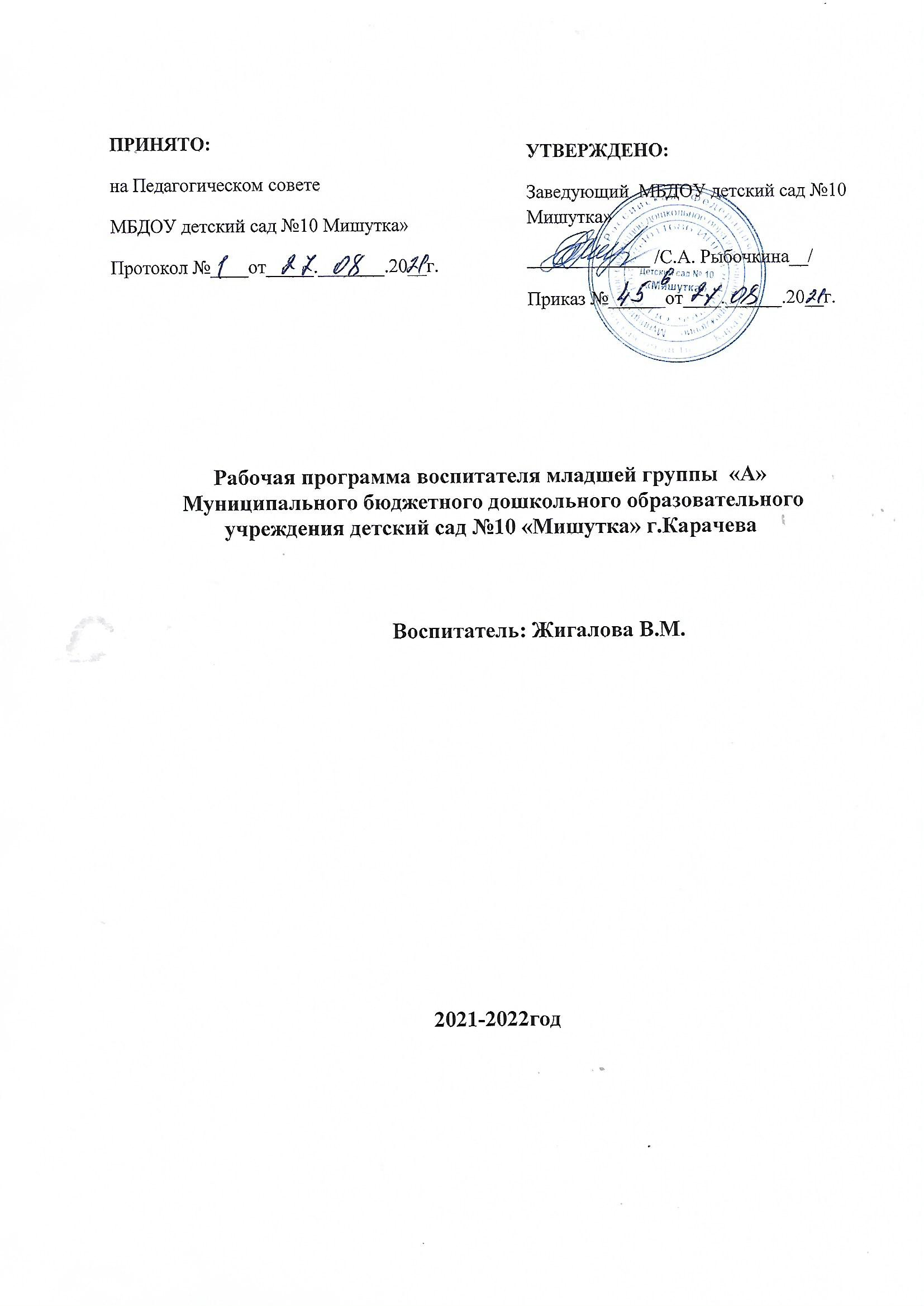 Рабочая программа воспитателя второй  группы  раннего возраста Муниципального бюджетного дошкольного образовательного учреждения детский сад №10 «Мишутка» г. Карачева                 Воспитатель:  Матюшина Н.И.2021-2022годСодержание  I. Целевой раздел1. Пояснительная запискаРабочая образовательная  программа воспитателя  2 группы раннего возраста Муниципального бюджетного дошкольного образовательного учреждения детский сад № 10 «Мишутка» г. Карачева. спроектирована с учетом ФГОС дошкольного образования, особенностей  образовательного учреждения,   образовательных потребностей и запросов  воспитанников. Определяет цель, задачи, планируемые результаты, содержание и организацию образовательного процесса на ступени  дошкольного образования. Программу разработала  педагог   МБДОУ  детский сад № 10 «Мишутка», воспитатель Матюшина Н.И.  Рабочая программа 2 группы раннего возраста Муниципального бюджетного дошкольного образовательного учреждения детский сад № 10 «Мишутка»  г. Карачева разработана в соответствии с основными нормативно-правовыми документами по дошкольному воспитанию: -  Федеральный закон от 29.12.2012  № 273-ФЗ  «Об образовании в Российской Федерации»;- Федеральный государственный образовательный стандарт дошкольного образования (Утвержден приказом Министерства образования и науки Российской Федерации от 17 октября . N 1155);- Санитарно-эпидемиологические требования к устройству, содержанию и организации режима работы  дошкольных образовательных организаций» (Утверждены постановлением Главного государственного санитарного врача Российской Федерации  от 28.09. 2020 года №28  «Об утверждении САНПИН»  СП 2.4.3648-20)                                                                                              -Международной конвенцией о правах ребенка;-Декларацией прав ребенка;-Уставом муниципального бюджетного дошкольного образовательного учреждения детский сад №10 «Мишутка» г. Карачева Рабочая образовательная  программа охватывает возраст детей от 2-3 года Продолжительность работы образовательной организации 10,5 часов, время работы с 7.00 до 17.30.  1.1. Цели и задачи реализации программыЦель Программы - создание благоприятных условий для полноценного проживания ребенком дошкольного детства, формирование основ базовой культуры личности, всестороннее развитие психических и физических качеств, в соответствии с возрастными и индивидуальными особенностями. Достижение поставленной цели предусматривает решение следующих задач:1. Охрана и укрепление физического и психического здоровья детей, в том числе их эмоционального благополучия;2. Обеспечение равных возможностей для полноценного развития каждого ребенка в период дошкольного детства независимо от места жительства, пола, нации, языка, социального статуса, психофизиологических и других особенностей (в том числе ограниченных возможностей здоровья).3.Обеспечение преемственности целей, задач и содержания образования, реализуемых в рамках образовательных программ различных уровней (далее - преемственность основных образовательных программ дошкольного и начального общего образования).4. Создание благоприятных условий развития детей в соответствии с их возрастными и индивидуальными особенностями и склонностями, развития способностей и творческого потенциала каждого ребенка как субъекта отношений с самим собой, другими детьми, взрослыми и миром5.Объединение обучения и воспитания в целостный образовательный процесс на основе духовно-нравственных и социо-культурных ценностей и принятых в обществе правил и норм поведения в интересах человека, семьи, общества.6. Формирование общей культуры личности детей, в том числе ценностей здорового образа жизни, развития их социальных, нравственных, эстетических, интеллектуальных, физических качеств, инициативности, самостоятельности и ответственности ребенка, формирования предпосылок учебной деятельности.7.   Обеспечение вариативности и разнообразия содержания Программ и организационных форм дошкольного образования, возможности формирования Программ различной направленности с учетом образовательных потребностей, способностей и состояния здоровья детей.8.Формирование социо-культурной среды, соответствующей возрастным, индивидуальным, психологическим и физиологическим особенностям детей.9.Обеспечение психолого-педагогической поддержки семьи и повышения компетентности родителей (законных представителей) в вопросах развития и образования, охраны и укрепления здоровья детей.1.2 Принципы и подходы к формированию  программы.                                                Представляется целесообразным выделение нескольких групп принципов формирования программы:  Принципы, сформулированные  на основе требований  ФГОС 1. Поддержка разнообразия детства; сохранение уникальности и самоценности детства как важного этапа в общем развитии человека, самоценность детства - понимание (рассмотрение) детства как периода жизни значимого самого по себе, без всяких условий; значимого тем, что происходит с ребенком сейчас, а не тем, что этот период есть период подготовки к следующему периоду.                                                                                                         2. Личностно-развивающий и гуманистический характер взаимодействия взрослых (родителей (законных представителей), педагогических и иных работников  ДОУ) и детей                             3.  Уважение личности ребенка.                                                                                                                                                           4.  Реализация программы в формах, специфических для детей данной возрастной группы, прежде всего в форме игры, познавательной и исследовательской деятельности, в форме творческой активности, обеспечивающей художественно-эстетическое развитие ребенка.Основные принципы и подходы к формированию рабочей образовательной программы 1. Полноценное проживание ребенком всех этапов детства (младенческого, раннего и дошкольного возраста), обогащение  детского развития.2.Построение образовательной деятельности на основе индивидуальных особенностей каждого ребенка, при котором сам ребенок становится активным в выборе содержания своего образования, становится субъектом образования (далее - индивидуализация дошкольного образования).3.Содействие и сотрудничество детей и взрослых, признание ребенка полноценным участником (субъектом) образовательных отношений.4.Поддержка инициативы детей в различных видах деятельности.5. Сотрудничество  ДОУ с семьей.6.Приобщение детей к социо-культурным нормам, традициям семьи, общества и государства.7.Формирование познавательных интересов и познавательных действий ребенка в различных видах деятельности.8.Возрастная адекватность дошкольного образования (соответствие условий, требований, методов возрасту и особенностям развития).9.Учет этнокультурной ситуации развития детей.  Принципы, сформулированные на основе особенностей программы- основной образовательной программой дошкольного образования «От рождения до школы» под редакцией Н.Е.Вераксы, Т.С.Комаровой, Н.А. Васильевой, В программе даны общие принципы построения режима дня, создания предметно-развивающей образовательной среды, интеграции образовательных областей и проектирования воспитательно-образовательного процесса.-соответствует принципу развивающего образования, целью которого является развитие ребенка:-сочетает принципы научной обоснованности и практической применимости (содержание Программы соответствует основным положениям возрастной психологии и дошкольной педагогики и при этом имеет возможность реализации в массовой практике дошкольного образования);-соответствует критериям полноты, необходимости и достаточности (позволяет решать поставленные цели и задачи только на необходимом и достаточном материале, максимально приближаться к разумному «минимуму»);-обеспечивает единство воспитательных, развивающих и обучающих целей и задач процесса образования детей дошкольного возраста, в ходе реализации которых формируются такие знания, умения и навыки, которые имеют непосредственное отношение к развитию дошкольников;-строится с учетом принципа интеграции образовательных областей в соответствии с возрастными возможностями и особенностями детей, спецификой и возможностями образовательных областей;-основывается на комплексно-тематическом принципе построения образовательного процесса:-предусматривает решение программных образовательных задач в совместной деятельности взрослого и детей и самостоятельной деятельности дошкольников не только в рамках непосредственно образовательной деятельности, но и при проведении режимных моментов в соответствии со спецификой дошкольного образования;-предполагает построение образовательного процесса на адекватных возрасту формах работы с детьми. Основной формой работы с дошкольниками и ведущим видом их деятельности является игра.1.3. Характеристика особенностей развития детей II группа раннего возраста В группе 10 детей. Дети активные, любознательные.Возрастные особенности психического развития детейНа третьем году жизни дети становятся самостоятельнее. Продолжается предметная деятельность, ситуативно-деловое общение ребенка и взрослого; совершенствуются восприятие, речь, начальные формы произвольного поведения, игры, наглядно-действенное мышление.Развитие предметной деятельности связано с усвоением культурных способов действия с различными предметами. Развиваются соотносящие и орудийные действия. Умение выполнять орудийные действия развивает произвольность, преобразуя натуральные формы активности в культурные на основе предлагаемой взрослыми модели, которая выступает в качестве не только объекта для подражания, но и образца, регулирующего собственную активность ребенка.В ходе совместной со взрослыми предметной деятельности продолжает развиваться понимание речи. Слово отделяется от ситуации и приобретает самостоятельное значение. Дети продолжают осваивать названия окружающих предметов, учатся выполнять простые словесные просьбы взрослых в пределах видимой наглядной ситуации.Количество понимаемых слов значительно возрастает. Совершенствуется регуляция поведения в результате обращения взрослых к ребенку, который начинает понимать не только инструкцию, но и рассказ взрослых.Интенсивно развивается активная речь детей. К трем годам они осваивают основные грамматические структуры, пытаются строить простые предложения, в разговоре со взрослым используют практически все части речи. Активный словарь достигает примерно 1000-1500 слов.К концу третьего года жизни речь становится средством общения со сверстниками. В этом возрасте у детей формируются новые виды деятельности: игра, рисование, конструирование.Игра носит процессуальный характер, главное в ней – действия, которые совершаются с игровыми предметами, приближенными к реальности.В середине третьего гола жизни появляются действия с предметами заместителями.Появление собственно изобразительной деятельности обусловлено тем, что ребенок уже способен сформулировать намерение изобразить какой либо предмет. Типичным является изображение человека в виде «головонога» – окружности и отходящих от нее линий.На третьем году жизни совершенствуются зрительные и слуховые ориентировки, что позволяет детям безошибочно выполнять ряд заданий: осуществлять выбор из 2-3 предметов по форме, величине и цвету; различать мелодии; петь.Совершенствуется слуховое восприятие, прежде всего фонематический слух. К трем годам дети воспринимают все звуки родного языка, но произносят их с большими искажениями.Основной формой мышления становится наглядно-действенная. Ее особенность заключается в том, что возникающие в жизни ребенка проблемные ситуации разрешаются путем реального действия с предметами.Для детей этого возраста характерна неосознанность мотивов, импульсивность и зависимость чувств и желаний от ситуации. Дети легко заражаются эмоциональным состоянием сверстников. Однако в этот период начинает складываться и произвольность поведения. Она обусловлена развитием орудийных действий и речи. У детей появляются чувства гордости и стыда, начинают формироваться элементы самосознания, связанные с идентификацией с именем и полом. Ранний возраст завершается кризисом трех лет. Ребенок осознает себя как отдельного человека, отличного от взрослого. У него формируется образ Я. Кризис часто сопровождается рядом отрицательных проявлений: негативизм, упрямством, нарушением общения со взрослым и др. Кризис может проявляться от нескольких месяцев до двух лет. Но его может и не быть2. Планируемые результаты освоения программыПланируемые результаты освоения программы конкретизируют требования стандарта к целевым ориентирам  в обязательной части и части, формируемой участниками образовательных отношений с учетом возрастных возможностей и индивидуальных различий (индивидуальных траекторий развития),  2.1. Целевые ориентиры в раннем возрасте • Ребенок интересуется окружающими предметами и активно действует с ними; эмоционально вовлечен в действия с игрушками и другими 18 предметами, стремится проявлять настойчивость в достижении результата своих действий. • Использует специфические, культурно фиксированные предметные действия, знает назначение бытовых предметов (ложки, расчески, карандаша и пр.) и умеет пользоваться ими. Владеет простейшими навыками самообслуживания; стремится проявлять самостоятельность в бытовом и игровом поведении; проявляет навыки опрятности. • Проявляет отрицательное отношение к грубости, жадности. • Соблюдает правила элементарной вежливости (самостоятельно или по напоминанию говорит «спасибо», «здравствуйте», «до свидания», «спокойной ночи» (в семье, в группе)); имеет первичные представления об элементарных правилах поведения в детском саду, дома, на улице и старается соблюдать их. • Владеет активной речью, включенной в общение; может обращаться с вопросами и просьбами, понимает речь взрослых; знает названия окружающих предметов и игрушек. Речь становится полноценным средством общения с другими детьми. • Стремится к общению со взрослыми и активно подражает им в движениях и действиях; появляются игры, в которых ребенок воспроизводит действия взрослого. Эмоционально откликается на игру, предложенную взрослым, принимает игровую задачу. • Проявляет интерес к сверстникам; наблюдает за их действиями и подражает им. Умеет играть рядом со сверстниками, не мешая им. Про- являет интерес к совместным играм небольшими группами. • Проявляет интерес к окружающему миру природы, с интересом участвует в сезонных наблюдениях. • Проявляет интерес к стихам, песням и сказкам, рассматриванию картинок, стремится двигаться под музыку; эмоционально откликается на различные произведения культуры и искусства. • С пониманием следит за действиями героев кукольного театра; проявляет желание участвовать в театрализованных и сюжетно-ролевых играх. • Проявляет интерес к продуктивной деятельности (рисование, лепка, конструирование, аппликация). • У ребенка развита крупная моторика, он стремится осваивать различные виды движений (бег, лазанье, перешагивание и пр.). С интересом участвует в подвижных играх с простым содержанием, несложными движениями. Целевые ориентиры:-не подлежат непосредственной оценке;-не являются непосредственным основанием оценки как итогового, так и промежуточного уровня развития детей; -не являются основанием для их формального сравнения с реальными достижениями детей;-не являются основой объективной оценки соответствия установленным требованиям образовательной деятельности и подготовки детей; -не являются непосредственным основанием при оценке качества образования. Целевые ориентиры выступают основаниями преемственности дошкольного и начального общего образования.  Планируемые промежуточные результатыосвоения Образовательной программы ДОУ для детей от 2 до 3 лет К трехлетнему возрасту при успешном освоении Образовательной программы ДОУ может быть достигнут следующий уровень детского развития по образовательным областям. Образовательная область «Социально-коммуникативное развитие»Навыки самообслуживания и действия с бытовыми предметами2,5 года — подражает многим действиям взрослых с бытовыми предметами;в игре действует взаимосвязано и последовательно (будит куклу, одевает, кормит, ведет на прогулку и т.д.);самостоятельно одевается, но еще не умеет завязывать шнурки, застегивать пуговицы.3 года — подражает многим действиям взрослых с бытовыми предметами;в игре исполняет определенную роль (мамы, машиниста...);одевается самостоятельно, застегивает пуговицы, завязывает шнурки при незначительной помощи взрослого.Умеет самостоятельно есть.Проявляет навыки опрятности (замечает непорядок в одежде, устраняет его при небольшой помощи взрослых).При небольшой помощи взрослого пользуется индивидуальными предметами (носовым платком, салфеткой, полотенцем, расческой, горшком).Самостоятельно или после напоминания взрослого соблюдает элементарные правила поведения во время еды, умывания.Эмоциональное развитиеМожет сопереживать плачущему ребенку.Получает положительные эмоции от похвалы и одобрения со стороны взрослых; понимает психологическое состояние других людей.Проявляет эмоциональную отзывчивость на доступные возрасту литературно-художественные произведения (потешки, песенки, сказки, стихотворения).Эмоционально и заинтересованно следит за развитием действия в играх - драматизациях и кукольных спектаклях, созданных силами взрослых и старших детей.Проявляет эмоциональную отзывчивость на произведения изобразительного искусства, на красоту окружающих предметов (игрушки) и объектов природы (растения, животные).Проявляет эмоциональную отзывчивость на доступные возрасту музыкальные произведения, различает веселые и грустные мелодии. Развитие игровых навыковПринимает участие в играх (подвижных, театрализованных, сюжетно-ролевых), проявляет интерес к игровым действиям сверстников.Имеет первичные представления об элементарных правилах поведения в детском саду, дома, на улице (не бегать, не кричать, выполнять просьбы взрослого) и соблюдает их.Соблюдает правила элементарной вежливости. Самостоятельно или по напоминанию говорит «спасибо», «здравствуйте», «до свидания», «спокойной ночи» (в семье, в группе).Проявляет отрицательное отношение к грубости, жадности.Проявляет желание самостоятельно подбирать игрушки и атрибуты для игры, использовать предметы-заместители.Принимает активное участие в продуктивной деятельности (рисование, лепка, конструирование).Может играть рядом, не мешать другим детям, подражать действиям сверстника.Эмоционально откликается на игру, предложенную взрослым, подражает его действиям, принимает игровую задачу.Самостоятельно выполняет игровые действия с предметами, осуществляет перенос действий с объекта на объект.Использует в игре замещение недостающего предмета.Общается в диалоге с воспитателем.В самостоятельной игре сопровождает речью свои действия. Следит за действиями героев кукольного театра.Выполняет простейшие трудовые действия (с помощью педагогов). Наблюдает за трудовыми процессами воспитателя в уголке природы.Соблюдает элементарные правила поведения в детском саду. Соблюдает элементарные правила взаимодействия с растениями и животными.Имеет элементарные представления о правилах дорожного движения. Образовательная область «Познавательное развитие» Конструктивная деятельность.2 года - ориентируется в 2-3 контрастных величинах предметов; подбирает по образцу взрослого 3 контрастных цвета; методом проб и ошибок пытается разрешить проблемную ситуацию;3 года - имеет представление о 5-6 формах (круг, овал, квадрат, прямоугольник, треугольник, многоугольник), 8 цветах (красный, оранжевый, желтый, зеленый, синий, фиолетовый, белый, черный)С помощью взрослого сооружает разнообразные постройки, используя большинство форм.Разворачивает игру вокруг собственной постройки.Различает один и много предметов.Различает большие и маленькие предметы, называет их размер. Узнает шар и куб.Формирование целостной картины мира.Различает и называет предметы ближайшего окружения.Называет имена членов своей семьи и воспитателей.Узнает и называет некоторых домашних и диких животных, их детенышей.Различает некоторые овощи, фрукты (1-2 вида).Различает некоторые деревья ближайшего окружения (1-2 вида).Имеет элементарные представления о природных сезонных явлениях.*Ребенок проявляет интерес к малой родине, использует местоимение «мой» по отношению к городу.* С удовольствием включается в проектную деятельность, связанную с познанием малой родины;* Ребенок интересуется природным миром.* Проявляет интерес к окружающему миру природы, участвует в сезонных наблюдениях. Образовательная область «Речевое развитие»2 года — активный словарный запас — 200-300 слов;средняя длина предложений — 2-4 слова;понимает несложные рассказы по сюжетной картинке;способен узнать то, что видел, слышал несколько недель тому назад; избегает общения с незнакомыми взрослыми.3 года — активный словарный запас составляет до 1500 слов;начинает использовать сложные предложения;правильно реагирует на словесные указания; получает удовольствие от общения со сверстниками.Умеет играть рядом со сверстниками, не мешая им. Проявляет интерес к совместным играм небольшими группами.Может по просьбе взрослого или по собственной инициативе рассказать об изображенном на картинке, об игрушке, о событии из личного опыта.Речь становится полноценным средством общения с другими детьми.Может поделиться информацией («Ворону видел»), пожаловаться на неудобство (замерз, устал) и действия сверстника (отнимает).Сопровождает речью игровые и бытовые действия. Образовательная область «Художественно-эстетическое развитие»Восприятие смысла музыки, сказок, стиховС интересом слушает доступные по содержанию стихи, сказки, рассказы; рассматривает картинки, иллюстрации. При повторном чтении проговаривает слова, небольшие фразы.Рассматривает иллюстрации в знакомых книжках с помощью педагога и самостоятельно.Узнает знакомые мелодии и различает высоту звуков (высокий - низкий).Вместе с воспитателем подпевает в песне музыкальные фразы.Двигается в соответствии с характером музыки, начинает движение с первыми звуками музыки.Умеет выполнять движения: притопывать ногой, хлопать в ладоши, поворачивать кисти рук.Проявляет активность при подпевании и пении, выполнении простейших танцевальных движений.Называет музыкальные инструменты: погремушки, бубен.Изобразительная деятельностьЗнает, что карандашами, фломастерами, красками и кистью можно рисовать.Различает красный, синий, зеленый, желтый, белый, черный цвета.Умеет раскатывать комок пластилина прямыми и круговыми движениями кистей рук; отламывать от большого комка пластилина маленькие комочки, сплющивает их ладонями; соединять концы раскатанной палочки, плотно прижимая, их друг к другу.Лепит несложные предметы.Конструктивно-модельная деятельностьСооружает элементарные постройки по образцу, проявляет желание строить самостоятельно.Ориентируется в помещении группы и участка детского сада.Имеет такие качества личности как: воображающий, придумывающий, способный к созданию нового в рамках адекватной возрасту деятельности. Образовательная область «Физическое развитие»2,5 года — подпрыгивает, одновременно отрывая от земли обе ноги, с поддержкой; перешагивает через несколько препятствий; нагибается за предметом.3 года — поднимается вверх по лестнице в 10 ступеней высотой 12-15 см, поочередно ставя ноги на каждую ступеньку; подпрыгивает на обеих ногах без поддержки; стоит на одной ноге в течение 10с; уверенно бегает; может ездить на трехколесном велосипеде. Умеет ходить и бегать, не наталкиваясь на других детей. Может прыгать на двух ногах на месте, с продвижением вперед и т. д. Умеет брать, держать, переносить, класть, бросать, катать мяч. Умеет ползать, подлезать под натянутую веревку, перелезать через бревно, лежащее на полу.* Имеет первичные представления о себе: знает свое имя, свой пол, имена членов своей семьи.*Имеет первичные представления о себе как о человеке, знает названия основных частей тела, их функции.*Проявляет умения самостоятельно решать задачи, связанные с поддержанием и укреплением здоровья (с удовольствием делает зарядку, ленивую гимнастику)II. Содержательный раздел2. Описание образовательной деятельности в соответствии с направлением развития ребенкаСодержание программы определяется в соответствии с направлениями развития ребенка, соответствует основным положениям возрастной психологии и дошкольной педагогики и обеспечивает единство воспитательных, развивающих и обучающих целей и задач. Целостность педагогического процесса в ДОУ обеспечивается реализацией Примерной общеобразовательной программы дошкольного образования «От рождения до школы» под редакцией Н. Е. Вераксы, Т. С. Комаровой, М. А. Васильевой в соответствии с ФГОСВоспитание и обучение осуществляется на русском языке - государственном языке России. Содержание Программы обеспечивает развитие личности, мотивации и способностей детей в различных видах деятельности и охватывает следующие образовательные области:  социально-коммуникативное развитие;познавательное развитие; речевое развитие;Художественно-эстетическое развитие; физическое развитие. II.1.1. Образовательная область «Социально – коммуникативное развитие »Социально-коммуникативное развитие направлено на формирование положительного отношения к труду, развитие у детей познавательных интересов, интеллектуальное развитие. Эти цели достигаются через:-развитие игровой деятельности;-приобщение к элементарным общепринятым нормам и правилам взаимоотношения со сверстниками и взрослыми ( в том числе моральным);-формирование гендерной, семейной, гражданской принадлежности, патриотических чувств;-развитие трудовой деятельности;-воспитание ценностного отношения к собственному труду, труду других людей и их результатам;-формирование первичных представлений о труде взрослых, его роли в обществе и жизни каждого человека;-формирование представлений об опасных для человека и окружающего мира природы ситуациях и способах поведения в них;-приобщение к правилам безопасного для человека и окружающего мира природы поведения;-передача детям знаний о правилах безопасности дорожного движения в качестве пешехода и пассажира транспортного средства;-формирование осторожного и осмотрительного отношения к потенциально-опасным для человека и окружающего мира природы ситуациям.Социализация, развитие общения, нравственное воспитание.Вторая группа раннего возраста (от 2 до 3 лет) Формировать у детей опыт поведения в среде сверстников, воспитывать чувство симпатии к ним. Способствовать накоплению опыта доброжелательных взаимоотношений со сверстниками, воспитывать эмоциональную отзывчивость (обращать внимание детей на ребенка, проявившего заботу о товарище, поощрять умение пожалеть,посочувствовать). Воспитывать отрицательное отношение к грубости, жадности; развивать умение играть не ссорясь, помогать друг другу и вместе радоваться успехам, красивым игрушкам и т. п. Воспитывать элементарные навыки вежливого обращения: здороваться, прощаться, обращаться с просьбой спокойно, употребляя слова «спасибо» и «пожалуйста». Формировать умение спокойно вести себя в помещении и на улице: не шуметь, не бегать, выполнять просьбу взрослого. Воспитывать внимательное отношение и любовь к родителям и близким людям. Приучать детей не перебивать говорящего взрослого, формировать умение подождать, если взрослый занят.Ребенок в семье и сообществе  Образ Я. Формировать у детей элементарные представления о себе, об изменении своего социального статуса (взрослении) в связи с началом посещения детского сада; закреплять умение называть свое имя. Формировать у каждого ребенка уверенность в том, что его, как и всех детей, любят, о нем заботятся; проявлять уважительное отношение к интересам ребенка, его нуждам, желаниям, возможностям. Семья. Воспитывать внимательное отношение к родителям, близким людям. Поощрять умение называть имена членов своей семьи. Детский сад. Развивать представления о положительных сторонах детского сада, его общности с домом (тепло, уют, любовь и др.) и отличиях от домашней обстановки (больше друзей, игрушек, самостоятельности и т. д.). Обращать внимание детей на то, в какой чистой, светлой комнате они играют, как много в ней ярких, красивых игрушек, как аккуратно заправлены кроватки. На прогулке обращать внимание детей на красивые растения, оборудование участка, удобное для игр и отдыха. Развивать умение ориентироваться в помещении группы, на участке.Самообслуживание, самостоятельность, трудовое воспитание Воспитание культурно-гигиенических навыков. Формировать привычку (сначала под контролем взрослого, а затем самостоятельно) мыть руки по мере загрязнения и перед едой, насухо вытирать лицо и руки личным полотенцем. Учить с помощью взрослого приводить себя в порядок; пользоваться индивидуальными предметами (носовым платком, салфеткой, полотенцем, расческой, горшком). Формировать умение во время еды правильно держать ложку. Самообслуживание.Учить детей одеваться и раздеваться в определенном порядке; при небольшой помощи взрослого снимать одежду, обувь (расстегивать пуговицы спереди, застежки на липучках); в определенном порядке аккуратно складывать снятую одежду. Приучать к опрятности. Общественно-полезный труд. Привлекать детей к выполнению простейших трудовых действий: совместно с взрослым и под его контролем расставлять хлебницы (без хлеба), салфетницы, раскладывать ложки и пр. Приучать поддерживать порядок в игровой комнате, по окончании игр расставлять игровой материал по местам. Уважение к труду взрослых Поощрять интерес детей к деятельности взрослых. Обращать внимание на то, что и как делает взрослый (как ухаживает за растениями (поливает) и животными (кормит); как дворник подметает двор, убирает снег; как столяр чинит беседку и т.д.), зачем он выполняет те или иные действия. Учить узнавать и называть некоторые трудовые действия (помощник воспитателя моет посуду, приносит еду, меняет полотенца). Формирование основ безопасности.Безопасное поведение в природе.Знакомить с элементарными правилами безопасного поведения в природе (не подходить к незнакомым животным, не гладить их, не дразнить; не рвать и не брать в рот растения и пр.). Безопасность на дорогах. Формировать первичные представления о машинах, улице, дороге. Знакомить с некоторыми видами транспортных средств.Безопасность собственной жизнедеятельности.Знакомить с предметным миром и правилами безопасного обращения с предметами. Знакомить с понятиями «можно — нельзя», «опасно». Формировать представления о правилах безопасного поведения в играх с песком и водой (воду не пить, песком не бросаться и т. д.).Содержание образовательной области «Социально-коммуникативное развитие» (формируемая  часть)Социально-коммуникативное развитие направлено на усвоение детьми таких правил поведения, которые дети должны выполнять неукоснительно, так как от этого зависят их здоровье и безопасность. Для этого очень важно найти адекватный способ объяснения детям этих правил, а затем следить за их выполнением.Формы, способы, методы и средства реализации Программы с учетом возрастных и индивидуальных особенностей воспитанниковОбразовательная область  «Социально-коммуникативное развитие»Сюжетно-ролевая играЦель: овладения ребенком двойной системой средств построения игровой деятельности.Задачи: поэтапная передача детям постепенно усложняющихся способов построения игры.Специфика игровой деятельности (ее «замещающий» характер) требует одновременного овладения ребенком двойной системой средств ее построения. Ребенок должен научиться не только совершать  условное игровое действием, но и обозначать воображаемое явление или событие. Формирование игровой деятельности предполагает поэтапную передачу детям постепенно усложняющихся способов построения игры. В младшем дошкольном возрасте это ролевое поведение. Передача детям способов построения игры осуществляется в их совместной игре со взрослым, где последний выступает партнером, живым носителем формируемого способа во всей его целостности.Процесс игры не представляет собой непрерывное движение ребенка в условном плане. Построение сюжета игры  представляет собой  постоянный переход из совершения условных игровых действий к обозначению смысла этих действий и обратно. Такие поясняющие  действия органично входят в процесс игры, выполняя функции планирования ребенком индивидуального плана развертывания сюжета и согласования их с намерениями других играющих. Указанные способы  постепенно изменяются (усложняются) на протяжении всего дошкольного детства.Основные виды сюжета в раннем дошкольном возрасте. Первичным и наиболее простым является обозначение и развертывание действий с предметами в игре. Следующий способ – ролевое поведение реализуется за счет обозначения и осуществления условной ролевой позиции. Условные предметные действия при этом становятся вторичны, и подчиняются роли.В настоящее время, сюжетная игра для полноценного развития нуждается в формирующих воздействиях со стороны взрослого. Являясь особой субкультурой детства, образцы способов построения сюжета  передавались от старших поколений детей к младшим в естественном процессе их совместной игры. В настоящее время по ряду причин взаимодействие детей в разновозрастных группах затруднено, и функция передачи способов игры перешла к взрослому, который и демонстрирует ребенку образцы игровых действий. Успешность подобных культурных воздействий может быть успешна только в том случае, если взрослому удастся сохранить естественность детской игры.Дидактические игрыЦель: Обогащать в играх с дидактическим материалом чувственный опыт детей. Задачи: Учить собирать пирамидку (башенку) из 5-8 колец разной величины; ориентироваться в соотношении плоскостных фигур «Геометрической мозаики» (крут, треугольник, квадрат, прямоугольник); составлять целое из четырех частей (разрезных картинок, складных кубиков); сравнивать, соотносить, группировать, устанавливать тождество и различие однородных предметов по одному из сенсорных признаков (цвет, форма, величина).Проводить дидактические игры на развитие внимания и памяти («Чего не стало?» и т.п.); слуховой дифференциации («Что звучит?» и т.п.); тактильных ощущений, температурных различий («Чудесный мешочек», «Теплый - холодный», «Легкий —тяжелый» и т.п.); мелкой моторики руки (игрушки с пуговицами, крючками, молниями, шнуровкой и т.д.).Игра с правиламиЦель: овладения ребенком системой средств построения игровой деятельности.Задачи: поэтапная передача детям постепенно усложняющихся способов построения игры.Игра с правилами также имеет свои культурные формы, классифицируемые по кругу задействованных в них компетенций. Игра на физическую компетенцию, подразумевающая конкуренцию на подвижность, ловкость, выносливость; игра на умственную компетенцию (внимание, память, комбинаторика); игры на удачу, где исход игры определяется вероятностью, и не связан со способностями играющих.Также  как и сюжетная игра, игра с правилами во всей своей полноте (соблюдение формализованных правил, ориентация на выигрыш) складывается у ребенка не сразу, а постепенно, на протяжении всего дошкольного детства. В возрасте 2-4 лет ребенок начинает осваивать действия по правилу. Сначала это - простейшие подвижные игры и игры на ловкость, затем игры на удачу, способствующие ориентации ребенка на выигрыш,Подвижные игрыЦель:-Развивать у детей желание играть вместе с воспитателем в подвижные игры с простым содержанием. Приучать к совместным играм небольшими группами. -Поддерживать игры, в которых совершенствуются движения (ходьба, бег, бросание, катание).Театрализованные игрыЦель:-Пробуждать интерес к театрализованной игре путем первого опыта общения с персонажем (кукла Катя показывает концерт), расширения контактов со взрослым (бабушка приглашает на деревенский двор).-Побуждать детей отзываться на игры-действия со звуками (живой и нет живой природы), подражать движениям животных и птиц под музыку, под звучащее слово (в произведениях малых фольклорных форм).-Способствовать проявлению самостоятельности, активности в игре с персонажами- игрушками.Задачи: Создавать условия для систематического восприятия театрализованных выступлений педагогического театра (взрослых).II.1.2. Образовательная область «Познавательное  развитие»Познавательное развитие предполагает:развитие интересов детей, любознательности и познавательной мотивации; формирование познавательных действий, становление сознания; развитие воображения и творческой активности; формирование первичных представлений о себе, о других людях, объектах окружающего мира, о свойствах и отношениях объектов окружающего мира (форме, цвете, размере, материале, звучании, ритме, темпе, количестве, числе, части и целом, пространстве и времени, движении и покое, причинах и следствиях и др.);о малой родине и Отечестве, представлений о социокультурных ценностях нашего народа, об отечественных традициях и праздниках, о планете Земля как об  общем доме людей, об особенностях ее природы, многообразии стран и народов мира.Формирование элементарных математических представлений Количество. Привлекать детей к формированию групп однородных предметов. Учить различать количество предметов (один — много). Величина. Привлекать внимание детей к предметам контрастных размеров и их обозначению в речи (большой дом — маленький домик, большая матрешка — маленькая матрешка, большие мячи — маленькие мячи и т. д.). Форма. Учить различать предметы по форме и называть их (кубик, кирпичик, шар и пр.).Ориентировка в пространстве. Продолжать накапливать у детей опыт практического освоения окружающего пространства (помещений группы и участка детского сада). Расширять опыт ориентировки в частях собственного тела (голова, лицо, руки, ноги, спина). Учить двигаться за воспитателем в определенном направлении.Развитие познавательно - исследовательской деятельностиПознавательно-исследовательская деятельность.Знакомить детей с обобщенными способами исследования разных объектов окружающей жизни. Стимулировать любознательность. Включать детей в совместные с взрослыми практические познавательные действия экспериментального характера. Сенсорное развитие.Продолжать работу по обогащению непосредственного чувственного опыта детей в разных видах деятельности, постепенно включая все виды восприятия. Помогать обследовать предметы, выделяя их цвет, величину, форму; побуждать включать движения рук по предмету в процесс знакомства с ним (обводить руками части предмета, гладить их и т. д.). Дидактические игры. Обогащать в играх с дидактическим материалом сенсорный опыт детей (пирамидки (башенки) из 5–8 колец разной величины; «Геометрическая мозаика» (круг, треугольник, квадрат, прямоугольник); разрезные картинки (из 2–4 частей), складные кубики (4–6 шт.) и др.); развивать аналитические способности (умение сравнивать, соотносить, группировать, устанавливать тождество и различие однородных предметов по одному из сенсорных признаков — цвет, форма, величина). Проводить дидактические игры на развитие внимания и памяти («Чего не стало?» и т. п.); слуховой дифференциации («Что звучит?» и т. п.); тактильных ощущений, температурных различий («Чудесный мешочек», «Теплый — холодный», «Легкий — тяжелый» и т. п.); мелкой моторики руки (игрушки с пуговицами, крючками, молниями, шнуровкой и т. д.)Ознакомление с предметным окружением    Вызвать интерес детей к предметам ближайшего окружения: игрушки, посуда, одежда, обувь, мебель, транспортные средства.    Побуждать детей называть цвет, величину предметов, материал, из которого они сделаны (бумага, дерево, ткань, глина); сравнивать знакомые предметы (разные шапки, варежки, обувь и т. п.), подбирать предметы по тождеству (найди такой же, подбери пару), группировать их по способу использования (из чашки пьют и т. д.).    Раскрывать разнообразные способы использования предметов. Способствовать реализации потребности ребенка в овладении действиями с предметами. Упражнять в установлении сходства и различия между предметами, имеющими одинаковое название (одинаковые лопатки; красный мяч — синий мяч; большой кубик — маленький кубик).     Побуждать детей называть свойства предметов: большой, маленький, мягкий, пушистый и др.      Способствовать появлению в словаре детей обобщающих понятий (игрушки, посуда, одежда, обувь, мебель и пр.). Ознакомление с миром природы.     Знакомить детей с доступными явлениями природы.    Учить узнавать в натуре, на картинках, в игрушках домашних животных (кошку, собаку, корову, курицу и др.) и их детенышей и называть их.    Узнавать на картинке некоторых диких животных (медведя, зайца, лису и др.) и называть их.    Вместе с детьми наблюдать за птицами и насекомыми на участке, за рыбками в аквариуме; подкармливать птиц.      Учить различать по внешнему виду овощи (помидор, огурец, морковь и др.) и фрукты (яблоко, груша и др.).     Помогать  детям замечать красоту природы в разное время года. Воспитывать бережное отношение к животным.   Учить основам взаимодействия с природой (рассматривать растения и животных, не нанося им вред; одеваться по погоде). Сезонные наблюдения. Осень.   Обращать внимание детей на осенние изменения в природе: похолодало, на деревьях пожелтели и опадают листья. Формировать представления о том, что осенью созревают многие овощи и фрукты. Зима. Формировать представления о зимних природных явлениях: стало холодно, идет снег. Привлекать к участию в зимних забавах (катание с горки и на санках, игра в снежки, лепка снеговика и т. п.). Весна. Формировать представления о весенних изменениях в природе: потеплело, тает снег; появились лужи, травка, насекомые; набухли почки. Лето. Наблюдать природные изменения: яркое солнце, жарко, летают бабочки. Содержание образовательной области «Познавательное развитие»  (формируемая часть)Предполагает развитие у детей  интереса к народному календарю, приметы которого доступны пониманию дошкольников (прилет и отлет птиц, появление и опадание листвы, посевные и уборочные работы и пр.), национальному быту русского народа, традиционным и обрядовым праздникам, русским народным играм.Формы, способы, методы и средства реализации Программы с учетом возрастных и индивидуальных особенностей воспитанниковII. 1.3. Образовательная область «Речевое развитие» Речевое развитие включает:-владение речью как средством общения и культуры; -обогащение активного словаря; -развитие связной, грамматически правильной диалогической и монологической речи                             -развитие речевого творчества; -развитие звуковой и интонационной культуры речи, фонематического слуха; -знакомство с книжной культурой, детской литературой, понимание на слух текстов различных жанров детской литературы; -формирование звуковой аналитико-синтетической активности как предпосылки обучения грамоте.Развивающая речевая среда. Способствовать развитию речи как средства общения. Давать детям разнообразные поручения, которые да- дут им возможность общаться со сверстниками и взрослыми («Загляни в раздевалку и расскажи мне, кто пришел», «Узнай у тети Оли и расскажи мне...», «Предупреди Митю... Что ты сказал Мите? И что он тебе ответил?»). Добиваться того, чтобы к концу третьего года жизни речь стала полноценным средством общения детей друг с другом. Предлагать для самостоятельного рассматривания картинки, книги, игрушки в качестве наглядного материала для общения детей друг с другом. Рассказывать детям об этих предметах, а также об интересных событиях (например, о повадках и хитростях домашних животных); показывать на картинках состояние людей и животных (радуется, грустит и т. д.). Формирование словаря. На основе расширения ориентировки детей в ближайшем окружении развивать понимание речи и активизировать словарь. Учить понимать речь взрослых без наглядного сопровождения. Развивать умение детей по словесному указанию педагога находить предметы по названию, цвету, размеру («Принеси Машеньке вазочку для варенья», «Возьми красный карандаш», «Спой песенку маленькому медвежонку»); называть их местоположение («Грибок на верхней полочке, высоко», «Стоят рядом»); имитировать действия людей и движения животных («Покажи, как поливают из леечки», «Походи, как медвежонок»). Обогащать словарь детей: -существительными, обозначающими названия игрушек, предметов личной гигиены (полотенце, зубная щетка, расческа, носовой платок), одежды, обуви, посуды, мебели, спальных принадлежностей (одеяло, подушка, простыня, пижама), транспортных средств (автомашина, автобус), овощей, фруктов, домашних животных и их детенышей; -глаголами, обозначающими трудовые действия (стирать, лечить, поливать), действия, противоположные по значению (открывать — закрывать, снимать — надевать, брать — класть), действия, характеризующие взаимоотношения людей (помочь, пожалеть, подарить, обнять), их эмоциональное состояние (плакать, смеяться, радоваться, обижаться); -прилагательными, обозначающими цвет, величину, вкус, температуру предметов (красный, синий, сладкий, кислый, большой, маленький, холодный, горячий); -наречиями (близко, далеко, высоко, быстро, темно, тихо, холодно, жарко, скользко). Способствовать употреблению усвоенных слов в самостоятельной речи детей. Звуковая культура речи.Упражнять детей в отчетливом произнесении изолированных гласных и согласных звуков (кроме свистящих, шипящих и сонорных), в правильном воспроизведении звукоподражаний, слов и несложных фраз (из 2–4 слов). Способствовать развитию артикуляционного и голосового аппарата, речевого дыхания, слухового внимания. Формировать умение пользоваться (по подражанию) высотой и силой голоса («Киска, брысь!», «Кто пришел?», «Кто стучит?»). Грамматический строй речи.Учить согласовывать существительные и местоимения с глаголами, употреблять глаголы в будущем и прошедшем времени, изменять их по лицам, использовать в речи предлоги (в, на, у, за, под).  Упражнять в употреблении некоторых вопросительных слов (кто, что, где) и несложных фраз, состоящих из 2–4 слов («Кисонька-мурысенька, куда пошла?»). Связная речь.Помогать детям отвечать на простейшие («Что?», «Кто?», «Что делает?») и более сложные вопросы («Во что одет?», «Что везет?», «Кому?», «Какой?», «Где?», «Когда?», «Куда?»). Поощрять попытки детей старше 2 лет 6 месяцев по собственной инициативе или по просьбе воспитателя рассказывать об изображенном на картинке, о новой игрушке (обновке), о событии из личного опыта. Во время игр-инсценировок учить детей повторять несложные фразы. Помогать детям старше 2 лет 6 месяцев драматизировать отрывки из хорошо знакомых сказок. Учить слушать небольшие рассказы без наглядного сопровождения.Приобщение к художественной литературеЧитать детям художественные произведения, предусмотренные программой для второй группы раннего возраста. Продолжать приучать детей слушать народные песенки, сказки, авторские произведения. Сопровождать чтение показом игрушек, картинок, персонажей настольного театра и других средств наглядности, а также учить слушать художественное произведение без наглядного сопровождения. Сопровождать чтение небольших поэтических произведений игровыми действиями. Предоставлять детям возможность договаривать слова, фразы при чтении воспитателем знакомых стихотворений. Поощрять попытки прочесть стихотворный текст целиком с помощью взрослого. Помогать детям старше 2 лет 6 месяцев играть в хорошо знакомую сказку. Продолжать приобщать детей к рассматриванию рисунков в книгах. Побуждать называть знакомые предметы, показывать их по просьбе воспитателя, приучать задавать вопросы: «Кто (что) это?», «Что делает?».Примерный список литературы для чтения детям Вторая группа раннего возраста (от 2 до 3 лет) Русский фольклор Повторение песенок, потешек, сказок, прочитанных и рассказанных детям второго года жизни. Песенки, потешки, заклички. «Наши уточки с утра…»; «Пошел котик на Торжок…»; «Заяц Егорка…»; «Наша Маша маленька...»; «Чики, чики, кички...», «Ой, ду-ду, ду-ду, ду-ду! Сидит ворон на дубу»; «Из-за леса, из-за гор...»; «Бежала лесочком лиса с кузовочком...»; «Огуречик, огуречик...»; «Солнышко, ведрышко...».Сказки. «Козлятки и волк», обр. К. Ушинского; «Теремок», обр. М. Булатова; «Маша и медведь», обр. М. Булатова. Фольклор народов мира «Три веселых братца», пер. с нем. Л. Яхнина; «Бу-бу, я рогатый», лит., обр. Ю. Григорьева; «Котауси и Мауси», англ., обр. К. Чуковского; «Ой ты заюшка-пострел...», «Ты, собачка, не лай...», пер. с молд. И. Токмаковой; «Раговоры», чуваш., пер. Л. Яхнина; «Снегирек», пер. с нем. В. Викторова; «Сапожник», польск., обр. Б. Заходера. Произведения поэтов и писателей России Поэзия. А. Барто. «Мишка», «Грузовик», «Слон», «Лошадка» (из цикла «Игрушки»), «Кто как кричит»; В. Берестов. «Больная кукла», «Котенок»; Г. Лагздынь. «Петушок»; С. Маршак. «Сказка о глупом мышонке»; Э. Мошковская. «Приказ» (в сокр.); Н. Пикулева. «Лисий хвостик», «Надувала кошка шар...»; Н. Саконская. «Где мой пальчик?»; А. Пушкин. «Ветер по морю гуляет...» (из «Сказки о царе Салтане»); М. Лермонтов. «Спи, младенец...» (из стихотворения «Казачья колыбельная»); А. Барто, П. Барто. «Девочка- ревушка»; А. Введенский. «Мышка»; А. Плещеев. «Сельская песня»; Г. Сапгир. «Кошка»; К. Чуковский. «Федотка», «Путаница». Проза. Л. Толстой. «Спала кошка на крыше…», «Был у Пети и Миши конь…»; Л. Толстой. «Три медведя»; В. Сутеев. «Кто сказал „мяу“?»; В. Бианки. «Лис и мышонок»; Г. Балл. «Желтячок»; Н. Павлова. «Земляничка».Произведения поэтов и писателей разных странС. Капутикян. «Все спят», «Маша обедает» пер. с арм. Т. Спендиаровой; П. Воронько. «Обновки», пер. с укр. С. Маршака; Д. Биссет. «Га-га-га!», пер. с англ. Н. Шерешевской; Ч. Янчарский. «В магазине игрушек», «Друзья» (из книги «Приключения Мишки Ушастика»), пер. с польск. В. Приходько. Содержание образовательной области «Речевое развитие»(формируемая  часть)Речевое  развитие предполагает дальнейшее совершенствование речевого слуха и закрепление навыков четкой правильной, выразительной речи, развитие словаря детей на основе ознакомления с народном  календарем, приметы которого доступны детям, широкое использование фольклора (сказок, песенок, потешек, частушек, пословиц, поговорок и т.д.), рассматривания  предметов народного искусства.Приобщение дошкольников к художественной литературе через ежедневное чтение художественных произведений новых и уже знакомых.Формы, способы, методы и средства реализации Программы с учетом возрастных и индивидуальных особенностей воспитанниковII. 1.4. Образовательная область «Художественно - эстетическое  развитие»Художественно-эстетическое развитие предполагает-развитие предпосылок ценностно-смыслового восприятия и понимания произведений искусства (словесного, музыкального, изобразительного), мира природы; -становление эстетического отношения к окружающему миру; -формирование элементарных представлений о видах искусства;-восприятие музыки, художественной литературы, фольклора; -стимулирование сопереживания персонажам художественных произведений;- реализацию самостоятельной творческой деятельности детей (изобразительной, конструктивно-модельной, музыкальной и др.).Приобщение к искусствуРазвивать художественное восприятие, воспитывать отзывчивость на музыку и пение, доступные пониманию детей произведения изобразительного искусства, литературы.  Рассматривать с детьми иллюстрации к произведениям детской литературы. Развивать умение отвечать на вопросы по содержанию картинок. Знакомить с народными игрушками: дымковской, богородской, матрешкой, ванькой-встанькой и другими, соответствующими возрасту детей.     Обращать внимание детей на характер игрушек (веселая, забавная и др.), их форму, цветовое оформление.Изобразительная деятельность Вызывать у детей интерес к действиям с карандашами, фломастерами, кистью, красками, глиной. Рисование. Развивать восприятие дошкольников, обогащать их сен- сорный опыт путем выделения формы предметов, обведения их по контуру поочередно то одной, то другой рукой. Подводить детей к изображению знакомых предметов, предоставляя им свободу выбора. Обращать внимание детей на то, что карандаш (кисть, фломастер) оставляет след на бумаге, если провести по ней отточенным концом карандаша (фломастером, ворсом кисти). Учить следить за движением карандаша по бумаге. Привлекать внимание детей к изображенным ими на бумаге разнообразным линиям, конфигурациям. Побуждать задумываться над тем, что они нарисовали, на что это похоже. Вызывать чувство радости от штрихов и линий, которые дети нарисовали сами. Побуждать детей к дополнению нарисованного изображения характерными деталями; к осознанному повторению ранее получившихся штрихов, линий, пятен, форм. Развивать эстетическое восприятие окружающих предметов. Учить детей различать цвета карандашей, фломастеров, правильно называть их; рисовать разные линии (длинные, короткие, вертикальные, горизонтальные, наклонные), пересекать их, уподобляя предметам: ленточкам,  платочкам, дорожкам, ручейкам, сосулькам, заборчику и др. )Подводить детей к рисованию предметов округлой формы. Формировать правильную позу при рисовании (сидеть свободно, не наклоняться низко над листом бумаги), свободная рука поддерживает лист бумаги, на котором рисует малыш. Учить бережно относиться к материалам, правильно их использовать: по окончании рисования класть их на место, предварительно хорошо промыв кисточку в воде. Учить держать карандаш и кисть свободно: карандаш — тремя пальцами выше отточенного конца, кисть — чуть выше железного наконечника; набирать краску на кисть, макая ее всем ворсом в баночку, снимать лишнюю краску, прикасаясь ворсом к краю баночки. Лепка.Вызывать у детей интерес к лепке. Знакомить с пластическими материалами: глиной, пластилином, пластической массой (отдавая предпочтение глине). Учить аккуратно пользоваться материалами. Учить дошкольников отламывать комочки глины от большого куска; лепить палочки и колбаски, раскатывая комочек между ладонями прямыми движениями; соединять концы палочки, плотно прижимая их друг к другу (колечко, бараночка, колесо и др.). Учить раскатывать комочек глины круговыми движениями ладоней для изображения предметов круглой формы (шарик, яблоко, ягода и др.), сплющивать комочек между ладонями (лепешки, печенье, пряники); делать пальцами углубление в середине сплющенного комочка (миска, блюдце). Учить соединять две вылепленные формы в один предмет: палочка и шарик (погремушка или грибок), два шарика (неваляшка) и т. п. Приучать детей класть глину и вылепленные предметы на дощечку или специальную заранее подготовленную клеенку.Конструктивно-модельная деятельностьВ процессе игры с настольным и напольным строительным материалом продолжать знакомить детей с деталями (кубик, кирпичик, трехгранная призма, пластина, цилиндр), с вариантами расположения строительных форм на плоскости. Продолжать учить детей сооружать элементарные постройки по образцу, поддерживать желание строить что-то самостоятельно. Способствовать пониманию пространственных соотношений. Учить пользоваться дополнительными сюжетными игрушками, соразмерными масштабам построек (маленькие машинки для маленьких гаражей и т. п.). По окончании игры приучать убирать все на место. Знакомить детей с простейшими пластмассовыми конструкторами. Учить совместно с взрослым конструировать башенки, домики, машины. Поддерживать желание детей строить самостоятельно. В летнее время способствовать строительным играм с использованием природного материала (песок, вода, желуди, камешки и т. п.)Музыкальная деятельность.Воспитывать интерес к музыке, желание слушать музыку, подпевать, выполнять простейшие танцевальные движения. Слушание. Учить детей внимательно слушать спокойные и бодрые песни, музыкальные пьесы разного характера, понимать, о чем (о ком) поется, и эмоционально реагировать на содержание. Учить различать звуки по высоте (высокое и низкое звучание колокольчика, фортепьяно, металлофона).Пение. Вызывать активность детей при подпевании и пении. Развивать умение подпевать фразы в песне (совместно с воспитателем). Постепенно приучать к сольному пению.Музыкально-ритмические движения.Развивать эмоциональность и образность восприятия музыки через движения.     Продолжать формировать способность воспринимать и воспроизводить движения, показывемые взрослым (хлопать, притопывать ногой, полуприседать, совершать повороты кистей рук и т. д.). Учить детей начинать движение с началом музыки и заканчивать с ее окончанием; передавать образы (птичка летает, зайка прыгает, мишка косолапый идет). Совершенствовать умение ходить и бегать (на носках, тихо; высоко и низко поднимая ноги; прямым галопом), выполнять плясовые движения в кругу, врассыпную, менять движения с изменением характера музыки или содержания песни.Примерный музыкальный репертуарВторая группа раннего возраста (от 2 до 3 лет) Слушание: «Лошадка», муз. Е. Тиличеевой, сл. Н. Френкель; «Наша погремушка», муз. И. Арсеева, сл. И. Черницкой; «Зайка», рус. нар. мелодия, обр. Ан. Александрова, сл. Т. Бабаджан; «Корова», муз. М. Раухвергера, сл. О. Высотской; «Кошка», муз. Ан. Александрова, сл. Н. Френкель; «Слон», «Куры и  петухи» (из «Карнавала животных» К. Сен-Санса); «Зима», «Зимнее утро», муз. П. Чайковского; «Весною», «Осенью», муз. С. Майкапара; «Цветики», муз. В. Карасевой, сл. Н. Френкель; «Вот как мы умеем», «Марш и бег», муз. Е. Тиличеевой, сл. Н. Френкель; «Гопачок», укр. нар. мелодия, обр. М. Ра- ухвергера; «Догонялки», муз. Н. Александровой, сл. Т. Бабаджан; «Из-под дуба», рус. нар. плясовая мелодия; «Кошечка» (к игре «Кошка и котята»), муз. В. Витлина, сл. Н. Найденовой; «Микита», белорус. нар. мелодия, обр. С. Полонского; «Пляска с платочком», муз. Е. Тиличеевой, сл. И. Грантовской; «Полянка», рус. нар. мелодия, обр. Г. Фрида; «Птички» (вступление), муз. Г. Фрида; «Стукалка», укр. нар. мелодия; «Утро», муз. Г. Гриневича, сл. С. Прокофьевой; «Юрочка», белорус. нар. плясовая мелодия, обр. Ан. Александрова; «Пляска с куклами», «Пляска с платочками», нем. нар. плясовые мелодии, сл. A. Ануфриевой; «Ай-да», муз. В. Верховинца; «Где ты, зайка?», рус. нар. мелодия, обр. Е. Тиличеевой. Пение «Баю» (колыбельная), муз. М. Раухвергера; «Белые гуси», муз. М. Красева, сл. М. Клоковой; «Вот как мы умеем», «Лошадка», муз. Е. Тиличеевой, сл. Н. Френкель; «Где ты, зайка?», обр. Е. Тиличеевой; «Дождик», рус. нар. мелодия, обр. B. Фере; «Елочка», муз. Е. Тиличеевой, сл. М. Булатова; «Зима», муз. В. Карасевой, сл. Н. Френкель; «Идет коза рогатая», обр. А. Гречанинова; «Колыбельная», муз. М. Красева; «Кошка», муз. Ан. Алек- сандрова, сл. Н. Френкель; «Кошечка», муз. В. Витлина, сл. Н. Найденовой; «Ладушки», рус. нар. мелодия; «Птичка», муз. М. Раухвергера, сл. А. Барто; «Собачка», муз. М. Раухвергера, сл. Н. Комиссаровой; «Цыплята», муз. А. Филиппенко, сл. Т. Волгиной; «Колокольчик», муз. И. Арсеева, сл. И. Черницкой; «Кто нас крепко любит?», муз. и сл. И. Арсеева; «Лошад- ка», муз. И. Арсеева, сл. В. Татаринова; «Кря-кря», муз. И. Арсеева, сл. Н. Чечериной. Музыкально-ритмические движения«Дождик», муз. и сл. Е. Макшанцевой; «Козлятки», укр. нар. мелодия, сл. Е. Макшанцевой; «Бубен», рус. нар. мелодия, сл. Е. Макшанцевой; «Воробушки», «Погремушка, попляши», «Колокольчик», «Погуляем», муз. И. Арсеева, сл. И. Черницкой; «Вот как мы умеем», «Марш и бег», муз. Е. Тиличеевой, сл. Н. Френкель; «Гопачок», укр. нар. мелодия, обр. М. Раухвергера; «Догонялки», муз. Н. Александровой, сл. Т. Бабаджан; «Из-под дуба», рус. нар. плясовая мелодия; «Кошечка» (к игре «Кошка и котята»), муз. В. Витлина, сл. Н. Найденовой; «Микита», белорус. нар. мелодия, обр. С. Полонского; «Пляска с платочком», муз. Е. Тиличеевой, сл. И. Грантовской; «Полянка», рус. нар. мелодия, обр. Г. Фрида; «Птич- ки» (вступление), муз. Г. Фрида; «Стуколка», укр. нар. мелодия; «Утро», муз. Г. Гриневича, сл. С. Прокофьевой; «Юрочка», белорус. нар. плясовая  мелодия, обр. Ан. Александрова; «Пляска с куклами», «Пляска с пла- точками», нем. плясовые и нар. мелодии, сл. А. Ануривой; «Ай-да», муз. В. Верховинца; «Где ты, зайка?», рус. нар. мелодия, обр. Е. Тиличеевой.Формы, способы, методы и средства реализации Программы с учетом возрастных и индивидуальных особенностей воспитанниковСодержание образовательной области «Художественно-эстетическое развитие» (формируемая  часть)Овладение определенными навыками нетрадиционных способов рисования: рисования акварелью, восковыми карандашами, флуоресцентными и перламутровыми карандашами, формирование элементарных эмоционально' выразительных приемов взаимодействия с гуашью.Развитие интереса у детей к конструированию по рисункам, чертежам, фотографиям, образцу и замыслу из разного материала.Развитие активного восприятия музыки посредством музыкально фольклора, музыкальных способностей (чувство ритма, ладовое чувство, музыкально-слуховые представления) на основе использования обрядовых песен, танцев, закличек. II. 1.5. Образовательная область «ФИЗИЧЕСКОЕ РАЗВИТИЕ»-приобретение опыта в следующих видах деятельности детей: двигательной, в том числе связанной с выполнением упражнений, направленных на развитие таких физических качеств, как координация и гибкость; -способствующих правильному формированию опорно-двигательной системы организма, развитию равновесия, координации движения, крупной и мелкой моторики обеих рук, а также с правильным, не наносящем ущерба организму выполнением основных движений (ходьба, бег, мягкие прыжки, повороты в обе стороны), -формирование начальных представлений о некоторых видах спорта, овладение подвижными играми с правилами; -становление целенаправленности и саморегуляции в двигательной сфере; -становление ценностей здорового образа жизни, овладение его элементарными нормами и правилами (в питании, двигательном режиме, закаливании, при формировании полезных привычек и др.).Формирование начальных представлений о здоровом образе жизни Формировать у детей представления о значении разных органов для нормальной жизнедеятельности человека: глаза — смотреть, уши — слышать, нос — нюхать, язык — пробовать (определять) на вкус, руки — хватать, держать, трогать; ноги — стоять, прыгать, бегать, ходить; голова — думать, запоминать. Физическая культура.Формировать умение сохранять устойчивое положение тела, правильную осанку. Учить ходить и бегать, не наталкиваясь друг на друга, с согласованными, свободными движениями рук и ног. Приучать действовать сообща, придерживаясь определенного направления передвижения с опорой на зрительные ориентиры, менять направление и характер движения во время ходьбы и бега в соответствии с указанием педагога. Учить ползать, лазать, разнообразно действовать с мячом (брать, держать, переносить, класть, бросать, катать). Учить прыжкам на двух ногах на месте, с продвижением вперед, в длину с места, отталкиваясь двумя ногами. Подвижные игры.Развивать у детей желание играть вместе с воспитателем в подвижные игры с простым содержанием, несложными движениями. Способствовать развитию умения детей играть в игры, в ходе которых совершенствуются основные движения (ходьба, бег, бросание, катание). Учить выразительности движений, умению передавать простейшие действия некоторых пepcoнажей (попрыгать, как зайчики; поклевать зернышки и попить водичку, как цыплята, и т. п.). Вторая группа раннего возраста (от 2 до 3 лет) Основные движения Ходьба. Ходьба подгруппами и всей группой, парами, по кругу, взявшись за руки, с изменением темпа, с переходом на бег, и наоборот, с изменением направления, врассыпную (после 2 лет 6 месяцев), обходя предметы, приставным шагом вперед, в стороны. Упражнения в равновесии. Ходьба по прямой дорожке (ширина 20 см, длина 2–3 м) с перешагиванием через предметы (высота 10–15 см); по доске, гимнастической скамейке, бревну (ширина 20–25 см). Кружение в медленном темпе (с предметом в руках). Бег. Бег подгруппами и всей группой в прямом направлении, друг за другом, в колонне по одному, в медленном темпе в течение 30–40 секунд (непрерывно), с изменением темпа. Бег между двумя шнурами, линиями (расстояние между ними 25–30 см). Ползание, лазанье. Ползание на четвереньках по прямой (расстояние 3–4 м); по доске, лежащей на полу; по наклонной доске, приподнятой одним концом на высоту 20–30 см; по гимнастической скамейке. Подлезание под воротца, веревку (высота 30–40 см), перелезание через бревно. Лазанье по лесенке-стремянке, гимнастической стенке вверх и вниз (высота 1,5 м) удобным для ребенка способом. Катание, бросание, метание. Катание мяча двумя руками и одной рукой педагогу, друг другу, под дугу, стоя и сидя (расстояние 50–100 см); бросание мяча вперед двумя руками снизу, от груди, из-за головы, через шнур, натянутый на уровне груди ребенка, с расстояния 1–1,5 м, через сетку, натянутую на уровне роста ребенка. Метание мячей, набивных мешочков, шишек на дальность правой и левой рукой; в горизонтальную цель — двумя руками, правой (левой) рукой с расстояния 1 м. Ловля мяча, брошенного педагогом с расстояния 50–100 см. Прыжки. Прыжки на двух ногах на месте, слегка продвигаясь вперед; прыжки на двух ногах через шнур (линию); через две параллельные линии (10–30 см). Прыжки вверх с касанием предмета, находящегося на 10–15 см выше поднятой руки ребенка. Общеразвивающие упражненияУпражнения для кистей рук, развития и укрепления мышц плечевого пояса. Поднимать руки вперед, вверх, в стороны; скрещивать их перед грудью и разводить в стороны. Отводить руки назад, за спину; сгибать и разгибать их. Хлопать руками перед собой, над головой, размахивать вперед-назад, вниз-вверх.Упражнения для развития и укрепления мышц спины и гибкости позвоночника. Поворачиваться вправо-влево, передавая предметы рядом стоящему (сидящему). Наклоняться вперед и в стороны. Поочередно сги- бать и разгибать ноги, сидя на полу. Поднимать и опускать ноги, лежа на спине. Стоя на коленях, садиться на пятки и подниматься.Упражнения для развития и укрепления мышц брюшного пресса и ног.Ходить на месте. Сгибать левую (правую) ноги в колене (с поддержкой) из ис- ходного положения стоя. Приседать, держась за опору; потягиваться, поднимаясь на носки. Выставлять ногу вперед на пятку. Шевелить пальцами ног (сидя). Подвижные игрыС ходьбой и бегом. «Догони мяч!», «По тропинке», «Через ручеек», «Кто тише?», «Пepeшагни через палку», «Догоните меня!», «Воробышки и автомобиль», «Солнышко и дождик», «Птички летают», «Принеси предмет». С ползанием. «Доползи до погремушки», «Проползти в воротца», «Не переползай линию!», «Обезьянки». С бросанием и ловлей мяча. «Мяч в кругу», «Прокати мяч», «Лови мяч», «Попади в воротца», «Целься точнее!». С подпрыгиванием. «Мой веселый, звонкий мяч», «Зайка беленький сидит», «Птички в гнездышках», «Через ручеек». На ориентировку в пpocтpaнстве. «Где звенит?», «Найди флажок». Движение под музыку и пение. «Поезд», «Заинька», «Флажок».Формы, способы, методы и средства реализации Программы с учетом возрастных и индивидуальных особенностей воспитанников4.Часть рабочей программы, формируемая участниками образовательных отношенийЧасть Программы, формируемая участниками образовательных отношений, предполагает организацию образовательной деятельности по познавательному развитию Парциальная программа  Н.Н.Авдеева, О.Л.Князева, Р.Б.Стеркина Основы безопасности детей дошкольного возраста Пребывание в детском саду должно доставлять ребенку радость, а образовательные ситуации должны быть увлекательными. Важнейшие образовательные ориентиры: • обеспечение эмоционального благополучия детей;  • создание условий для формирования доброжелательного и внимательного отношения детей к другим людям; • развитие детской самостоятельности (инициативности, автономии и ответственности); • развитие детских способностей, формирующихся в разных видах деятельности. Для реализации этих целей педагогам рекомендуется: • проявлять уважение к личности ребенка и развивать демократический стиль взаимодействия с ним и с другими педагогами; • создавать условия для принятия ребенком ответственности и проявления симпатии к другим людям; • обсуждать совместно с детьми возникающие конфликты, помогать решать их, вырабатывать общие правила, учить проявлять уважение друг к другу; • обращать внимание детей на тот факт, что люди различаются по своим убеждениям и ценностям, обсуждать, как это влияет на их поведение; • обсуждать с родителями (законными представителями) целевые ориентиры, на достижение которых направлена деятельность педагогов Организации, и включать членов семьи в совместное взаимодействие по достижению этих целей. Система дошкольного образования в образовательной организации должна быть нацелена то, чтобы у ребенка развивались игра и познавательная активность. В Организации должны быть созданы условия для проявления таких качеств, как: инициативность, жизнерадостность, любопытство и стремление узнавать новое. Адекватная организация образовательной среды стимулирует развитие уверенности в себе, оптимистического отношения к жизни, дает право на ошибку, формирует познавательные интересы, поощряет готовность к сотрудничеству и поддержку другого в трудной ситуации, то есть обеспечивает успешную социализацию ребенка и становление его личности. Изучаемые детьми темы выступают как материал для достижения целей образовательной работы — развития способностей и инициативы ребенка, овладения доступными для дошкольного возраста культурными средствами (наглядными моделями и символами). Благодаря этому образовательная программа становится залогом подготовки детей к жизни в современном обществе, требующем умения учиться всю жизнь (и при этом разумно и творчески относиться к действительности. Все ситуации повседневной жизни, в которых оказывается ребенок в детском саду, имеют образовательное значение: на прогулке и во время режимных моментов ребенок выстраивает отношение к себе и другим, учится быть инициативным и принимать решения, использовать свое мышление и воображение.4.1.2.Способы направления поддержки детской инициативыОбеспечение эмоционального благополучия ребенка Обеспечение эмоционального благополучия ребенка достигается за счет уважения к его индивидуальности, чуткости к его эмоциональному состоянию, поддержки его чувства собственного достоинства. В дошкольном учреждении педагоги должны создать атмосферу принятия, в которой каждый ребенок чувствует, что его ценят и принимают таким, какой он есть; могут выслушать его и понять. Для обеспечения в группе эмоционального благополучия педагог должен: • общаться с детьми доброжелательно, без обвинений и угроз; • внимательно выслушивать детей, показывать, что понимает их чувства, помогать делиться своими переживаниями и мыслями; • помогать детям обнаружить конструктивные варианты поведения; • создавать ситуации, в которых дети при помощи разных культурных средств (игра, рисунок, движение и т. д.) могут выразить свое отношение  к личностно-значимым для них событиям и явлениям, в том числе происходящим в детском саду; • обеспечивать в течение дня чередование ситуаций, в которых дети играют вместе и могут при желании побыть в одиночестве или в небольшой группе детей.Особенности организации предметно-пространственной среды для обеспечения эмоционального благополучия ребенка. Для обеспечения эмоционального благополучия детей обстановка в детском саду должна быть располагающей, почти домашней, в таком случае дети быстро осваиваются в ней, свободно выражают свои эмоции. Все помещения детского сада, предназначенные для детей, должны быть оборудованы таким образом, чтобы ребенок чувствовал себя комфортно и свободно. Комфортная среда — это среда, в которой ребенку уютно и уверенно, где он может себя занять интересным, любимым делом. Комфортность среды дополняется ее художественно-эстетическим оформлением, которое положительно влияет на ребенка, вызывает эмоции, яркие и неповторимые ощущения. Пребывание в такой эмоциогенной среде способствует снятию напряжения, зажатости, излишней тревоги, открывает перед ребенком возможности выбора рода занятий, материалов, пространства. Формирование доброжелательных, внимательных отношенийВоспитание у детей доброжелательного и внимательного отношения к людям возможно только в том случае, если педагог сам относится к детям доброжелательно и внимательно, помогает конструктивно разрешать возникающие конфликты. Для формирования у детей доброжелательного отношения к людям педагогу следует: • устанавливать понятные для детей правила взаимодействия; • создавать ситуации обсуждения правил, прояснения детьми их смысла; Развитие самостоятельностиРазвитие самостоятельности включает две стороны: адаптивную (умение понимать существующие социальные нормы и действовать в соответствии с ними) и активную (готовность принимать самостоятельные решения). Образовательная траектория группы детей может меняться с учетом происходящих в жизни дошкольников событий. Самостоятельность человека (инициативность, автономия, ответственность) формируется именно в дошкольном возрасте, разумеется, если взрослые создают для этого условия. Для формирования детской самостоятельности педагог должен выстраивать образовательную среду таким образом, чтобы дети могли: • учиться на собственном опыте, экспериментировать с различными объектами, в том числе с растениями; • находиться в течение дня как в одновозрастных, так и в разновозрастных группах; • изменять или конструировать игровое пространство в соответствии с возникающими игровыми ситуациями; Важно, чтобы все утренники и праздники создавались с учетом детской инициативы и включали импровизации и презентации детских произведений. 4.1.3.Особенности взаимодействия педагогического коллектива с семьями Основные цели и задачиВажнейшим условием обеспечения целостного развития личности ребенка является развитие конструктивного взаимодействия с семьей, (родителями или  законными представителями детей), которые, с одной стороны, являются непосредственными заказчиками образовательных услуг, с другой - обладают определенным педагогическим потенциалом и способны обогащать воспитательно-образовательный процесс положительным семейным опытом.Ведущая цель — создание необходимых условий для формирования ответственных взаимоотношений с семьями воспитанников и развития компетентности родителей (способности разрешать разные типы социальнo-педагогических ситуаций, связанных с воспитанием ребенка);  обепечение права родителей на уважение и понимание, на участие в жизни детского сада.Родителям и воспитателям необходимо преодолеть субординацию в отношениях друг с другом, отказаться от привычки критиковать друг друга, научиться видеть друг в друге не средство решения своих проблем, а полноправных партнеров, сотрудников.Основные задачи взаимодействия детского сада с семьей:• изучение отношения педагогов и родителей к различным вопросам воспитания, обучения, развития детей, условий организации разнообразной деятельности в детском саду и семье;• знакомство педагогов и родителей с лучшим опытом воспитания в детском саду и семье, а также с трудностями, возникающими в семейном и общественном воспитании дошкольников;• информирование друг друга об актуальных задачах воспитания и обучения детей и о возможностях детского сада и семьи в решении данных задач;• создание в детском саду условий для разнообразного по содержанию и формам сотрудничества, способствующего развитию конструктивного взаимодействия педагогов и родителей с детьми;• привлечение семей воспитанников к участию в совместных с педагогами мероприятиях, организуемых в районе (городе, области);• поощрение родителей за внимательное отношение к разнообразным стремлениям и потребностям ребенка, создание необходимых условий для их удовлетворения в семье.Педагогический коллектив строит свою работу по воспитанию и развитию детей в тесном контакте с семьёй. С целью включения родителей в образовательный процесс проводятся открытые совместные занятия, на которых родители имеют возможность познакомиться с успехами своего ребёнка, быть активными участниками занятий. Родители имеют возможность взять литературу для домашних занятий, получить консультации у воспитателя, учителя-логопеда детского сада. Доверительное отношение родителей к педагогам складывается и во время посещения семей, при проведении совместных праздников.Формы работы с родителямиСтенды. На стендах размещается информация о реализуемой образовательной программе, об инновационных проектах дошкольного учреждения, а также о дополнительных образовательных услугах, сведения о режиме дня, о задачах и содержании воспитательно-образовательной работы в группе, об ожидаемых или уже прошедших событиях в группе (детском саду, районе): акциях, конкурсах, репетициях, выставках, встречах, совместных проектах, экскурсиях и т. д. Непрерывное образование воспитывающих взрослыхВ современном быстро меняющемся мире родители и педагоги должны непрерывно повышать свое образование.Под образованием родителей международным сообществом понимается обогащение знаний, установок и умений, необходимых для ухода за детьми и их воспитания, гармонизации семейных отношений; выполнения родительских ролей в семье и обществе. Основными формами просвещения могут выступать: конференции, родительские собрания, родительские и педагогические чтения.Мастер-классы. Мастер-класс — особая форма презентации специалистом своего профессионального мастерства, с целью привлечения внимания родителей к актуальным проблемам воспитания детей и средствам их решения. Мастер-класс может быть организован сотрудниками детского сада, родителями, приглашенными специалистами (художником, режиссером, экологом и др.).Совместная деятельность педагогов, родителей, детейОпределяющей целью разнообразной совместной деятельности в триаде «педагоги-родители-дети» является удовлетворение не только базисных стремлений и потребностей ребенка, но и стремлений и потребностей родителей и педагогов.Совместная деятельность воспитывающих взрослых может быть организована в разнообразных традиционных и инновационных формах (акции, праздники (в том числе семейные), прогулки, экскурсии, проектная деятельность).Семейные праздники. Традиционными для детского сада являются детские праздники, посвященные знаменательным событиям в жизни страны. Новой формой, актуализирующей сотворчество детей и воспитывающих взрослых, является семейный праздник в детском саду.Семейный праздник в детском саду — это особый день, объединяющий педагогов и семьи воспитанников по случаю какого-либо события.Таким особым днем может стать День матери, День отца, Новый год, День Победы, Международный День семьи (15 мая), Всероссийский День семьи, любви и верности (8 июля).Проектная деятельность. Все большую актуальность приобретает такая форма совместной деятельности, как проекты. Они меняют роль воспитывающих взрослых в управлении детским садом, в развитии партнерских отношений, помогают им научиться работать в «команде», овладеть способами коллективной мыслительной деятельности; освоить алгоритм создания проекта, отталкиваясь от потребностей ребенка; достичь позитивной открытости по отношению к коллегам, воспитанникам и родителям, к своей личности; объединить усилия педагогов, родителей и детей с целью реализации проекта.Идеями для проектирования могут стать любые предложения, направленные на улучшение отношений педагогов, детей и родителей, на развитие ответственности, инициативности, например, организация семейного летнего отдыха детей и другиеРабота с социально-неблагополучными семьями В группе ведётся работа в этом направлении осуществляется в соответствии с Конвенцией о правах ребёнка, законом «Об образовании», приказом Минобразования РФ № 636 от 22.10. 1999 «Об утверждении Положения о службе практической психологии в системе Министерства образования Российской Федерации».С социально-неблагополучными семьями проводятся следующие мероприятия:беседы с родителями на темы детско-родительских отношений;консультации специалистов по вопросам воспитания детей;вовлечение родителей в педагогический процесс ДОУ, через выполнение поручений и заданий педагогов и родительского совета;•родительские собрания в соответствии с планом функционирования ДОУ.Информация о работе с детьми, находящимися в тяжёлой жизненной ситуации, поступает в   отдел опеки и попечительства.Перспективный план работы с родителями (2 группа раннего возраста)СЕНТЯБРЬПечатные консультации1.«Что делать, если ребенок не хочет убирать игрушки»2.«Требования к внешнему виду ребенка»3. Ознакомление с режимом дня4.«Будь здоров»Консультация«Нужно ли делать прививки»Папки-передвижки1.«Детки - двухлетки»2.«Приметы сентября»Беседа 1.«Если ребенок плачет при расставании с родителями»2.«Одежда детей в осенний период»Групповое родительское собрание«Начало нового учебного года!». -Задачи воспитания и обучения детей на год.-Выбор родительского комитета.ОктябрьПечатные консультации, памятки, рекомендации1.«Развитие ребенка раннего возраста»2. « Как помочь ребенку войти в детский коллектив»3. « Формирование культурно-гигиенических навыков у малышей»4.«Как правильно выбрать развивающуюся игрушку для малыша»5.«Детская агрессивность»Папки-передвижки1.«Режим и его значение в жизни ребенка»2.«Как беречь здоровье! »3.«Приметы октября»Беседа1.«Развитие самостоятельности у детей раннего возраста»2.«Игрушка в жизни ребенка»НОЯБРЬБеседы1.«Как преодолеть капризы? »2.«Одежда детей в группе и на улице»Печатные консультации1.«Какие игрушки необходимы для развития малыша»2.«Игры для сенсорного развития детей раннего возраста»3.«Профилактика ОРВИ в холодное время года»4.«Роль семьи в воспитании ребенка»Выставка книг «Какие сказки читать детям»«День добрых дел» совместное изготовление родителями с детьми кормушек для птиц.Папки-передвижки1.«Приметы ноября»2.«Игры-развлечения с детьми дома»3.«Профилактика гриппа»4.«Закаливание»Фотовыставка «Мамины глаза»Советы воспитателей «Режим – это важно»ДЕКАБРЬРодительское собрание• Роль семьи в формировании навыков самообслуживания.• Профилактика простудных заболеваний (старшая медсестра) .• Подготовка к новогоднему утреннику.Папки-передвижки1.«Приметы декабря».«Зима» (календарь природы)3.«День конституции. Что нужно знать родителям о правах ребенка»4.«Скоро, скоро Новый год»Выставка поделок «Зимняя сказка»Печатные консультации, памятки, советы1.«Воспитание коммуникативной культуры у детей раннего возраста»2.«Как помочь ребенку заговорить»3.«Пальчиковые игры для малышей»4.«Капризы детей»5.«ОРЗ: что делать? »6.«Искусство быть родителем»Беседа«Одежда детей в зимний период.»Подготовка к Новому году - привлечение родителей к совместному украшению группы к Новому году.Новогодний утренник - воспитывать сплочение, коммуникабельность у детей.Доставить ребятам положительные эмоции от праздника; получить удовлетворение от участия.ЯНВАРЬПечатные консультации1.«Профилактика простудных и вирусных заболеваний»2.«Зимние забавы и развлечения»3.«Ум в пальчиках».4.« Здоровый образ жизни. Развитие мелкой моторики рук».5.«Развитие речи детей дома»Папки-передвижки1.«Приметы января»2.«Развиваем речь ребенка»3.«Зимой гуляем, наблюдаем, трудимся, играем»Оформление картотеки«Стихи, потешки – помощники в воспитании детей»Расширить знания родителей по совершенствованию у ребенка понимания речи и функции общения. Формировать заинтересованность и желание совместной деятельности.ФЕВРАЛЬБеседы1.«Организация игр в домашних условиях»2. Проблема самостоятельного переодевания детей»Печатные консультации1.«Основы правильного питания»2.«Витамины в тарелке»3.«Ребенок не ест овощи»4.«Влияние сказок на психическое развитие ребенка»Папки-передвижки1.«Приметы февраля»3.«Игры-развлечения вместе с папой»Фотовыставка «Лучше папы не найти»Памятка «Профилактика дорожно-транспортного травматизма»Рекомендации для пап «Когда и как начинать изучать с ребёнком цвета», «Игры сенсорного развития детей раннего возраста» - раскрыть значение сенсорного развития детейКонкурс для родителей - изготовление родителями развивающего пособия на тему «Детские руки не знают скуки»МАРТФотогазета «Мамочка любимая моя! »Печатные консультации1.«Как научить ребенка различать цвета»2.«Как научить ребенка различать формы предметов»3.«Игрушки для малышей»4. « Развитие речи детей раннего возраста »Папки-передвижки1.«Приметы марта».«Весна»2.«Согласие между родителями – это важно»3.«Одежда в весенний период»4.«Читайте детям сказки»Анкетирование «Роль сказок в воспитании ребенка»Мастер-класс Изготовление пособия на тему «Сказка в жизни ребенка»АПРЕЛЬБеседа «Значение пения колыбельных песен»Папки-передвижки1.«Приметы апреля»2.«Игры – не забава»3.«Пора самим одеваться и раздеваться»Печатные консультации1.«Воспитание самостоятельности у детей»2.«Маленький повар на большой кухне»3.«Что должен уметь ребенок в 3 года»Выставка «Потешки, сказки о животных»Родительское собраниеИтоги анкетирования «Экологическое воспитание с детьми раннего возраста».• Наши достижения за год.• О наших планах на лето.• Поговорим о ПДД.• Отчет родительского комитета.• Отчет заведующей МБДОУ.МАЙДень добрых дел - Привлечь родителей к подготовке участка к летнему периоду (уборка листвы, обрезка кустарника, деревьев, покраска оборудования) с целью сплочения в общем деле.Папки-передвижки1.«Никто не забыт, ничто не забыто… »2.«Растем и изменяемся»3.«Всемирный день ребенка»Печатные консультации1.«Как организовать летний отдых детей»2.«Обеспечение безопасности детей»3.«Рисуем природу»4.«Прогулки и их значение для укрепления здоровья ребёнка! »Творческая мастерская - Совместное изготовление альбома «Игры на прогулке»III. Организационный разделIII.1. Особенности  организации жизни и деятельности детей.Осуществляя режимные моменты, необходимо учитывать индивидуальные особенности детей (длительность сна, вкусовые предпочтения, темп деятельности и т. д.). Приближенный к индивидуальным особенностям ребенка режим детского сада способствует его комфорту, хорошему настроению и активности. Прием пищи.Не следует заставлять детей есть, важно, чтобы они ели с аппетитом. Дети едят охотнее, если предоставлять им право выбора блюд (хотя бы из двух блюд). Надо учитывать, что дети едят с разной скоростью, поэтому следует предоставлять им возможность принимать пищу в своем темпе. Недопустимо заставлять ребенка сидеть за столом в ожидании еды или после ее приема. Поев, ребенок может поблагодарить и заняться самостоятельными играми. Прогулка. Для укрепления здоровья детей, удовлетворения их потребности в двигательной активности, профилактики утомления необходимы ежедневные прогулки. Нельзя сокращать продолжительность прогулки. Важно обеспечить достаточное пребывание детей на свежем воздухе в течение дня. Ежедневное чтение. В режиме дня целесообразно выделить постоянное время для ежедневного чтения детям. Читать следует не только художественную литературу, но и познавательные книги, детские иллюстрированные энциклопедии, рассказы для детей по истории и культуре родной страны и зарубежных стран. Чтение книг и обсуждение  прочитанного помогает на примере литературных героев воспитывать в детях социально-нравственные качества, избегая нудных и бесполезных поучений и нотаций. При этом нельзя превращать чтение в занятие — у ребенка всегда должен быть выбор: слушать или заниматься своими делами. Задача педагога — сделать процесс чтения увлекательным и интересным для всех детей.Дневной сон.Необходимо создавать условия для полноценного дневного сна детей. Для этого в помещении, где спят дети, следует создать спокойную, тихую обстановку, обеспечить постоянный приток свежего воздуха. Кроме того, быстрому засыпанию и глубокому сну способствуют полноценная двигательная активность в течение дня и спокойные тихие игры, снимающие перевозбуждение.Организация воспитательно–образовательного процесса, необходимого для реализации Программы с учетом возрастных и индивидуальных особенностей детей.Воспитательно-образовательный процесс строится с учетом контингента воспитанников, их индивидуальных и возрастных особенностей, социального заказа родителей.При организации воспитательно-образовательного процесса обеспечивается единство воспитательных, развивающих и обучающих целей и задач, при этом следует решать поставленные цели и задачи, избегая перегрузки детей, на необходимом и достаточном материале, максимально приближаясь к разумному «минимуму». Построение образовательного процесса на комплексно-тематическом принципе с учетом интеграции образовательных областей дает возможность достичь этой цели.Построение всего образовательного процесса вокруг одной центральной темы дает большие возможности для развития детей. Темы помогают организовать информацию оптимальным способом. У дошкольников появляются многочисленные возможности для практики, экспериментирования, развития основных навыков, понятийного мышления.Отдельно выделена в Программе культурно-досуговая деятельность. Развитие культурно-досуговой деятельности детей по интересам позволяет обеспечить каждому ребенку отдых (пассивный и активный), эмоциональное благополучие, способствует формированию умения занимать себя.Формы работы и задачи развития культурно-досуговой деятельности, примерные перечни развлечений и праздников даны для каждой возрастной группы в разделах по возрастам.Основной формой воспитательно-образовательного процесса является непосредственно-образовательная деятельность.В летнее время проводится одно занятие в день (в течение недели – 3 физкультурных и 2 музыкальных занятия).В группах раннего возраста занятия проводятся круглый год.Для каждой возрастной группы даны режимы образовательной деятельности с учетом санитарных норм.С детьми:II группы раннего возраста – 10 занятий в неделю продолжительностью-10 минут.Модели организации образовательного процессаОрганизация образовательного процесса в МБДОУ осуществляется в соответствии с современными требованиями и рекомендациями органов управления образованием.В зависимости от временного периода осуществления они подразделяются на виды: на день, на месяц, на год.Воспитательно-образовательная работа на деньВоспитательно-образовательная работа на месяцПояснительная записка к учебному плану на 2021-2022 учебный год Учебный план разработан в соответствии с ФГОС ДО (приказ № 1155 от 17 октября 2013года), новым Федеральным законом «Об образовании в Российской Федерации» № 273- ФЗ вступившим в силу с 1 сентября 2013 года.  Постановление Главного государственного санитарного врача Российской Федерации от 28.09.20г. N 28 г. Москва от "Об утверждении СанПиН 2.4.3648-20 "Санитарно эпидемиологические требования к устройству, содержанию и организации режима работы дошкольных образовательных организаций"Учебный план МБДОУ детский сад №10 «Мишутка» на 2021-2022 у/г.Режим образовательной деятельности1.2. Организация  режима пребывания детей  в группе Режим дня   II группа детей раннего возрастаIII.1.3. Особенности традиционных событий, праздников, мероприятий.Содействовать созданию эмоционально-положительного климата в группе и детском саду, обеспечивать детям чувство комфорта и защищенности. Привлекать детей к посильному участию в играх, забавах, развлечениях и праздниках. Развивать умение следить за действиями заводных игрушек, сказочных героев, адекватно реагировать на них. Способствовать формированию навыка перевоплощения в образы сказочных героев. Отмечать праздники в соответствии с возрастными возможностями и интересами детей. Примерный перечень развлечений и праздниковВторая группа раннего возраста (от 2 до 3 лет) Праздники. Новый год, «Осень», «Весна», «Лето», «Мамин праздник». Тематические праздники и развлечения. «Осень», «Солнышко-ведрышко», «Мишкин день рождения», «Мои любимые игрушки», «Зайчата в лесу», «Игры-забавы», «Зимняя сказка», «Музыкальные игрушки». Театрализованные представления. Кукольный театр: «Козлик Бубенчик и его друзья», Т. Караманенко; инсценирование рус. нар. сказок:  «Веселые зайчата», Л. Феоктистова; «Ладушки в гостях у бабушки», «На бабушкином дворе», Л. Исаева. Рассказы с музыкальными иллюстрациями. «Птички», муз. Г. Фрида; «Праздничная прогулка», муз. Ан. Александрова. Игры с пением. «Игра с мишкой», муз. Г. Финаровского; «Кошка», муз. Ан. Александрова, сл. Н. Френкель; «Кто у нас хороший?», рус. нар. песня. Инсценирование песен. «Кошка и котенок», муз. М. Красева, сл. О. Высотской; «Неваляшки», муз. З. Левиной; «Посреди двора ледяная гора», муз. Е. Соковниной; «Веселый поезд», муз. Э. Компанейца. Спортивные развлечения. «Мы смелые и умелые». Забавы. «Из-за леса, из-за гор», Т. Казакова; «Лягушка», рус. нар. песня, обр. Ю. Слонова; «Котик и козлик», муз. Ц. Кюи. 1.4.ОСОБЕННОСТИ ОРГАНИЗАЦИИ  РАЗВИВАЮЩЕЙ ПРЕДМЕТНО-ПРОСТРАНСТВЕННОЙ СРЕДЫ   во второй группе раннего возрастаСреда должна быть вариативной, состоять из различных площадок (мастерских, исследовательских площадок, художественных студий, библиотечек, игровых, лабораторий и пр.), которые дети могут выбирать по собственному желанию. Предметно-пространственная среда должна меняться в соответствии с интересами и проектами детей не реже, чем один раз в несколько недель. В течение дня необходимо выделять время, чтобы дети могли выбрать пространство активности (площадку) по собственному желанию. Создание условий для развития свободной игровой деятельности Игра — одно из наиболее ценных новообразований дошкольного возраста. Играя, ребенок свободно и с удовольствием осваивает мир во всей его полноте — со стороны смыслов и норм, учась понимать правила и творчески преобразовывать их. Развитие свободной игровой деятельности требует поддержки со стороны взрослого. При этом роль педагога в игре может быть разной в зависимости от возраста детей, уровня развития игровой деятельности, характера ситуации и пр. Педагог может выступать в игре и в роли активного участника, и в роли внимательного наблюдателя. С целью развития игровой деятельности педагоги должны уметь: • создавать в течение дня условия для свободной игры детей; • определять игровые ситуации, в которых детям нужна косвенная помощь; • наблюдать за играющими детьми и понимать, какие именно события дня отражаются в игре; • отличать детей с развитой игровой деятельностью от тех, у кого игра развита слабо; • косвенно руководить игрой, если игра носит стереотипный характер (например, предлагать новые идеи или способы реализации детских идей). Кроме того, педагоги должны знать детскую субкультуру: наиболее типичные роли и игры детей, понимать их значимость. Воспитатели должны устанавливать взаимосвязь между игрой и другими видами деятельности. Спонтанная игра является не столько средством для организации обучения, сколько самоценной деятельностью детей. Особенности организации предметно-пространственной среды для развития игровой деятельностиИгровая среда должна стимулировать детскую активность и постоянно обновляться в соответствии с текущими интересами и инициативой детей. Игровое оборудование должно быть разнообразным и легко трансформируемым. Дети должны иметь возможность участвовать в создании и обновлении игровой среды. Возможность внести свой вклад в ее усовершенствование должны иметь и родители. Создание условий для развития познавательной деятельности. Обучение наиболее эффективно тогда, когда ребенок занят значимым и интересным исследованием окружающего мира, в ходе которого он самостоятельно и при помощи взрослого совершает открытия. Педагог должен создавать ситуации, в которых может проявляться детская познавательная активность, а не просто воспроизведение информации. Ситуации, которые  могут стимулировать познавательное развитие (то есть требующие от детей развития восприятия, мышления, воображения, памяти), возникают в повседневной жизни ребенка постоянно: на прогулках, во время еды, укладывания спать, одевания, подготовки к празднику и т. д. Стимулировать детскую познавательную активность педагог может: • регулярно предлагая детям вопросы, требующие не только воспроизведения информации, но и мышления; • регулярно предлагая детям открытые, творческие вопросы, в том числе — проблемно-противоречивые ситуации, на которые могут быть даны разные ответы; • обеспечивая в ходе обсуждения атмосферу поддержки и принятия;• предлагая дополнительные средства (двигательные, образные, в т. ч. наглядные модели и символы), в тех случаях, когда детям трудно решить задачу. Особенности организации предметно-пространственной среды для развития познавательной деятельности. Среда должна быть насыщенной, предоставлять ребенку возможность для активного исследования и решения задач, содержать современные материалы (конструкторы, материалы для формирования сенсорики, наборы для экспериментирования и пр.). Создание условий для развития проектной деятельности. В дошкольном возрасте у детей должен появиться опыт создания собственного замысла и воплощения своих проектов. В дошкольном возрасте дети могут задумывать и реализовывать исследовательские, творческие и нормативные проекты. С целью развития проектной деятельности в группе следует создавать открытую атмосферу, которая вдохновляет детей на проектное действие и поощряет его. Необходимо регулярно выделять время для проектной деятельности, создавать условия для презентации проектов. С целью развития проектной деятельности педагоги должны: • создавать проблемные ситуации, которые инициируют детское любопытство, стимулируют стремление к исследованию;  • быть внимательными к детским вопросам, возникающим в разных ситуациях, регулярно предлагать проектные образовательные ситуации в ответ на заданные детьми вопросы; • поддерживать детскую автономию: предлагать детям самим выдвигать проектные решения; • помогать детям сравнивать предложенные ими варианты решений, аргументировать выбор варианта.Особенности организации предметно-пространственной среды для развития проектной деятельности. Стимулируя детей к исследованию и творчеству, следует предлагать им большое количество увлекательных материалов и оборудования. Природа и ближайшее окружение — важные элементы среды исследования, содержащие множество явлений и объектов, которые можно использовать в совместной исследовательской деятельности воспитателей и детей. Создание условий для самовыражения средствами искусства. В дошкольном возрасте дети должны получить опыт осмысления происходящих событий и выражения своего отношения к ним при помощи культурных средств — линий, цвета, формы, звука, движения, сюжета и пр. Для того чтобы дети научились выражать себя средствами искусства, педагог должен: • планировать время в течение дня, когда дети могут создавать свои произведения; • создавать атмосферу принятия и поддержки во время занятий творческими видами деятельности; • оказывать помощь и поддержку в овладении необходимыми для занятий техническими навыками; • предлагать такие задания, чтобы детские произведения не были стереотипными, отражали их замысел; • поддерживать детскую инициативу в воплощении замысла и выборе необходимых для этого средств; • организовывать события, мероприятия, выставки проектов, на которых дошкольники могут представить свои произведения для детей разных групп и родителей.Создание условий для физического развития Физическое развитие очень важно для здоровья детей, потому что позволяет реализовать их врожденное стремление к движению. Становление детской идентичности, образа Я тесно связано с физическим развитием ребенка, с его ловкостью, подвижностью, активностью. Для того чтобы стимулировать физическое развитие детей, важно: • ежедневно предоставлять детям возможность активно двигаться; • обучать детей правилам безопасности; • создавать доброжелательную атмосферу эмоционального принятия, способствующую проявлениям активности всех детей (в том числе и менее активных) в двигательной сфере; • использовать различные методы обучения, помогающие детям с разным уровнем физического развития с удовольствием бегать, лазать, прыгать. Особенности организации предметно-пространственной среды для физического развития. Среда должнастимулировать физическую активность детей, присущее им желание двигаться, познавать, побуждать к подвижным играм. В ходе подвижных игр, в том числе спонтанных, дети должны иметь возможность использовать игровое и спортивное оборудование. Игровая площадка должна предоставлять условия для развития крупной моторики. Игровое пространство (как на площадке, так и в помещениях) должно быть трансформируемым (меняться в зависимости от игры и предоставлять достаточно места для двигательной активности). Материально-техническое обеспечение второй группы раннего возраста•соответствие санитарно-эпидемиологическим правилам и нормативам;•соответствие правилам пожарной безопасности;•средства обучения и воспитания в соответствии с возрастом и индивидуальными особенностями развития детей;•оснащенность помещений развивающей предметно-пространственной средой;•учебно-методический комплект, оборудование, оснащение методической литературой.1.5.Обеспеченность методическими материалами и средствами обучения и воспитания.Методическое обеспечение образовательной области «Социально-коммуникативное развитие»Методическое обеспечение образовательной области «Познавательное развитие»Методическое обеспечение образовательной области «Речевое развитие»Методическое обеспечение образовательной области «Художественно-эстетическое развитие»Методическое обеспечение образовательной области  «Физическое развитие»                 Презентация рабочей программы воспитателя 2 группы раннего возрастаМуниципального дошкольного  образовательного учреждения детский сад № 10 «Мишутка» г. Карачева. I. Целевой раздел1. Пояснительная запискаРабочая образовательная  программа воспитателя  2 группы раннего возраста Муниципального бюджетного дошкольного образовательного учреждения детский сад № 10 «Мишутка» г. Карачева. спроектирована с учетом ФГОС дошкольного образования, особенностей  образовательного учреждения,   образовательных потребностей и запросов  воспитанников. Определяет цель, задачи, планируемые результаты, содержание и организацию образовательного процесса на ступени  дошкольного образования. Программу разработала  педагог   МБДОУ  детский сад № 10 «Мишутка»: воспитатель Матюшина Н.И.  Рабочая программа 2 группы раннего возраста Муниципального бюджетного дошкольного образовательного учреждения детский сад № 10 «Мишутка»  г. Карачева разработана в соответствии с основными нормативно-правовыми документами по дошкольному воспитанию: -  Федеральный закон от 29.12.2012  № 273-ФЗ  «Об образовании в Российской Федерации»;- Федеральный государственный образовательный стандарт дошкольного образования (Утвержден приказом Министерства образования и науки Российской Федерации от 17 октября . N 1155);- Санитарно-эпидемиологические требования к устройству, содержанию и организации режима работы  дошкольных образовательных организаций» (Утверждены постановлением Главного государственного санитарного врача Российской  от 28.09. 2020 года №28  «Об утверждении САНПИН»  СП 2.4.3648-20)                                                                                              -Международной конвенцией о правах ребенка;-Декларацией прав ребенка;-Уставом муниципального бюджетного дошкольного образовательного учреждения детский сад №10 «Мишутка» г. Карачева Рабочая образовательная  программа охватывает возраст детей от 2-3 года Продолжительность работы образовательной организации 10,5 часов, время работы с 7.00 до 17.30.  Рабочая образовательная  программа охватывает возраст детей от 2-3 года Продолжительность работы образовательной организации 10,5 часов, время работы с 7.00 до 17.30.  1.1. Цели и задачи реализации программыЦель Программы - создание благоприятных условий для полноценного проживания ребенком дошкольного детства, формирование основ базовой культуры личности, всестороннее развитие психических и физических качеств, в соответствии с возрастными и индивидуальными особенностями. Достижение поставленной цели предусматривает решение следующих задач:1. Охрана и укрепление физического и психического здоровья детей, в том числе их эмоционального благополучия;2. Обеспечение равных возможностей для полноценного развития каждого ребенка в период дошкольного детства независимо от места жительства, пола, нации, языка, социального статуса, психофизиологических и других особенностей (в том числе ограниченных возможностей здоровья).3.Обеспечение преемственности целей, задач и содержания образования, реализуемых в рамках образовательных программ различных уровней (далее - преемственность основных образовательных программ дошкольного и начального общего образования).4. Создание благоприятных условий развития детей в соответствии с их возрастными и индивидуальными особенностями и склонностями, развития способностей и творческого потенциала каждого ребенка как субъекта отношений с самим собой, другими детьми, взрослыми и миром.5.Объединение обучения и воспитания в целостный образовательный процесс на основе духовно-нравственных и социо- культурных ценностей и принятых в обществе правил и норм поведения в интересах человека, семьи, общества.6. Формирование общей культуры личности детей, в том числе ценностей здорового образа жизни, развития их социальных, нравственных, эстетических, интеллектуальных, физических качеств, инициативности, самостоятельности и ответственности ребенка, формирования предпосылок учебной деятельности.7.   Обеспечение вариативности и разнообразия содержания Программ и организационных форм дошкольного образования, возможности формирования Программ различной направленности с учетом образовательных потребностей, способностей и состояния здоровья детей.8.Формирование социо- культурной среды, соответствующей возрастным, индивидуальным, психологическим и физиологическим особенностям детей.9.Обеспечение психолого-педагогической поддержки семьи и повышения компетентности родителей (законных представителей) в вопросах развития и образования, охраны и укрепления здоровья детей.1.2 Принципы и подходы к формированию  программы.                                                Представляется целесообразным выделение нескольких групп принципов формирования программы:  Принципы, сформулированные  на основе требований  ФГОС 1. Поддержка разнообразия детства; сохранение уникальности и самоценности детства как важного этапа в общем развитии человека, самоценность детства - понимание (рассмотрение) детства как периода жизни значимого самого по себе, без всяких условий; значимого тем, что происходит с ребенком сейчас, а не тем, что этот период есть период подготовки к следующему периоду. 2. Личностно-развивающий и гуманистический характер взаимодействия взрослых (родителей (законных представителей), педагогических и иных работников  ДОУ) и детей 3. Уважение личности ребенка. 4.  Реализация программы в формах, специфических для детей данной возрастной группы, прежде всего в форме игры, познавательной и исследовательской деятельности, в форме творческой активности, обеспечивающей художественно-эстетическое развитие ребенка.         Основные принципы и подходы к формированию рабочей образовательной программы 1. Полноценное проживание ребенком всех этапов детства (младенческого, раннего и дошкольного возраста), обогащение  детского развития.2.Построение образовательной деятельности на основе индивидуальных особенностей каждого ребенка, при котором сам ребенок становится активным в выборе содержания своего образования, становится субъектом образования (далее - индивидуализация дошкольного образования).3.Содействие и сотрудничество детей и взрослых, признание ребенка полноценным участником (субъектом) образовательных отношений.4.Поддержка инициативы детей в различных видах деятельности.5. Сотрудничество  ДОУ с семьей.6.Приобщение детей к социо- культурным нормам, традициям семьи, общества и государства.7.Формирование познавательных интересов и познавательных действий ребенка в различных видах деятельности.8.Возрастная адекватность дошкольного образования (соответствие условий, требований, методов возрасту и особенностям развития).9.Учет этнокультурной ситуации развития детей.  Принципы, сформулированные на основе особенностей программы- общеобразовательной программой дошкольного образования «От рождения до школы» под редакцией Н.Е.Вераксы, Т.С.Комаровой, Н.А. Васильевой. В программе даны общие принципы построения режима дня, создания предметно-развивающей образовательной среды, интеграции образовательных областей и проектирования воспитательно-образовательного процесса.-соответствует принципу развивающего образования, целью которого является развитие ребенка:-сочетает принципы научной обоснованности и практической применимости (содержание Программы соответствует основным положениям возрастной психологии и дошкольной педагогики и при этом имеет возможность реализации в массовой практике дошкольного образования);-соответствует критериям полноты, необходимости и достаточности (позволяет решать поставленные цели и задачи только на необходимом и достаточном материале, максимально приближаться к разумному «минимуму»);-обеспечивает единство воспитательных, развивающих и обучающих целей и задач процесса образования детей дошкольного возраста, в ходе реализации которых формируются такие знания, умения и навыки, которые имеют непосредственное отношение к развитию дошкольников;-строится с учетом принципа интеграции образовательных областей в соответствии с возрастными возможностями и особенностями детей, спецификой и возможностями образовательных областей;-основывается на комплексно-тематическом принципе построения образовательного процесса:-предусматривает решение программных образовательных задач в совместной деятельности взрослого и детей и самостоятельной деятельности дошкольников не только в рамках непосредственно образовательной деятельности, но и при проведении режимных моментов в соответствии со спецификой дошкольного образования;-предполагает построение образовательного процесса на адекватных возрасту формах работы с детьми. Основной формой работы с дошкольниками и ведущим видом их деятельности является игра.1.3. Характеристика особенностей развития детей II группа раннего возрастаВозрастные особенности психического развития детейНа третьем году жизни дети становятся самостоятельнее. Продолжается предметная деятельность, ситуативно-деловое общение ребенка и взрослого; совершенствуются восприятие, речь, начальные формы произвольного поведения, игры, наглядно-действенное мышление.Развитие предметной деятельности связано с усвоением культурных способов действия с различными предметами. Развиваются соотносящие и орудийные действия. Умение выполнять орудийные действия развивает произвольность, преобразуя натуральные формы активности в культурные на основе предлагаемой взрослыми модели, которая выступает в качестве не только объекта для подражания, но и образца, регулирующего собственную активность ребенка.В ходе совместной со взрослыми предметной деятельности продолжает развиваться понимание речи. Слово отделяется от ситуации и приобретает самостоятельное значение. Дети продолжают осваивать названия окружающих предметов, учатся выполнять простые словесные просьбы взрослых в пределах видимой наглядной ситуации.Количество понимаемых слов значительно возрастает. Совершенствуется регуляция поведения в результате обращения взрослых к ребенку, который начинает понимать не только инструкцию, но и рассказ взрослых.Интенсивно развивается активная речь детей. К трем годам они осваивают основные грамматические структуры, пытаются строить простые предложения, в разговоре со взрослым используют практически все части речи. Активный словарь достигает примерно 1000-1500 слов.К концу третьего года жизни речь становится средством общения со сверстниками. В этом возрасте у детей формируются новые виды деятельности: игра, рисование, конструирование.Игра носит процессуальный характер, главное в ней – действия, которые совершаются с игровыми предметами, приближенными к реальности.В середине третьего гола жизни появляются действия с предметами заместителями.Появление собственно изобразительной деятельности обусловлено тем, что ребенок уже способен сформулировать намерение изобразить какой либо предмет. Типичным является изображение человека в виде «головонога» – окружности и отходящих от нее линий.На третьем году жизни совершенствуются зрительные и слуховые ориентировки, что позволяет детям безошибочно выполнять ряд заданий: осуществлять выбор из 2-3 предметов по форме, величине и цвету; различать мелодии; петь.Совершенствуется слуховое восприятие, прежде всего фонематический слух. К трем годам дети воспринимают все звуки родного языка, но произносят их с большими искажениями.Основной формой мышления становится наглядно-действенная. Ее особенность заключается в том, что возникающие в жизни ребенка проблемные ситуации разрешаются путем реального действия с предметами.Для детей этого возраста характерна неосознанность мотивов, импульсивность и зависимость чувств и желаний от ситуации. Дети легко заражаются эмоциональным состоянием сверстников. Однако в этот период начинает складываться и произвольность поведения. Она обусловлена развитием орудийных действий и речи. У детей появляются чувства гордости и стыда, начинают формироваться элементы самосознания, связанные с идентификацией с именем и полом. Ранний возраст завершается кризисом трех лет. Ребенок осознает себя как отдельного человека, отличного от взрослого. У него формируется образ Я. Кризис часто сопровождается рядом отрицательных проявлений: негативизм, упрямством, нарушением общения со взрослым и др. Кризис может проявляться от нескольких месяцев до двух лет. Но его может и не быть4.1.3.Особенности взаимодействия педагогического коллектива с семьями Основные цели и задачиВажнейшим условием обеспечения целостного развития личности ребенка является развитие конструктивного взаимодействия с семьей, (родителями или  законными представителями детей), которые, с одной стороны, являются непосредственными заказчиками образовательных услуг, с другой - обладают определенным педагогическим потенциалом и способны обогащать воспитательно-образовательный процесс положительным семейным опытом.Ведущая цель — создание необходимых условий для формирования ответственных взаимоотношений с семьями воспитанников и развития компетентности родителей (способности разрешать разные типы социальнo-педагогических ситуаций, связанных с воспитанием ребенка);  обепечение права родителей на уважение и понимание, на участие в жизни детского сада.Родителям и воспитателям необходимо преодолеть субординацию в отношениях друг с другом, отказаться от привычки критиковать друг друга, научиться видеть друг в друге не средство решения своих проблем, а полноправных партнеров, сотрудников.Основные задачи взаимодействия детского сада с семьей:• изучение отношения педагогов и родителей к различным вопросам воспитания, обучения, развития детей, условий организации разнообразной деятельности в детском саду и семье;• знакомство педагогов и родителей с лучшим опытом воспитания в детском саду и семье, а также с трудностями, возникающими в семейном и общественном воспитании дошкольников;• информирование друг друга об актуальных задачах воспитания и обучения детей и о возможностях детского сада и семьи в решении данных задач;• создание в детском саду условий для разнообразного по содержанию и формам сотрудничества, способствующего развитию конструктивного взаимодействия педагогов и родителей с детьми;• привлечение семей воспитанников к участию в совместных с педагогами мероприятиях, организуемых в районе (городе, области);• поощрение родителей за внимательное отношение к разнообразным стремлениям и потребностям ребенка, создание необходимых условий для их удовлетворения в семье.Педагогический коллектив строит свою работу по воспитанию и развитию детей в тесном контакте с семьёй. С целью включения родителей в образовательный процесс проводятся открытые совместные занятия, на которых родители имеют возможность познакомиться с успехами своего ребёнка, быть активными участниками занятий. Родители имеют возможность взять литературу для домашних занятий, получить консультации у воспитателя, учителя-логопеда детского сада. Доверительное отношение родителей к педагогам складывается и во время посещения семей, при проведении совместных праздников.Формы работы с родителямиСтенды. На стендах размещается информация о реализуемой образовательной программе, об инновационных проектах дошкольного учреждения, а также о дополнительных образовательных услугах, сведения о режиме дня, о задачах и содержании воспитательно-образовательной работы в группе, об ожидаемых или уже прошедших событиях в группе (детском саду, районе): акциях, конкурсах, репетициях, выставках, встречах, совместных проектах, экскурсиях и т. д. Непрерывное образование воспитывающих взрослыхВ современном быстро меняющемся мире родители и педагоги должны непрерывно повышать свое образование.Под образованием родителей международным сообществом понимается обогащение знаний, установок и умений, необходимых для ухода за детьми и их воспитания, гармонизации семейных отношений; выполнения родительских ролей в семье и обществе. Основными формами просвещения могут выступать: конференции, родительские собрания, родительские и педагогические чтения.Мастер-классы. Мастер-класс — особая форма презентации специалистом своего профессионального мастерства, с целью привлечения внимания родителей к актуальным проблемам воспитания детей и средствам их решения. Мастер-класс может быть организован сотрудниками детского сада, родителями, приглашенными специалистами (художником, режиссером, экологом и др.).Совместная деятельность педагогов, родителей, детейОпределяющей целью разнообразной совместной деятельности в триаде «педагоги-родители-дети» является удовлетворение не только базисных стремлений и потребностей ребенка, но и стремлений и потребностей родителей и педагогов.Совместная деятельность воспитывающих взрослых может быть организована в разнообразных традиционных и инновационных формах (акции, праздники (в том числе семейные), прогулки, экскурсии, проектная деятельность).Семейные праздники. Традиционными для детского сада являются детские праздники, посвященные знаменательным событиям в жизни страны. Новой формой, актуализирующей сотворчество детей и воспитывающих взрослых, является семейный праздник в детском саду.Семейный праздник в детском саду — это особый день, объединяющий педагогов и семьи воспитанников по случаю какого-либо события.Таким особым днем может стать День матери, День отца, Новый год, День Победы, Международный День семьи (15 мая), Всероссийский День семьи, любви и верности (8 июля).Проектная деятельность. Все большую актуальность приобретает такая форма совместной деятельности, как проекты. Они меняют роль воспитывающих взрослых в управлении детским садом, в развитии партнерских отношений, помогают им научиться работать в «команде», овладеть способами коллективной мыслительной деятельности; освоить алгоритм создания проекта, отталкиваясь от потребностей ребенка; достичь позитивной открытости по отношению к коллегам, воспитанникам и родителям, к своей личности; объединить усилия педагогов, родителей и детей с целью реализации проекта.Идеями для проектирования могут стать любые предложения, направленные на улучшение отношений педагогов, детей и родителей, на развитие ответственности, инициативности, например, организация семейного летнего отдыха детей и другиеРабота с социально-неблагополучными семьями В группе ведётся работа в этом направлении осуществляется в соответствии с Конвенцией о правах ребёнка, законом «Об образовании», приказом Минобразования РФ № 636 от 22.10. 1999 «Об утверждении Положения о службе практической психологии в системе Министерства образования Российской Федерации».С социально-неблагополучными семьями проводятся следующие мероприятия:беседы с родителями на темы детско-родительских отношений;консультации специалистов по вопросам воспитания детей;вовлечение родителей в педагогический процесс ДОУ, через выполнение поручений и заданий педагогов и родительского совета;•родительские собрания в соответствии с планом функционирования ДОУ.Информация о работе с детьми, находящимися в тяжёлой жизненной ситуации, поступает в   отдел опеки и попечительства.Комплексно – тематическое планированиеТематический принцип построения образовательного процесса позволил  ввести региональные и культурные компоненты, учитывать приоритет дошкольного учреждения.Построение всего образовательного процесса вокруг одного центрального блока дает большие возможности для развития детей. Темы помогают организовать информацию оптимальным способом. У дошкольников появляются многочисленные возможности для практики, экспериментирования, развития основных навыков, понятийного мышления.Введение похожих тем в различных возрастных группах обеспечивает достижение единства образовательных целей и преемственности в детском развитии на протяжении всего дошкольного возраста, органичное развитие детей в соответствии с их индивидуальными возможностями.Комплексно – тематический план2 группа раннего возрастаПриложение 3Перспективный план ОД на  2021-2022уч.г.Образовательная область. «Речевое развитие»Образовательная область  «Познавательное развитие»«Ознакомление с окружающем»Образовательная область  «Художественно-эстетическое развитие»РисованиеОбразовательная область  «Художественно-эстетическое развитие»ЛепкаПерспективное планированиеОбразовательная область «Физическое развитие»Примерный годовой план  проведенияпраздников и развлечений на 2021– 2022 учебный годРанний возраст   КонструированиеМетодическое обеспечениеКуцакова Л.В. Занятия по конструированию из строительного материала в первой младшей группе детского сада. Конспекты занятий. (-М.: Мозаика - Синтез, 2017 г.).От рождения до школы. Основная общеобразовательная программа дошкольного образования/под ред. Н.Е. Вераксы, Т.С. Комаровой, М.А. Васильевой. (– М.: Мозаика- Синтез, 2016 г).ПриложениеСписок детей1.Белова  Вероника2.Дмитриева Милана3.Еремин  Илья4.Зыкова  Диана5.Измайлова Лиза6.Логвинов Алексей7.Лозицкий Матвей8.Худяков Кирилл9.Шестопалова  Полина10.Федина  ДашаСтр.1.IЦелевой раздел11. 1Пояснительная записка 1-2 I.1.Цели и задачи   реализации  программы. 2-31.1.2.Принципы и подходы к формированию программы3-41.3.Характеристика особенностей развития детей II группа раннего возраста. Возрастные особенности психического развития детей 5-6I. 2.Планируемые результаты 72.1Целевые ориентиры 7-8Целевые ориентиры на этапе завершения освоения Программы8-13II Содержательный раздел143.Описание образовательной деятельности в соответствии  с направлениями развития ребенка143.1Образовательная область «Социально – коммуникативное развитие»14-203.2.Образовательная область «Познавательное развитие»20-233.3.Образовательная область «Речевое развитие»24-283.4.Образовательная область «Художественно – эстетическое развитие»28-333.5.Образовательная область «Физическое развитие»33-36 4.Часть рабочей программы, формируемая участниками образовательных отношений36-384.1.2Способы направления поддержки детской инициативы38-394.1.3.Особенности взаимодействия педагогического коллектива с семьями40-47IIIОрганизационный раздел471.1. Особенности  организации жизни и деятельности детей47-481.2Организация  режима пребывания детей  в группе 48-521.3.Особенности традиционных праздников ,событий , мероприятий52-531.4Особенности организации   развивающей предметно-пространственной среды.54-611.5.Обеспеченность методическими материалами и средствами обучения и воспитания. 62-70Приложение Совместная деятельность взрослого и детейСовместная деятельность взрослого и детейСамостоятельная деятельность детей Взаимодействие с семьей Образовательная деятельность (ОД)Образовательная деятельность, осуществляемая в ходе режимных моментовСамостоятельная деятельность детей Взаимодействие с семьей Методы и формы развития социально коммуникативных способностей детейМетоды и формы развития социально коммуникативных способностей детейМетоды и формы развития социально коммуникативных способностей детейМетоды и формы развития социально коммуникативных способностей детейНаблюдение, чтение художественной литературы, видеоинформация, досуги, праздники, народные, дидактические игры.Беседы, проблемные ситуации, поисково-творческие задания, мини-занятия; обучение, объяснение, напоминание, рассказ.Индивидуальная работа во время утреннего приема (беседы), культурно-гигиенические процедуры (напоминание), игровая деятельность во время прогулки (напоминание),  организованная деятельность, тематические досуги; ситуативный разговор с детьми.Игры-эксперименты, сюжетные самодеятельные игры (с собственными знаниями детей на основе их опыта), внеигровые формы:изобразительная деятельность, конструирование, бытовая деятельность, наблюдения.Беседы, чтение худ. литературы, праздники, просмотр видеофильмов,  решение задач,.Игровая деятельность (игры в парах, игры с правилами, сюжетно-ролевые игры).Рассматривание иллюстраций, настольно-печатные игры.наблюдение, чтение худ. литературы, праздники, конструирование, бытовая деятельность, развлечения чтение худ. литературы, праздники, просмотр видеофильмов, игры; личный пример, напоминание, объяснение, запреты, ситуативное обучение.Совместная деятельность взрослого и детейСовместная деятельность взрослого и детейСамостоятельная деятельность детей Взаимодействие с семьей Образовательная деятельность (ОД)Образовательная деятельность, осуществляемая в ходе режимных моментовСамостоятельная деятельность детей Взаимодействие с семьей Методы и формы развития социально коммуникативных способностей детейМетоды и формы развития социально коммуникативных способностей детейМетоды и формы развития социально коммуникативных способностей детейМетоды и формы развития социально коммуникативных способностей детей-сюжетно-ролевая игра-рассматривание-наблюдение-чтение-игра-экспериментирование-конструирование-исследовательская деятельность-беседа-проектная деятельность.Проблемная ситуация.сюжетно-ролевая игра-рассматривание-наблюдение-чтение-игра-экспериментирование-конструирование-исследовательская деятельность-беседа-проектная деятельностьПроблемная ситуацияВо всех видах самостоятельной детской деятельности.Во всех видах совместной деятельности детей с семьей.Совместная деятельность взрослого и детейСовместная деятельность взрослого и детейСамостоятельная деятельность детей (СДД)Взаимодействие с семьей (ВС)Образовательная деятельность (ОД)Образовательная деятельность, осуществляемая в ходе режимных моментовСамостоятельная деятельность детей (СДД)Взаимодействие с семьей (ВС)Методы и формы развития социально коммуникативных способностей детейМетоды и формы развития социально коммуникативных способностей детейМетоды и формы развития социально коммуникативных способностей детейМетоды и формы развития социально коммуникативных способностей детейЭмоционально-практическое взаимодействие (игры с предметами и сюжетными игрушками).Обучающие игры с использованием предметов и игрушек.Коммуникативные игры с включением малых фольклорных форм (потешки, прибаутки, колыбельные).Сюжетно-ролевая игра.Игра-драматизация.Чтение художественной и познавательной литературы, подбор загадок, пословиц, поговорок, заучивание стихотворений, рассматривание иллюстраций (беседа).Речевое стимулирование (повторение, объяснение, обсуждение, побуждение, напоминание, уточнение).Беседа с опорой на зрительное восприятие и без опоры на него.Хороводные игры, пальчиковые игры.Поддержание социального контакта.Работа в театральном уголке.Кукольные спектаклиСодержательное игровое взаимодействие детей (совместные игры с использованием предметов и игрушек),Совместная предметная и продуктивная деятельность детей (коллективный монолог).Игры в парах и совместные игры.Игра-импровизация по мотивам сказок.Театрализованные игры.Продуктивная деятельность.Настольно-печатные игры.Эмоционально-практическое взаимодействие (игры с предметами и сюжетными игрушками, продуктивная деятельность).Игры парами.Беседы.Пример взрослого.Чтение справочной литературы, рассматривание иллюстраций.Досуги, праздники.Посещение театра, прослушивание аудиозаписей.Совместная деятельность взрослого и детейСовместная деятельность взрослого и детейСамостоятельная деятельность детей Взаимодействие с семьей Образовательная деятельность (ОД)Образовательная деятельность, осуществляемая в ходе режимных моментовСамостоятельная деятельность детей Взаимодействие с семьей Методы и формы развития социально коммуникативных способностей детейМетоды и формы развития социально коммуникативных способностей детейМетоды и формы развития социально коммуникативных способностей детейМетоды и формы развития социально коммуникативных способностей детейобразовательная деятельность (рисование, конструирование, лепка).Экспериментирование.Рассматривание эстетически привлекательных объектов природы, быта, произведений искусства.Игры (дидактические, строительные, сюжетно-ролевые).Выставки работ репродукций произведений живописи.Проектная деятельность.Музыка в повседневной жизни: -театрализованная деятельность;-пение знакомых песен во время игр, прогулок в теплую погоду.Наблюдение.Рассматривание эстетически привлекательных объектов природы, быта, произведений искусства.Игра.Игровое упражнение.Конструирование из песка, природного материала.Лепка, рисование.Использование пения:-на музыкальных занятиях;-во время прогулки в теплую погоду;-в сюжетно-ролевых играх;-на праздниках, развлечениях и театрализованной деятельности.Игры (дидактические, строительные, сюжетно-ролевые).Экспериментирование.Рассматривание эстетически привлекательных объектов природы, быта, произведений искусства.Самостоятельная изобразительная деятельность, лепка.Создание условий для самостоятельной музыкальной деятельности в группе.Музыкально-дидактические игры.Создание соответствующей предметно-музыкальной, развивающей среды.Проектная деятельность.Прогулки.Совместное творчество (рисование, конструирование и др.)Совместные праздники, развлечения в ДОУ.Театрализованная деятельность.Совместная деятельность взрослого и детейСовместная деятельность взрослого и детейСамостоятельная деятельность детей Взаимодействие с семьей Образовательная деятельность (ОД)Образовательная деятельность, осуществляемая в ходе режимных моментовСамостоятельная деятельность детей Взаимодействие с семьей Методы и формы развития социально коммуникативных способностей детейМетоды и формы развития социально коммуникативных способностей детейМетоды и формы развития социально коммуникативных способностей детейМетоды и формы развития социально коммуникативных способностей детейобразовательная деятельность по физическому воспитанию:-сюжетно-игровые;Тематические;-классические.Подвижная игра большой, малой подвижности.Сюжетный комплекс.Подражательный комплекс.Комплексы с предметами.Физкультурные минутки.Динамические паузы.Тематические физкультурные занятия. Игровые (подводящие упражнения)Индивидуальная работа воспитателя.Утренняя гимнастика:-игроваяМузыкально-ритмическая.Подражательные движения.Игровые (подводящие упражнения)Дидактические игры.ПрогулкаПодвижная игра большой, малой подвижности. Индивидуальная работа. Подражательные движения.Вечер, вторая прогулкагимнастика после дневного снаПодражательные движения Игровые упражненияБеседа.Консультация.Совместные игры.Физкультурный досуг.Консультативные встречи.Интерактивное общение.№ п/пНаправления развития ребенка 1-я половина дня2-я половина дня1.Физическое развитиеУтренняя гимнастикаГигиенические процедурыЗакаливание в повседневной жизни Физкультминутки на ОДДвигательная активность на прогулке Корректирующая  гимнастика после снаЗакаливаниеСамостоятельная двигательная деятельность Занятия оздоровительной гимнастикой 2.Познавательно речевое развитие ОД познавательного циклаДидактические игрыНаблюдения, беседы, экскурсииИсследовательская работа, опыты и экспериментированиеООД по развитию речи детей, и коммуникацииЗанятия по индивидуальному развитиюРазвивающие игры Интеллектуальные досугиЗанятия по интересамРабота по развитию коммуникативных способностей 3.Социально личностное развитиеФормирование навыков культуры общенияДежурства в столовой, уголке природы, по ОДФормирование навыков культуры едыИндивидуальная работа по коррекции поведенияЭтика бытаРазвитие в процессе хозяйственно- бытового труда и труда в природеЭтика быта Тематические досуги в игровой формеРабота в книжном уголкеСюжетно-ролевые игры4.Художественно эстетическое развитие ОД по музыкальному воспитанию и изобразительной деятельностиЭстетика бытаЗанятия по рисованиюМузыкально-художественные досугиИндивидуальная работа по изодеятельности№ п/пНаправления развития ребенка 1-я половина дня2-я половина дня1.Физическое развитиеУтренняя гимнастикаГигиенические процедурыЗакаливание в повседневной жизни Физкультминутки на ООДДвигательная активность на прогулке Корректирующая  гимнастика после снаЗакаливаниеСамостоятельная двигательная деятельность Занятия оздоровительной гимнастикой 2.Познавательно речевое развитие ООД познавательного циклаДидактические игрыНаблюдения, беседы, экскурсииИсследовательская работа, опыты и экспериментированиеООД по развитию речи детей, и коммуникацииЗанятия по индивидуальному развитиюРазвивающие игры Интеллектуальные досугиЗанятия по интересамРабота по развитию коммуникативных способностей 3.Социально личностное развитиеФормирование навыков культуры общенияДежурства в столовой, уголке природы, по ООДФормирование навыков культуры едыИндивидуальная работа по коррекции поведенияЭтика бытаРазвитие в процессе хозяйственно- бытового труда и труда в природеЭтика быта Тематические досуги в игровой формеРабота в книжном уголкеСюжетно-ролевые игры4.Художественно эстетическое развитие ООД по музыкальному воспитанию и изобразительной деятельностиЭстетика бытаЗанятия по рисованиюЛепкаконструированиеМузыкально-художественные досугиИндивидуальная работа по изодеятельности№ п/пНаправления развития ребенка Формы проводимой работы Сроки проведения 1.Физическое развитие Физкультурные досуги2-я неделя 2.Познавательно-речевое развитие Познавательные досугиНаблюдения и экскурсии1 раз в месяц 2 раза в месяц 3.Социально-личностное развитие Консультации, выпуск памяток для родителей 1 раз в месяц1 раз в месяц 4.Художественно-эстетическое развитиеПраздники в соответствии с планированиемДосуговая деятельность 1-2 раза в месяц1 раз в месяцВозрастные группы детейРеализуемые программы:комплексные,парциальные,дополнительного образованияПродолжительность непрерывной организованной образовательной деятельности.                                Объем недельной образовательной нагрузкиВторая группа раннего возраста(2 – 3 года)Основная образовательная программа дошкольного образования «От рождения до школы»  под редакцией Н.Е.Веракса, Т.С. Комаровой, М.А.Васильевой, М-Синтез, 2014г.Познавательное развитие» 10мин, «Речевое развитие» 2 по20мин, «Художественно – эстетическое развитие»,2 - по 10 минут «Физическое развитие»2 по10мин., «Музыка»  2- по 10 минутЧасть, формируемая участниками образовательного процессаКонструирование1 по10-мин          Всего: 1час 30 минутНаправления развития детей. Образовательные области. Основные виды образовательной деятельностиКоличество занятий в месяц - пятидневную неделю. Объем недельной нагрузки в часах и минутахВторая группа раннего возраста (2-3 года)Обязательная частьПознавательное развитиеПознавательное развитиеОзнакомление с окружающим  миром4/110минРазвитие речи8/220минХудожественно-эстетическое развитиеХудожественно-эстетическое развитиеРисование4/110минЛепка4/110минМузыкальное8/220минФизкультурное8/330минЧасть, формируемая участниками образовательного процессаХудожественно-эстетическое развитиеКонструирование1/410минОбщее количество40/10100мин.1ч.40миИтого:11-110мин.1ч.30мин2группа раннего возраста.                           понедельник1.Музыка9.00-9.102. 15.50-16.00Ознакомление с окружающимвторник1. Развитие речи                                                                                                   9.00-9.10-9.20 2.15.50-16.00Физкультурасреда1.Рисование                         9.00-9.10 2. Физкультура   1.15.50-16.00четверг1.Развитие речи      9.00-9.102.!0.10-10.20 Физкультура (прогулка)15.50-16.002.Конструирование пятница1.Музыка  9.20-9.302 .Лепка15.50-16.0011Прием, осмотр, игры7.00 – 8.00Подготовка к завтраку, завтрак8.00 – 8.20Игры, самостоятельная деятельность детей8.20-8.50Организованная образовательная деятельность детей по подгруппам8.50-9.10Подготовка к прогулке, прогулка9.20 – 11.30Возвращение с прогулки, самостоятельная деятельность11.30–11.55Подготовка к обеду, обед11.55–12.30Подготовка ко сну, дневной сон12.30–15.00Постепенный подъем15.00–15.15 Полдник15.15–15.25Игры, самостоятельная деятельность15.25–15.45Организованная образовательная деятельность по подгруппам15.45 – 15.55Подготовка к прогулке, прогулка, уход домой16.15 – ПомещениеВид деятельности, процессУчастникиМузыкальный залфизкультурный залОбразовательная область "Художественно-эстетическое развитие"Музыкальный руководитель,  воспитатели, дети всех возрастных группМузыкальный залфизкультурный залПраздники, развлечения, концерты, театрыМузыкальный руководитель, воспитатели, родители, дети всех возрастных групп.Музыкальный залфизкультурный залТеатральная деятельность Музыкальный руководитель, воспитатели, дети всех возрастных групп, родители, Музыкальный залфизкультурный залУтренняя гимнастикаИнструктор по физической культуре, воспитатели, дети всех возрастных группМузыкальный залфизкультурный залОбразовательная область "Физическое развитие"Инструктор по физической культуре, воспитатели, дети всех возрастных групп.Музыкальный залфизкультурный залСпортивные праздники, развлечения, досугиИнструктор по физической культуре, воспитатели, дети всех возрастных групп, родителиРодительские собрания и прочие мероприятия для родителейПедагоги ДОУ, родители, детиГрупповая комнатаСенсорное развитиеРазвитие речиПознавательное развитиеОзнакомление с художественной литературой и художественно – прикладным творчествомРазвитие элементарных математических представленийСюжетно – ролевые игрыСамообслуживаниеТрудовая деятельностьСамостоятельная творческая деятельностьОзнакомление с природой, труд в природеИгровая деятельностьДети, педагогиСпальняДневной сонДети, воспитатели,  пом. воспитателя Раздевалка (прием детей)Информационно – просветительская работа с родителямиСамообслуживаниеДети, родителиМедицинский кабинетОсуществление медицинской помощиПрофилактические мероприятия.Медицинский мониторинг (антропорметрия и т.п.)Медицинские работникиУголки развития активности детей в группеУголки развития активности детей в группеУголки развития активности детей в группеУголки развития активности детей в группеОбразовательная областьОбразовательная областьУголок активностиСодержание уголка (материалы, оборудование)                                            Познавательное развитие детей                                            Познавательное развитие детей                                            Познавательное развитие детей                                            Познавательное развитие детейПознавательно-исследовательская деятельность         Уголок природыУголок природы1. Стол для проведения экспериментов. 2. Стеллаж для пособий и оборудования. 3. Бумажные полотенца. 4. Природный материал (песок, вода, глина, камешки, ракушки, минералы, разная по составу земля)Речевое развитие детейРечевое развитие детейРечевое развитие детейРечевое развитие детейРазвитие речиуголок  книгиуголок  книги1.Полка для книг. 2. Столик, два стульчика,3. Детские книги по программе и любимые книги детей, 4. Книги по интересам о достижениях в различных областях. 5. Книги:  сказки, загадки, потешки, игры. 6. Книжки-раскраски.     книжки-самоделки. -   уголок речевого развития-   уголок речевого развитияПолка или этажерка для пособий. 4. Пособия и игрушки для выработки направленной      воздушной струи («Мыльные пузыри»,      надувные игрушки (воздушные шары).5. Сюжетные картинки6. Настольно-печатные игры 7. Сюжетные картинки, серии сюжетных картинок. 11. Игры для совершенствования грамматического       строя речи («Разноцветные листья», «Веселый повар»,      «На полянке», «За грибами» и др.). 12. Лото, домино и другие игры по изучаемым        лексическим темам. 13. Альбомы времена года	Физическое развитие детей	Физическое развитие детей	Физическое развитие детей	Физическое развитие детейДвигательная деятельностьУголок двигательнойактивностиУголок двигательнойактивности1. Мячи средние разных цветов. 2. Мячи малые разных цветов. 3. Обручи. 4. Флажки. 5. Гимнастические палки. 6. Кольцеброс. 7. Кегли. 8. «Дорожки движения».  9. Дидактические игры по валеологии. 10. Массажные и ребристые коврики. . 11.Плакаты по правилам безопасности жизнедеятельности                                            Художественно-эстетическое развитие детейХудожественно-эстетическое развитие детейХудожественно-эстетическое развитие детейХудожественно-эстетическое развитие детейИзобразительная деятельностьИзобразительная деятельность-уголок изобразительной деятельности1. Восковые  мелки. 2. Цветной мел. 3. Гуашевые и акварельные краски. 4. цветные карандаши. 5. Пластилин, глина, 6. Цветная и белая бумага, 7. Рулон простых белых обоев для коллективных работ  8 . Книжки-раскраски -уголок конструирования1. Строительные конструкторы 2. Игрушки-трансформеры, игрушки-застежки,       игрушки-шнуровки.3. Игра «Логический домик». 4. Строительный материал 5. Небольшие игрушки для обыгрывания построек      фигурки людей и животных, дорожные знаки,       светофоры и т.п.). 6. Транспорт (мелкий, средний, крупный). 7. Машины легковые и грузовые (самосвалы, грузовики, фургоны, специальный транспорт). 8. Мозаика крупная  и схемы выкладывания        узоров из нее. 9. Конструкторы типа «Lego»        разного размера и схемы выполнения построек. 10. Разрезные картинки (4—12 частей, все виды разрезов), пазлы. 11. Различные сборные игрушки и схемы их сборки. Музыкальная деятельностьМузыкальная деятельность- уголок музыкально-театрализованной деятельности1. Музыкальные игрушки 12. Куклы и игрушки для различных видов театраСоциально-коммуникативное   развитие детейСоциально-коммуникативное   развитие детейСоциально-коммуникативное   развитие детейСоциально-коммуникативное   развитие детейКоммуникативная деятельностьКоммуникативная деятельность-Игровой уголок1. Куклы разных размеров. 2. Комплекты одежды и постельного белья для кукол, кукольные сервизы, кукольная мебель, коляски для кукол. 4. Предметы-заместители для сюжетно-ролевых игр. 5. Атрибуты для нескольких сюжетно-ролевых игр    («Дочки-матери»,«Хозяюшки», «Доктор Айболит»,      «Парикмахерская», «Ателье»)6. Альбомы с сериями демонстрационных картин      «Наш детский сад», «Все работы хороши», «     Мамы всякие нужны».Самообслуживание и элементарный бытовой трудСамообслуживание и элементарный бытовой труд-   уголок труда1. Фартуки.салфетки№п/пПомещения группыОснащение1Групповое помещение Столы детские-6Стол письменный -1Стулья детские-20Стулья большие - 3   Полочки-5Шкаф-21Спальня Кровати-16стол письменный -1стул большой -12РаздевалкаШкафчики для детской одежды-22Шкаф большой-13Туалетная комнатаУнитазы-14 УмывальняУмывальники-3Стеллажи для полотенец-35МойкаРаковина-1Шкаф для посуды-1Сушки-2Автор составительНаименование изданияИздательствоГод изданияН.Е. Веракса, Т.Е. Комарова, М.А. ВасильеваОсновная образовательная программа  под  редакцией Н.Е. Веракса, Т.Е. Комарова, М.А. ВасильеваМосква  «Мозаика-Синтез»2015г.Н.Ф. ГубановаРазвитие игровой деятельностиМосква «Мозаика-Синтез»2012гН.Ф. ГубановаРазвитие игровой деятельности 2 группа раннего возрастаМосква  «Мозаика-Синтез»2014гН.С. ГолицинаОзнакомление с социальной действительностьюМосква «Мозаика-Синтез»2005г.Н.Н.Авдеева,О.Л.Князева,Р.Б.СтеркинаОсновы безопасности детей дошкольного возрастаСанкт-Петербург «Детство-Пресс»2002г.Автор составительНаименование изданияИздательствоГод изданияН.Е. Веракса,Т.Е. Комарова,М.А.ВасильеваОсновная образовательная программа  под  редакцией Н.Е. Веракса, Т.Е. Комарова, М.А. ВасильеваМосква «Мозаика-Синтез»2015г.Н.Н.АвдееваО.Л.Князева,Р.Б.СтеркинаОсновы безопасности детей дошкольного возрастаСанкт-Петербург «Детство-Пресс»2012г.О.А.СоломенниковаЗанятия по формированию элементарных экологических представленийМосква «Мозаика –Синтез»2012г.О.А.СоломенниковаОзнакомление с природой  гр. Раннего возраста)Москва «Мозаика –Синтез»2013г.Д.Н.КолдинаИгровые занятия с детьми 2-3 летМосква Сфера2012г.Т.Ф. СаулинаОзнакомление с правилами дорожного движения.Москва «Мозаика –Синтез»2013г.Н.В.АлешинаОзнакомление дошкольников с окружающим и социальной действительностью»УЦ «Перспектива2008г.З.Ф. АксеноваВойди в природу с другом. Экологическое воспитание дошкольниковМосква Сфера2008г.О.А.ВоронкевичДобро пожаловать в экологиюСанкт-Петербург «Детство-Пресс»2006г.Т.А.ШорыгинаКакие звери в лесуМосква Издательство «Гном»2011г.Т.А.ШорыгинаБеседы о водеМосква Сфера2013г.С.Н.НиколаеваЮный экологМосква «Мозаика –Синтез»2017г.Л.В.КуцаковаКонструирование и ручной трудМосква «Мозаика –Синтез»2008г.Е.В.КолесниковаМатематика для дошкольниковМосква Сфера2012г.В.А.ПомораеваФормирование элементарных математических представленийМосква «Мозаика –Синтез»2013г.Автор составительНаименование изданияИздательствоГод изданияВ.В.ГербоваРазвитие речи(2гр раннего возраста)Москва  «Мозаика-Синтез» 2015г.В.В.ГербоваКоммуникацияМосква «Мозаика-Синтез»2012гВ.В.ГербоваКоммуникация. Развитие речи и общение детей в подготовительной к школе группеМосква  «Мозаика-Синтез»2013гВ.В.ГербоваПриобщение детей к художественной литературеМосква «Мозаика-Синтез»2005г.В.В.ГербоваЗанятия по развитию речиМосква «Мозаика-Синтез»2010г.М.Ф..ФомичеваВоспитание у детей правильного произношения.Москва «Просвещение»1981г.Е.Е.ЗубареваХрестоматия по детской литературеМосква «Просвещение»1988г.Н.П. Ильчук, В.В.ГербоваКнига для чтения  в детском саду и дома 2-4годаМосква Оникс2005г.Н.П. Ильчук, В.В.ГербоваКнига для чтения  в детском саду и дома 2-4годаМосква Оникс.2014г.А.К.БондаренкоДидактические игры в детском садуМосква Просвещение 1991г.Автор составительНаименование изданияИздательствоГод изданияТ.С. КомароваХудожественное творчествоМосква «Мозаика-Синтез»2012г.Т.С. КомароваЗанятия по изобразительной деятельностиМосква «Мозаика-Синтез» 2010г.М.Б. ЗацепинаКультурно-досуговая деятельность в детском садуМосква «Мозаика-Синтез»2005г.М.Б. Зацепина, Т.В  АнтоноваПраздники и развлечения в детском садуМосква» Мозаика-Синтез»2005г.И.А.ЛыковаИзобразительная деятельность в детском саду. 2гр. раннего возрастаООО ИД «Цветной мир»2013г.Куцакова Л. В.Конструирование и ручной труд в детском саду: Программа и конспекты занятий  М.: Мозаика-Синтез2010гАвтор составительНаименование изданияИздательствоГод изданияЭ.Я. СтепаненковаСборник подвижных игрМосква «Мозаика-Синтез»2013г.ЛайзанеФизическая культура в детском саду. Вторая группа раннего возрастаМосква Мозаика-Синтез.2013г.О.Н.МоргуноваФизкультурно-оздоровительная работа в ДОУ Воронеж ТЦ «Учитель»2005г.Л.Н.Волошина  Играйте нам здоровье Москва «Аркти» 2004г.Н.И.КрылатоваЗдоровьесберегающее пространство ДОУВоронеж ТЦ «Учитель»2009г.Т.И.Осокина.Е.АТимофеева,Л.С.ФурминаИгры и развлечения детей на воздухеМосква «Просвещение»1983г.ТемаРазвернутое содержание работыПериодВарианты итоговых мероприятийДетский садАдаптировать детей к условиям детского сада. Познакомить с детским садом как ближайшим социальным окружением ребенка (помещением и оборудованием группы: личный шкафчик, кроватка, игрушки и пр.). Познакомить с детьми, воспитателем. Способствовать формированию положительных эмоций по отношению к детскому саду, воспитателю, детям. Экскурсия по группеМониторинг 2-3 неделя сентябряЗаполнение персональных карт детейОсень. Дары осени(овощи, фрукты, грибы)Осень в лесу (деревья, животные птицы)Формировать элементарные представления об осени (сезонные изменения в природе, одежде людей, на участке детского сада). Дать первичные представления о сборе урожая, о некоторых овощах, фруктах, ягодах, грибах. Расширять знания о  домашних животных и птицах. Знакомить с особенностями поведения лесных зверей и птиц осенью. с 13.09. по 19.09.21г. с20.09.по30.10.21г.Праздник «Осень». Выставка детского творчества. Сбор осенних листьев и создание коллективной работы- плаката с самыми красивыми из собранных листьев. Я человек Моя семья Дать представление о себе как человеке; об основных частях тела человека, их назначении. Закреплять знание своего имени, имен членов семьи. Формировать навык называть воспитателя по имени и отчеству. Формировать первичное понимание того, что такое хорошо и что такое плохо; начальные представления  о здоровом образе жизни.С 1.10по08.10.21гСовместное с родителями чаепитие. Создание коллективного плаката с фотографиями детей. Игра «Кто у нас хороший?».Мой дом., 	Предметы   	окружения(посуда,мебель)Знакомить детей с родным городом (поселком): его названием, объектами (улица, дом, магазин, поликлиника); с транспортом, «городскими» профессиями (врач, продавец, милиционер)..с 13.10.20г. по15.10.20С 18.10 по 29.10.21гТематическое развлечение  «Мои любимые игрушки». Выставка детского творчества.ЗимаНовогодний праздник.Формировать элементарные представления о зиме (сезонные изменения в природе, одежде людей, на участке детского сада). Организовывать все виды детской деятельности  (игровой, коммуникативной, трудовой, познавательно – исследовательской, продуктивной, музыкально- художественной, чтения) вокруг темы Нового года и новогоднего праздника. . С 01.11 по 12.11.21гС 15.11 по 26.11.21гНовогодний утренник.Зима.Приметы зимыФормировать элементарные представления о зиме (сезонные изменения в природе, одежде людей, на участке детского сада). Расширять знания о домашних животных и птицах. Знакомить с некоторыми особенностями поведения лесных зверей и птиц зимой.  с 10.01.22г. по 17.01.21г. С 20.01. по 31.01.22г Зимние забавы родителей и малышей»Выставка детского творчества.День ЗащитникаМамин деньОрганизовывать все виды детской деятельности (игровой, коммуникативной, трудовой, познавательно- исследовательской, продуктивной, музыкально- художественной, чтения) вокруг темы семьи, любви к маме, бабушке. . С 01.02  по 25.02.22г.С 28.02 по  11. 03.22г День защитник ОтечестваМамин праздник Народная игрушкаЗнакомить с народным творчеством на примере народных игрушек. Знакомить с устным народным творчеством (песенки, потешки и др). Использовать фольклор при организации всех видов детской деятельности. С 14.03. по31.03.22гИгры – забавы. Праздник народной игрушки.Весна Краски весныВодичка -водичкаФормировать элементарные представления о весне (сезонные изменения в природе, одежде людей, на участке детского сада). Расширять знания о домашних животных и птицах. Знакомить с некоторыми особенностями поведения лесных зверей и птиц весной.с 01.04 по 15.04.22г с 18.04 по 29.04.22гПраздник «Весна».Выставка детского творчества Мониторинг 1-2 неделя мая  Заполнение персональных                           карт детей.Лето   Я расту здоровымМир природыФормировать элементарные представления о лете (сезонные изменения в природе, одежде людей, на участке детского сада). Расширять знания о домашних животных и птицах, об овощах, фруктах, ягодах. Знакомить с некоторыми особенностями поведения лесных зверей и птиц летом. Познакомить с некоторыми животными жарких стран.с 01.05. по13.05.22гс 16 05 по 31 05.21г.Праздник «Лето».В летний период детский сад работает в каникулярном режимеВ летний период детский сад работает в каникулярном режиме1июня- 20 августаДата.ТемаПрограммное содержаниеЛитература СЕНТЯБРЬСЕНТЯБРЬСЕНТЯБРЬСЕНТЯБРЬ1-2Путешествие по территории участка.Приучить детей участвовать в коллективном мероприятии, слышать и понимать предложения воспитателя, охотно выполнять их (что-то проговорить или сделать).В.В.Гербова Развитие речи 2гр раннего возраста. Москва Мозаика-Синтез,  3-4Путешествие по комнате.Приучить детей участвовать в коллективном мероприятии, слышать и понимать предложения воспитателя, охотно выполнять их (что-то проговорить или сделать).В.В.Гербова Развитие речи 2гр раннего возраста. Москва Мозаика-Синтез, 5-6"Кто у нас хороший, кто у нас пригожий".Вызвать у детей симпатию к сверстникам, помочь им запомнить имена товарищей (*в том числе произнесенные взрослым по-разному (но без сюсюканья): Саша - Сашенька - Сашуля), преодолеть застенчивость.В.В.Гербова Развитие речи 2гр раннего возраста. Москва Мозаика-Синтез, 7-8"Про девочку Машу и Зайку - Длинное Ушко".Помочь детям понять, что утреннее расставание переживают все малыши и все мамы; поупражнять в проговаривании фраз, которые можно произнести, прощаясь с мамой (папой, бабушкой).В.В.Гербова Развитие речи 2гр раннего возраста. Москва Мозаика-Синтез, 2014 гОКТЯБРЬОКТЯБРЬОКТЯБРЬОКТЯБРЬ9.Чтение немецкой народной песенки "Три веселых братца".Формировать у детей умение слушать стихотворный текст, проговаривать звукоподражательные слова, выполнять движения, о которых говорится в тексте песенки.В.В.Гербова Развитие речи 2гр раннего возраста. Москва Мозаика-Синтез, 10.Дидактическая игра "Поручения". Дидактическое упражнение "Вверх - вниз".Совершенствовать умение детей понимать речь воспитателя; поощрять попытки самостоятельно осуществлять действия с предметами и называть их; помочь детям понять значения слов вверх - вниз, научить отчетливо произносить их.В.В.Гербова Развитие речи 2гр раннего возраста. Москва Мозаика-Синтез, 11.Повторение сказки "Репка". Дидактические упражнения "Кто что ест?", "Скажи "а"".Напомнить детям сказку "Репка"; вызвать желание рассказывать ее вместе с воспитателем; уточнить представление о том, какой животное что ест (мышка грызет корочку сыра, собака - косточку и т.д.); активизировать в речи детей глаголы лакать, грызть , есть; учить отчетливо произносить звук а, небольшие фразы.В.В.Гербова Развитие речи 2гр раннего возраста. Москва Мозаика-Синтез, В.В.Гербова Развитие речи 2гр раннего возраста. Москва Мозаика-Синтез, 12.Дидактические игры "Поручения", "Лошадки".Учить детей дослушивать задания до конца, осмысливать его и выполнять соответствующие действия; различать действия, противоположные по значению (подняться вверх - спуститься); учить отчетливо произносить звук и.В.В.Гербова Развитие речи 2гр раннего возраста. Москва Мозаика-Синтез, В.В.Гербова Развитие речи 2гр раннего возраста. Москва Мозаика-Синтез, 13.Чтение рассказа Л.Н. Толстого "Спала кошка на крыше". Дидактическая игра "Ослики".Приучать детей слушать рассказ без наглядного сопровождения; упражнять в отчетливом произношении гласных звуков и, а и звукосочетания иа.В.В.Гербова Развитие речи 2гр раннего возраста. Москва Мозаика-Синтез, В.В.Гербова Развитие речи 2гр раннего возраста. Москва Мозаика-Синтез, 14.Чтение рассказа Л.Н. Толстого "Был у Пети и Миши конь".Совершенствовать детей слушать рассказ без наглядного сопровождения.В.В.Гербова Развитие речи 2гр раннего возраста. Москва Мозаика-Синтез, В.В.Гербова Развитие речи 2гр раннего возраста. Москва Мозаика-Синтез, 15.Игры и упражнения на звукопроизношение (звук у). Чтение песенки "Разговоры".Закрепить правильное произношение звука у (изолированного и в звукосочетаниях).В.В.Гербова Развитие речи 2гр раннего возраста. Москва Мозаика-Синтез, В.В.Гербова Развитие речи 2гр раннего возраста. Москва Мозаика-Синтез, 16.Рассматривание сюжетных картин.Учить детей понимать, что изображено на картинке; осмысливать взаимоотношения персонажей, отвечая на вопросы воспитателя; способствовать активизации речи.В.В.Гербова Развитие речи 2гр раннего возраста. Москва Мозаика-Синтез, В.В.Гербова Развитие речи 2гр раннего возраста. Москва Мозаика-Синтез, 17.Дидактические игры "Поручения", "Лошадки".(повторение) Продолжать учить детей дослушивать задания до конца, осмысливать его и выполнять соответствующие действия; различать действия, противоположные по значению (подняться вверх - спуститься); учить отчетливо произносить звук и. Продолжать учить детей дослушивать задания до конца, осмысливать его и выполнять соответствующие действия; различать действия, противоположные по значению (подняться вверх - спуститься); учить отчетливо произносить звук и.В.В.Гербова Развитие речи 2гр раннего возраста. Москва Мозаика-Синтез, 18.Рассматривание сюжетных картин из серии «Домашние животные) «Кошка с катятами»Учить детей понимать, что изображено на картинке; осмысливать взаимоотношения персонажей, отвечая на вопросы воспитателя; способствовать активизации речи.Учить детей понимать, что изображено на картинке; осмысливать взаимоотношения персонажей, отвечая на вопросы воспитателя; способствовать активизации речи.В.В.Гербова Развитие речи 2гр раннего возраста. Москва Мозаика-Синтез, НОЯБРЬНОЯБРЬНОЯБРЬНОЯБРЬ19.Дидактическая игра "Кто пришел? Кто ушел?" Чтение потешки "Наши уточки с утра...".Совершенствовать умение детей понимать вопросы воспитателя, вести простейший диалог со сверстниками, развивать внимание. Учить детей различать и называть птиц, о которых упоминается в потешке.В.В.Гербова Развитие речи 2гр раннего возраста. Москва Мозаика-Синтез, 20.Дидактическое упражнение "Ветерок". Чтение стихотворения А. Барто "Кто как кричит".С помощью султанчиков учить детей медленно выдыхать воздух через рот (подготовительные упражнения для развития речевого дыхания). Познакомить детей со стихотворением-загадкой, совершенствовать речевой слух.В.В.Гербова Развитие речи 2гр раннего возраста. Москва Мозаика-Синтез, 21.Дидактическая игра "Это я придумал". Чтение детям русской народной потешки "Пошел котик на торжок...".Закрепить умение детей объединять действием 2 - 3 любые игрушки, озвучивать полученный результат при помощи фразовой речи; познакомить с народной песенкой "Пошел котик на торжок...". В.В.Гербова Развитие речи 2гр раннего возраста. Москва Мозаика-Синтез, 22.Дидактические упражнения и игры с кубиками и кирпичиками.Упражнять детей в различении и назывании цветов (красный, синий, желтый), выполнении заданий воспитателя ("сделайте так-то"), расчитанных на понимание речи и ее активизацию.В.В.Гербова Развитие речи 2гр раннего возраста. Москва Мозаика-Синтез, 23.Чтение сказки "Козлятки и волк".Познакомить детей со сказкой "Козлятки и волк" (обр. К. Ушинского), вызвать желание поиграть в сказку.В.В.Гербова Развитие речи 2гр раннего возраста. Москва Мозаика-Синтез, 24.Игра инсценировка "Добрый вечер, мамочка".Рассказать детям о том, как лучше встретить вечером маму, вернувшуюся с работы, что сказать ей (или любому другому родному человеку).В.В.Гербова Развитие речи 2гр раннего возраста. Москва Мозаика-Синтез, 25.Рассматривание сюжетных картин.Помочь детям понять содержание картины; в процессе рассматривания активизировать речь детей; учить договаривать слова, небольшие фразы.В.В.Гербова Развитие речи 2гр раннего возраста. Москва Мозаика-Синтез, 26.Дидактическое упражнение "Выше - ниже, дальше - ближе".Упражнять детей в определении местоположения объекта и правильном его обозначении; развивать память.В.В.Гербова Развитие речи 2гр раннего возраста. Москва Мозаика-Синтез, 2014ДЕКАБРЬДЕКАБРЬДЕКАБРЬДЕКАБРЬ27.Дидактические игры на произношение звуков м -мь, п -пь, б - бь. Дидактическая игра "Кто ушел? Кто пришел?".Формировать умение четко произносить звуки м -мь, п -пь, б - бь в звукосочетаниях, различать на слух близкие по звучанию звукосочетания; совершенствовать память и внимание.В.В.Гербова Развитие речи 2гр раннего возраста. Москва Мозаика-Синтез, 28.Инсценирование сказки В. Сутеева "Кто сказал "мяу"?".Познакомить детей с новым произведением, доставить малышам удовольствие от восприятия сказки.В.В.Гербова Развитие речи 2гр раннего возраста. Москва Мозаика-Синтез, 29.Инсценирование сказки В. Сутеева "Кто сказал "мяу"?".доставить малышам удовольствие от восприятия знакомой сказки; привлекать детей к воспроизведению диалогов между Щенком и теми животными, которые попались ему на глаза.В.В.Гербова Развитие речи 2гр раннего возраста. Москва Мозаика-Синтез, 30.Дидактические упражнения на произношение звука ф. Дидактическая игра "Далеко - близко".Укреплять артикуляционный и голосовой аппараты детей, предлагая задания на уточнение и закрепление произношения звука ф; учить произносить звукосочетания с разлчной громкостью; определять расстояние до наблюдаемого объекта (далеко - близко) и использовать в речи соответствующие слова.В.В.Гербова Развитие речи 2гр раннего возраста. Москва Мозаика-Синтез, 31.Рассматривание иллюстраций В. Сутеева к сказке "Кто сказал "мяу"?". Повторение песенки "Пошел котик на торжок...".Приучить детей рассматривать рисунки в книжках; рассказывать им о сверстниках, которые внимательно рассматривают иллюстрации. Повторить с детьми народную песенку "Пошел котик на торжок...".В.В.Гербова Развитие речи 2гр раннего возраста. Москва Мозаика-Синтез, 201432. Дидактическая игра "Подбери перышко".Учить детей различать и называть красный, желтый, зеленый цвета; повторять фразы вслед за воспитателем.В.В.Гербова Развитие речи 2гр раннего возраста. Москва Мозаика-Синтез, 201433.Рассматривание сюжетных картин.Учить детей рассматривать картину радоваться изображенному, отвечать на вопросы воспитателя по ее содержанию, делать простейшие выводы.В.В.Гербова Развитие речи 2гр раннего возраста. Москва Мозаика-Синтез, 201434.Дидактические упражнения и игры на произношение звука к. Чтение стихотворения К.Чуковского "Котауси и Мауси".Учить детей правильно и отчетливо произносить звук к, способствовать развитию голосового аппарата (произнесение звукоподражаний с разной громкостью); активизировать словарь. Познакомить детей с новым художественным произведением.В.В.Гербова Развитие речи 2гр раннего возраста. Москва Мозаика-Синтез, 201435.Рассматривание сюжетных картин. «Зимние забавы».Учить детей рассматривать картину радоваться изображенному, отвечать на вопросы воспитателя по ее содержанию, делать простейшие выводы. Развивать связную речь.В.В.Гербова Развитие речи 2гр раннего возраста. Москва Мозаика-Синтез, 2014ЯНВАРЬЯНВАРЬЯНВАРЬЯНВАРЬ36.Чтение сказки Л.Н. Толстого "Три медведя".Познакомить детей со сказкой "Три медведя", приучая их внимательно слушать относительно больше по объему художественные произведения.В.В.Гербова Развитие речи 2гр раннего возраста. Москва Мозаика-Синтез, 37.Игра "Кто позвал?". Дидактическая игра "Это зима?".Учить детей различать на слух звукоподражательные слова; узнавать сверстников по голосу (игра "Кто позвал?"). Рассматривать с детьми раздаточные картинки (зимние сюжеты) и объяснять, что на них изображено.В.В.Гербова Развитие речи 2гр раннего возраста. Москва Мозаика-Синтез, 38.Рассказывание без наглядного сопровождения.Развивать у детей способность понимать содержание рассказа без наглядного сопровождения, умение слушать один и тот же сюжет в сокращенном и полном варианте.В.В.Гербова Развитие речи 2гр раннего возраста. Москва Мозаика-Синтез, 39.Дидактическая игра "Устроим кукле комнату". Дидактические упражнения на произношения звуков д, дь.Упражнять детей в правильном назывании предметов мебели; учить четко и правильно произносить звукоподражательные слова.В.В.Гербова Развитие речи 2гр раннего возраста. Москва Мозаика-Синтез, 40.Повторение знакомых сказок. Чтение потешки "Огуречик, огуречик...".Вспомнить с детьми знакомые сказки, помогать малышам драматизировать отрывки из произведений; помочь запомнить новую потешку.В.В.Гербова Развитие речи 2гр раннего возраста. Москва Мозаика-Синтез, 201441.Упражнения на совершенствование звуковой культуры речи.Упражнять детей в отчетливом произношении звуков т, ть, развивать голосовой аппарат с помощью упражнения на образовании слов по аналогии.В.В.Гербова Развитие речи 2гр раннего возраста. Москва Мозаика-Синтез, 201442.Дидактические упражнение "Чья мама? Чей малыш?"Учить детей правильно называть домашних животных и их детей; угадывать животное по описанию.В.В.Гербова Развитие речи 2гр раннего возраста. Москва Мозаика-Синтез, 2014ФЕВРАЛЬФЕВРАЛЬФЕВРАЛЬФЕВРАЛЬ43.Рассказывание сказки "Теремок". Чтение русской народной песенки "Ай, ду-ду, ду-ду, ду-ду".Познакомить детей со сказкой "Теремок" (обр. М. Булатова) и песенкой-присказкой.В.В.Гербова Развитие речи 2гр раннего возраста. Москва Мозаика-Синтез, 44.Составление рассказа на тему "Как мы птичек кормили". Упражнение на звукопроизношение и укрепление артикуляционного аппарата.Учить детей следить за рассказом воспитателя: добавлять слова, заканчивать фразы; упражнять в отчетливом произнесении звука х (изолированного, в звукоподражательных словах и во фразах).В.В.Гербова Развитие речи 2гр раннего возраста. Москва Мозаика-Синтез, 45.Чтение потешки "Наша Маша маленька...", стихотворения С. Капутикян "Маша обедает".Помочь детям понять содержание потешки, обратить внимание на слова аленька, черноброва; вызвать желание слушать потешку неоднократно; познакомить со стихотворением С. Капутикян; учить договаривать звукоподражательные слова и небольшие фразы, встречающиеся в стихотворении.В.В.Гербова Развитие речи 2гр раннего возраста. Москва Мозаика-Синтез, 201446.Повторение стихотворения С. Капутикян "Маша обедает". Дидактичская игра "Чей, чья, чье".Вызвать у детей удовольствие от восприятия знакомого произведения и совместного чтения его с педагогом; учить согласовывать слова в предложении.В.В.Гербова Развитие речи 2гр раннего возраста. Москва Мозаика-Синтез, 201447.Рассматривание иллюстраций к сказке "Теремок". Дидактическое упражнение "Что я сделала?".Дать детям почувствовать (на интуитивном уровне) взаимосвязь между содержанием литературного текста и рисунков к нему. Учить правильно называть действия, противоположные по значению.В.В.Гербова Развитие речи 2гр раннего возраста. Москва Мозаика-Синтез, 201448.Инсценирование сказки "Теремок".Помочь детям лучше запомнить сказку, вызвать желание воспроизвести диалоги между сказочными персонажами (приобщение к театрализованной игре).В.В.Гербова Развитие речи 2гр раннего возраста. Москва Мозаика-Синтез, 201449.Знакомство с рассказом Я. Тайца "Поезд".Совершенствовать умение слушать рассказа без наглядного сопровождения.В.В.Гербова Развитие речи 2гр раннего возраста. Москва Мозаика-Синтез, 201450.Рассматривание сюжетной картины.Проанализировать: пытаются ли дети передавать содержание картины или в основном перечисляют предметы, действия; возросло ли число инициативных высказываний детей, стали ли они разнообразнее.В.В.Гербова Развитие речи 2гр раннего возраста. Москва Мозаика-Синтез, 2014МАРТМАРТМАРТМАРТ51.Рассматривание иллюстраций к сказке "Три медведя". Дидактическая игра "Чья картинка".Дать детям возможность убедиться в том, что рассматривать рисунки в книжках интересно и полезно (можно узнать много нового); продолжать учить согласовывать слова в предложениях.В.В.Гербова Развитие речи 2гр раннего возраста. Москва Мозаика-Синтез, 52.Рассматривание картины "Дети играют в кубики".Продолжать учить детей понимать сюжет картины, отвечать на вопросы и высказываться по поводу изображенного.В.В.Гербова Развитие речи 2гр раннего возраста. Москва Мозаика-Синтез, 53.Чтение произведения К. Чуковского "Путаница".Познакомить детей с произведением, доставив радость малышам от звучного, веселого стихотворного текста.В.В.Гербова Развитие речи 2гр раннего возраста. Москва Мозаика-Синтез, 201454.Рассматривание иллюстраций к произведению К. Чуковского "Путаница". Дидактическое упражнение "Что я делаю?".Продолжать объяснять детям, как интересно рассматривать рисунки в книжках; активизировать (с помощью упражнений) в речи детей глаголы, противоположные по значению.В.В.Гербова Развитие речи 2гр раннего возраста. Москва Мозаика-Синтез, 201455.Рассказывание произведения К. Ушинского "Гуси" без наглядного сопровождения.Продолжать приучать детей слушать рассказ без наглядного сопровождения.В.В.Гербова Развитие речи 2гр раннего возраста. Москва Мозаика-Синтез, 201456.Игра-инсценировка "Как мишка зверят катала".Продолжать учить детей участвовать в инсценировках, развивать способность следить за действиями педагога, активно проговаривать простые и более сложные фразы, отчетливо произносить звук э, звукоподражание эй.В.В.Гербова Развитие речи 2гр раннего возраста. Москва Мозаика-Синтез, 201457.Дидактическкое упражнение "Не уходи от нас, киска!". Чтение стихотворения Г. Сапгира "Кошка".Объяснить детям, как по-разному можно играть с игрушкой и разговаривать с ней. Помогать детям повторять за воспитателем и придумывать самостоятельно несложные обращения к игрушке.В.В.Гербова Развитие речи 2гр раннего возраста. Москва Мозаика-Синтез, 201458.Дидактическое упражнение "Как можно медвежонка порадовать?".Продолжать учить детей играть и разговаривать с игрушкой, употребляя разные по форме и содержанию обращения.В.В.Гербова Развитие речи 2гр раннего возраста. Москва Мозаика-Синтез, 201459.Повторение материалаПовторить материал который вызвал затруднение у детей.В.В.Гербова Развитие речи 2гр раннего возраста. Москва Мозаика-Синтез, 2014АПРЕЛЬАПРЕЛЬАПРЕЛЬАПРЕЛЬ60.Чтение сказки "Маша и медведь"Познакомить детей с русской народной сказкой "Маша и медведь" (обр. М. Булатова).В.В.Гербова Развитие речи 2гр раннего возраста. Москва Мозаика-Синтез, 61.Повторение сказки "Маша и медведь". Рассказ воспитателя об иллюстрациях в сказке.Постараться убедить детей в том, что рассматривая рисунки, можно увидеть много интересного; помочь детям разыграть отрывок из сказки "Маша и медведь", прививая интерес к драматизации.В.В.Гербова Развитие речи 2гр раннего возраста. Москва Мозаика-Синтез, 62.Дидактическое упражнение "Я ищу детей, которые полюбили бы меня...".Привлечь внимание детей к новой игрушке; учить их рассказывать о том, как они будут играть с ней.В.В.Гербова Развитие речи 2гр раннего возраста. Москва Мозаика-Синтез, 201463.Чтение главы "Друзья" из книги Ч. Янчарского "Приключения Мишки Ушастика".Вызвать у детей радость за Мишку Ушастика, нашедшего друзей, и желание узнать что-то новое про симпатичного медвежонка.В.В.Гербова Развитие речи 2гр раннего возраста. Москва Мозаика-Синтез, 201464.Рассматривание картин из серии "Домашние животные".Помочь детям увидеть различия между взрослыми животными и детенышами, обогащать и активизировать словарь, развивать инициативную речь.В.В.Гербова Развитие речи 2гр раннего возраста. Москва Мозаика-Синтез, 201465.Купание куклы Кати.Помочь детям запомнить и научить употреблять в речи названия предметов, действий, качеств: ванночка, мыло, мыльница, полотенце, намыливать, смывать мыло, вытирать, горячая, холодная, теплая вода; показывать малышам, как интересно можно играть с куклой.В.В.Гербова Развитие речи 2гр раннего возраста. Москва Мозаика-Синтез, 201466.Чтение сказки Д. Биссета "Га-га-га".Вызвать у детей симпатию к маленькому гусенку, открывающему мир; поупражнять малышей в произнесении звукоподражаний.В.В.Гербова Развитие речи 2гр раннего возраста. Москва Мозаика-Синтез, 201467Повторение материала.С помощью разных приемов помочь детям вспомнить сказки, прочитанные на предыдущих занятиях, побуждая к инициативным высказываниям.В.В.Гербова Развитие речи 2гр раннего возраста. Москва Мозаика-Синтез, 2014МАЙМАЙМАЙМАЙ68.Чтение стихотворения А. и П. Барто "Девочка-ревушка".Познакомить детей с данным произведением, помочь понять малышам, как смешно выглядит капризуля, которой все не нравится.В.В.Гербова Развитие речи 2гр раннего возраста. Москва Мозаика-Синтез, 69.Рассматривание картины "Дети кормят курицу и цыплят". Игра в цыплят.Продолжать учить детей рассматривать картину (отвечать на вопросы, слушать пояснения воспитателя и сверстников, образец рассказа педагога).В.В.Гербова Развитие речи 2гр раннего возраста. Москва Мозаика-Синтез, 70.Чтение рассказа Г. Балла "Желтячок".Познакомить детей с данным рассказом, учить слушать произведение без наглядного сопровождения, отвечать на вопросы, понимать, что кличка животных зависит от их внешних признаков.В.В.Гербова Развитие речи 2гр раннего возраста. Москва Мозаика-Синтез, 201471.Дидактические упражнения "Так или не так?". Чтение стихотворения А. Барто "Кораблик".Помочь детям осмыслить проблемную ситуацию и попытаться выразить свое впечатление в реи. Повторить знакомые стихи А. Барто и познакомить со стихотворением "Кораблик".В.В.Гербова Развитие речи 2гр раннего возраста. Москва Мозаика-Синтез, 201472.Дидактические упражнения "так или не так?". Чтение песенки "Снегирек".Продолжить учить детей осмысливать различные жизненные ситуации (без наглядного сопровождения); с помощью игры отрабатывать у детей плавный легкий выдох.В.В.Гербова Развитие речи 2гр раннего возраста. Москва Мозаика-Синтез, 201473.Чтение сказки В. Бианки "Лис и мышонок".Познакомить детей с данным произведением, учить помогать воспитателю читать сказку, договаривая слова и небольшие фразы.В.В.Гербова Развитие речи 2гр раннего возраста. Москва Мозаика-Синтез, 201474.Здравствуй, весна!Совершить путешествие по участку детского сада, чтобы найти приметы весны и поприветствовать ее.В.В.Гербова Развитие речи 2гр раннего возраста. Москва Мозаика-Синтез, 2014Дата.       ТемаПрограммное содержаниеЛитература1.Путешествие по территории д/садаПриучать детей участвовать в коллективном мероприятии, слышать и понимать предложения воспитателя, охотно выполнять их (что-то проговаривать или сделать).Развитие речи в детском саду В.В.Гербовастр.312.Путешествие по комнатеПриучать детей участвовать в коллективном мероприятии, слышать и понимать предложения воспитателя, охотно выполнять их (что-то проговаривать или сделать).Развитие речи в детском саду В.В.Гербовастр.333.Листопад, листопадПознакомить детей с таким явлением, как листопад. Активизировать словарь детей: листопад, листья желтые, красные.Вызвать эмоциональный отклик у детей. Ознакомление с природой в детском саду ОА. Соломенникова   стр.234.Кубики и пирамидкиФормировать умение различать предметы по форме и называть их: шарик, кубик; производить действия с предметами: обводить форму предмета, катать, ставить.ФЭМПИ.А. Помораева, В.А. Позина стр.115.Рыбка плавает в водеДать детям элементарные представления об аквариумных рыбках. Формировать интерес к обитателям аквариума.Ознакомление с природой в детском саду ОА. Соломенникова   стр.236.Игра-ситуация «Веселый автобус»Вовлечь детей в игровую ситуацию, дать представление о темпе движения; учить изображать голосом разные интонации.Развитие игровой ситуации с детьми 2-3 лет  стр.47 Н.Ф.Губанова7.Морковка от зайчикаРасширять представление детей об овощах (о моркови). Формировать положительное отношение к окружающим Ознакомление с природой в детском саду ОА. Соломенникова   стр. 208.Д/игра «Что в мешочке»Формировать умение различать предметы по форме и называть их: шарик, кубик, кирпичик. Совершенствовать предметные действия.ФЭМП И.А. Помораева, В.А. Позина стр.149.У кормушкиДать детям элементарные представления о кормушках для птиц. Формировать доброе отношение к птицам, желание заботиться о них.Ознакомление с природой в детском саду О,А,Соломенни-кова стр.2410.Игра-ситуация «Хлопья снежные кружат»Развивать чувство ритма, умение пользоваться интонацией; учить пересказывать знакомую сказку. Развивать двигательную активность детей.Развитие игровой ситуации с детьми 2-3 лет Н.Ф.Губановастр.5811.Д/игра «Прокатим шарики по дорожке»Развивать умения различать контрастные по величине шарики и называть их: большой шарик, маленький шарик. Совершенствование предметных действий.ФЭМПИ.А. Помораева, В.А. Позина стр.1712.Звери встречают Новый годПриобщать детей к подготовке новогоднего праздника, учить следить за сюжетом спектакля, вызвать положительные эмоции.Развитие игровой ситуации с детьми 2-3 лет Н.Ф.Губановастр.5913.Снеговик и елочкаРасширять представление детей о деревьях. Показать свойства снега. Формировать положительное отношение к окружающему миру.Ознакомление с природой в детском саду О,А,Соломенникова стр.2614.Игра-ситуация «На лесной тропинке»Развивать чувство прекрасного,  вводить музыкально-художественный образ; побуждать к двигательной импровизации. Развивать речь.Развитие игровой ситуации с детьми 2-3 лет Н.Ф.Губановастр.6415.Оденем куклу на прогулкуДать представления о том, как одеваются люди зимой. Закрепить с детьми названия теплой одежды, продолжать учить последовательности одевания. Воспитывать желание заботиться о своем здоровье и здоровье окружающих.Развитие игровой ситуации с детьми 2-3 лет Н.Ф.Губановастр.1216.Я в мире человекДать представления о себе, как о человеке: об основных частях тела, их назначении.конспектприлагается17.Котенок ПушокДать детям представление о домашних животных и их детенышах. Знакомить с русским бытом. Формировать доброе отношение к животным.Ознакомление с природой в детском саду О,А,Соломенни-кова стр.2718.Наши защитникиФормировать первоначальные отношения о защитниках Отечества.конспект прилагается19.Д/игра «Собираем башенку и пирамидку»Формировать умение различать предметы по форме и называть их: шарик, кубик. Развивать умения различать количество предметов: один-много. Развитие предметных действий.ФЭМПИ.А. Помораева, В.А. Позина стр.2320.Петушок с семьейРасширять представления детей о домашних птицах и их характерных особенностях. Формировать желание проявлять заботу о домашних птицах.Ознакомление с природой в детском саду О,А,Соломенникова стр.2921.Игра-ситуация «Мама согревает»Вызвать у детей доброе отношение к сюжету игры; вовлекать в игру-импровизацию; учить соответствовать образу роли.Развитие игровой ситуации с детьми 2-3 лет Н.Ф.Губановастр.7322.Д/игра «Закати шарик в домик»Развивать умения различать предметы, контрастные по величине и форме, формировать их в группы по количеству и обозначать в речи: большой, маленький, кубик, шарик, мало- много. Формировать умения производить простейшие группировки предметов по форме и величине.ФЭМПИ.А. Помораева, В.А. Позина стр.2623.Игра-ситуация «Капают капели»Знакомить детей с приметами весны, учить соотносить природные явления и музыкальные образы, побуждать выражать образ в двигательной импровизации.Развитие игровой ситуации с детьми 2-3 лет Н.Ф.Губановастр.7724.Солнышко-солнышко выгляни в окошечко.Дать детям представления об весенних изменениях в природе. Формировать интерес к явлениям природы. Учить передавать образ солнца в рисунке.Ознакомление с природой в детском саду О,А,Соломенни-кова стр.3125.Игра-ситуация «Солнечные зайчики»Развивать воображение детей; побуждать к двигательной активности и самостоятельности в импровизации.Развитие игровой ситуации с детьми 2-3 лет Н.Ф.Губановастр.8226.Д/игра «Подарки для ежиков»Формировать умения различать предметы по величине и цвету. Развивать предметные действия.ФЭМПИ.А. Помораева, В.А. Позина стр.3027.Плывут корабликиРазвивать речь детей.  Побуждать в хождению в роль;  учить действовать в импровизации самостоятельно.Развитие игровой ситуации с детьми 2-3 лет Н.Ф.Губановастр.8328.Там и тут цветут одуванчикиФормировать у детей представления об одуванчиках. Учить выделять характерные особенности одуванчика, называть его части. Развивать желание эмоционально откликаться на красоту окружающей природы.Ознакомление с природой в детском саду О,А,Соломенни-кова стр.3329.Игра-ситуация «Дождик пуще»Развивать эстетическое отношение к миру, чувство ритма, побуждать к пляске. Учить отзываться на контрастное настроение в музыке; пересказывать знакомую сказку.Развитие игровой ситуации с детьми 2-3 летН.Ф.Губановастр.8630.Д/игра «Выкладываем, перекладываем., собираем»Развивать умения формировать группы однородных предметов, различать их количество и обозначать их соответствующими словами: один-много, много-один,  много-много.фЭМПИ.А. Помораева, В.А. Позина стр.3431.32.Игра-ситуация «Стройка»Кошка с катятами.Вовлекать детей в ролевое взаимодействие, развивать игровые умения, увлечь драматизацией.Расширять представления детей о домашних животных и их характерных особенностях. Формировать желание проявлять заботу о домашних питомцах.Развитие игровой ситуации с детьми 2-3 лет Н.Ф.Губановастр.90Ознакомление с природой в детском саду О,А,Соломенникова.33.Там и тут цветут  растут цветы( наблюдение за клумбами)Формировать у детей представления об цветах, растущих на клумбе. Учить выделять их характерные особенности, называть части цветков. Развивать желание эмоционально откликаться на красоту окружающей природы.Ознакомление с природой в детском саду О,А,Соломенни-кова стр.3334.Повторение пройденного материала.Продолжать вести наблюдения за изменениями происходящими в природе. Вызывать эмоциональный отклик детей на красоту окружающей природыОзнакомление с природой в детском саду О,А,Соломенни-кова Дата.       ТемаПрограммное содержаниеЛитература1.Волшебные палочкиУчить слушать взрослого и сверстников. Знакомить детей с карандашом; показать, как оставляет след на бумаге. Учить правильно держать карандаш. вызвать интерес к рисованию. Воспитывать любознательность .Художественное творчество.Автор: О.В Павловастр.82.Мой чудесный детский садРазвивать интегрированные качества:умение слушать взрослого, сверстника, охотно включаться в игру. Различать здание д/сада и группы,рассматривать картинки, воспринимать красоту окружающих предметов. Художественное творчество.Автор: О.В Павловастр.53.Лучики для солнышкаПознакомить с назначением карандаша, различать желтый цвет. Развивать умение проводить карандашом прямые линии разной длины. Воспитывать умение любоваться выполненной работойХудожественное творчество.Автор: О.В Павловастр.114.Осени живая красотаУчить любоваться красотой окружающего мира, отвечать на вопросы педагога; помогать воспитателю в составлении букета из осенних листьев; выполнять простейшие действия вслед за педагогом; узнавать предметы желтого цвета.Художественное творчество.Автор: О.В Павловастр.135.Ковер из осенних листьевУчить слушать взрослого и сверстников, охотно включаться в игру. Закреплять знания о сезонных изменениях в природе, отвечать на вопросы взрослого, идентифицировать желтый цвет, охотно выполнять задание Воспитывать умение любоваться выполненной работой.Художественное творчество.Автор: О.В Павловастр.156.ДождикРазвивать знания о природном явлении (дожде), об одежде людей в дождливую погоду, называть виды осенней одежды. Учить правильно держать карандаш, проводить короткие прямые линии. Эмоционально реагировать на музыку.Художественное творчество.Автор: О.В Павловастр.177.Волшебный мир красокРазвивать интерес к рисованию красками, следить за движением кисти. Учить бережно относиться к краскам; рассматривать картинки, отвечать на вопрос «Кто или что нарисовано?»закреплять название цветов. Воспитывать интерес к рисованию красками.Художественное творчество.Автор: О.В Павловастр.208.Волшебная кисточкаУчить проводить линию на бумаге кисточкой, понимать назначение красок и кисточки. Закреплять умение рассматривать картинки, называть изображенный предмет. Воспитывать умение слушать.Художественное творчество.Автор: О.В Павловастр.219.Волшебные пальчикиУчить различать цвет краски, рисовать пальчиками (нетрад.форма). Развивать эмоциональную отзывчивость на литературно-художественные произведения. Вызвать эмоциональный отклик.Художественное творчество.Автор: О.В Павлова стр.2310.ЛесенкаУчить  различать длинные и короткие линии, проводить карандашом длинные и короткие прямые линии. Вызвать положительные эмоции. Воспитывать интерес слушать стихиюХудожественное творчество.Автор: О.В Павлова стр.2611.Вырастим цветочкиЗакрепить строение цветка, умение проводить прямые линии, не выходя за границы ограничительных линий (головки цветка и линии уровня земли). Закрепить зеленый цвет. Воспитывать желание ухаживать за цветами.Художественное творчество.Автор: О.В Павлова стр.2712.Кошкины глазкиРазвивать умение слушать воспитателя, отвечать на вопросы, охотно включаться в игру; закреплять зеленый цвет; рассматривать картинки, называть изображенный на картинке предмет, умение играть с мячом. Воспитывать эмоциональный отклик.Художественное творчество.Автор: О.В Павловастр.2913.СалютУчить рассматривать картинки, называть изображенный на картинке предмет; определять цвет красок, развивать умение делать отпечаток пальцем на бумаге. Закреплять умение охотно вступать в игру, ориентироваться в правилах игры. Воспитывать интерес к рисованию.Художественное творчество.Автор: О.В Павловастр.3114.Платье в горошекЗакрепить назначение красок, распознавать красный цвет, оставлять отпечатки пальцев на бумаге. Дать представления о разных частях тела человека, видах одежды и обуви. Воспитывать умение слушать и отвечать на вопросы взрослого.Художественное творчество.Автор: О.В Павловастр.3315.С чем приходит к нам зима?Продолжать учить рисовать пальцем, закреплять белый цвет, идентифицировать его. Закрепит представления о зимней одежде.   Воспитывать проявление  положительных эмоций. Художественное творчество.Автор: О.В Павловастр.3516.Спрячем зайкуПродолжать учить делать отпечатки пальцем, закреплять белый цвет. Развивать умение охотно включаться в игру, проявляя положительные эмоции.Художественное творчество.Автор: О.В Павловастр.3817.РукавичкиУчить рисовать кисточкой линии, делать пальчиком отпечатки. Проявлять эмоциональную отзывчивость на красоту окружающих предметов, умение включаться в игру,  внимательно слушать воспитателя. Художественное творчество.Автор: О.В Павловастр.4018.Съедобный грибок положи в кузовокУчить детей внимательно рассматривать картинки. Закрепить основные цвета, умение рисовать прямые линии, правильно держать кисть, закрепить правила ухода за кистью.. Воспитывать эмоциональный отзыв на чужую беду.Художественное творчество.Автор: О.В Павловастр.4519.Мыльные пузыриУчить детей рисовать карандашами округлые формы, принимать правильную позу при рисовании. Проявлять положительные эмоции в процессе двигательной активности. Воспитывать умении слушать, играть со сверстниками, не мешая им.Художественное творчество.Автор: О.В Павловастр.5120.Цветок для мамочкиразвивать умение внимательно слушать стихи, песни, подпевать. Закреплять строение цветка ,умения делать отпечатки пальцами, рисовать карандашами прямые линии. Воспитывать желание поздравить маму с праздником.Художественное творчество.Автор: О.В Павловастр.4121.Разноцветные мячиПродолжать учить рисовать кисточкой круги, повторяя движения вслед за воспитателем. Закреплять назначение красок, название цветов. Привлекать к подпеванию песни. Воспитывать эмоциональный отклик.Художественное творчество.Автор: О.В Павловастр.5322.Плачущие сосулькиУчить замечать изменение в сезонных изменениях в природе весной. Продолжать учить правильно держать карандаш, принимать правильную позу при рисовании, умение рисовать короткие штрихи. Закрепить синий цвет. Воспитывать умение любоваться выполненными рисунками.Художественное творчество.Автор: О.В Павловастр.4923.Весенний дождикЗакреплять назначение красок и кисти, умение рисовать с помощью них короткие прямые линии, различать синий цвет. Продолжать наблюдение за явлениями природы, знания, как можно укрыться от дождя.; рассматривать картинки рассказывать, что на них нарисовано.Художественное творчество.Автор: О.В Павловастр.5624.Шарики воздушные, ветерку послушныеУчить детей рисовать линии, не выходя за ограничительную линию (контур круга). Закреплять основные цвета.  Воспитывать желания слушать литературные произведения.Художественное творчество.Автор: О.В Павлова стр.5925.Травка зеленеетЗакрепить с детьми знания о том, как одеваются люди весной, включать детей в игру. Продолжать умение работать кистью и красками, рисовать короткие линии; идентифицировать зеленый цвет. Проявлять положит. эмоции в процессе чтения стихов.Художественное творчество.Автор: О.В Павловастр.6126.КолобокУчить рассматривать картинки, называть изображения; правильно держать карандаш, рисовать волнистые линии. Воспитывать умение внимательно слушать сказку.Художественное творчество.Автор: О.В Павлова стр.6327.Вот какие у нас сосульки.Рисование сосулек красками .Освоение способа рисования вертикальных линий разной длины кисточкой. Развитие чувства формы.ИЗО в д/саду – первая мл.группаИ.А.Лыкова,6528.Солнышко-колоколнышкоВызвать интерес к изображению веселого весеннего солнышка.  Учить сочетать в одном образе разные формы и линии: рисовать большой круг и несколько лучей – прямых и волнистых линий. Упражнять в рисовании кистью. Формировать умение замыкать линию в кольцо. Развивать чувство формы и цвета ИЗО в д/саду – первая мл.группаИ.А.Лыкова стр.6929.Ручейки бегут, журчатОсвоение способа рисования волнистых линий, размещенных горизонтально. Развитие чувства формы и композиции.ИЗО в д/саду – первая мл.группаИ.А.Лыкова стр.7030.Вот какие у нас мостики!Рисование мостиков из 4-5 горизонтальных или дугоодразных линий, размещенных близко друг к другу.ИЗО в д/саду – первая мл.группаИ.А.Лыкова стр.7331.Вот какие у нас цыплята!Создание выразительных образов жёлтых циплят. Самостоятельный выбор художественных материалов.ИЗО в д/саду – первая мл.группаИ.А.Лыкова стр.7532.Бабочки красавицы.Выполнять упражнения за воспитателем. Уметь слушать, проявлять эмоциональную отзывчивость в процесс НОД. Закреплять знание цветов.Художественное творчество.Автор: О.В Павловастр.6533.Вот какие у нас флажки!Самостоятельное рисование красивых узоров на флажках разной формы. Воспитание самостоятельности. Развитие чувства формы и цвета.ИЗО в д/саду – первая мл.группаИ.А.Лыкова стр.7734.Мы рисуем на пескеУчить рисовать прямые и волнистые линии на песке (крупе). Проявлять положительные эмоции в процессе рисования. Воспитывать желание слушать стихи.Художественное творчество.Автор: О.В Павловастр.4735.Заборчик для утятУчить различать предметы по размеру. Закрепить знание цветов, умение рисовать прямые длинные и короткие линии кисточкой, правильно держать кисть в руках, набирать краску на кисть. Воспитывать умение слушать  литературные и музыкальные произведения.Художественное творчество.Автор: О.В Павловастр.6736.Вот какие у нас птичкиПоказать детям возможность получения изображения с помощью отпечатков ладошек. Подвести к пониманию связи между ладошкой и отпечатком – красочным силуэтом. Развивать восприятие. Воспитывать интерес к сотворчеству с педагогом и другими детьми.ИЗО в д/саду – первая мл.группаИ.А.Лыкова стр.8037.Солнышко-колоколнышкоВызвать интерес к изображению веселого весеннего солнышка.  Учить сочетать в одном образе разные формы и линии: рисовать большой круг и несколько лучей – прямых и волнистых линий. Упражнять в рисовании кистью. Формировать умение замыкать линию в кольцо. Развивать чувство формы и цветаИЗО в д/саду – первая мл.группаИ.А.Лыкова стр.6938Лето звонкое пришлоДать представления о том, как одеваются люди летом, учить замечать сезонные изменения. Продолжать учить рисовать волнистые линии, правильно держать кисточку, знать правила ухода за ней. Воспитывать положительные эмоции во время игры.Художественное творчество.Автор: О.В Павловастр.70№темапрограммное содержание литература1.Знакомство с пластилином. Бублик для кота.Знакомить детей со свойствами пластилина, уметь разминать его. Учить раскатывать палочки между ладонями прямыми движениями рук, соединять коны палочек, образуя кольцо. Воспитывать аккуратность в работе.Художественное творчество.Автор: О.В Павловастр.732.Вкусное печенье Знакомить с силуэтом - обводить контур пальчиком.  Вызвать интерес к созданию объемных фигурок из теста показать способы получения изображений с помощью формочек для выпечки. Сравнить тесто и пластилин. Воспитывать любознательность.Художественное творчество.Автор:  И.А. Лыковастр.243.Крошки для птичекУчить отщипывать небольшие кусочки пластилина от большого куска, выполнять движения вслед за воспитателем. Закреплять знания о том, чем питаются птицы. Воспитывать эмоц.отзывчивость.Художественное творчество.Автор: О.В Павловастр.754.Зернышки для мышат Продолжать знакомить с пластилином, его назначением. Развивать умение отщипывать  небольшие кусочки от большого куска. Воспитывать умение слушать воспитателя, аккуратность в работе.Художественное творчество.Автор: О.В Павловастр.775.Ягоды рябиныУчить детей скатывать шар из пластилина, ориентироваться в величине изделия. Закрепить знание красного цвета, умение различать форму шара. Вызвать желание рассматривать картинки. Воспитывать эмоциональную отзывчивость на литературное произведение.Художественное творчество.Автор: О.В Павловастр.1006.Мяч для ТаниПродолжать учить скатывать шар из пластилина, любоваться выполненной работой, рассматривать картинки. Продолжать знакомить с назначением пластилина. Развивать желание включаться в игру, проявлять положительные эмоции.Художественное творчество.Автор: О.В Павловастр.817.Тарелка для кашиУчить рассматривать картинки, называть изображенный на рисунке предмет. Закрепить название разных видов посуды, различать предметы круглой формы. Закр. умение скатывать шар, расплющивать его. Воспитывать умение слушать и отвечать на вопросы воспитателя.Художественное творчество.Автор: О.В Павловастр.838.Лечим чашкуЗакрепить название отдельных предметов посуды; уметь выполнять лепку валика; охотно включаться в игру. Воспитывать эмоциональную отзывчивость на чужую беду.Художественное творчество.Автор: О.В Павловастр.859.ЛукошкоПродолжать умение различать предметы круглой формы, умение скатывать шар, расплющивать его, делать углубление в центре. Закреплять приемы работы с пластилином. ; умение любоваться выполненной работой.Художественное творчество.Автор: О.В Павлова стр.8710.Машина едет легковаяПродолжать умение различать предметы круглой формы, умение лепить шар, расплющивать его. Закрепить знание цветов и видов автомобилей, называть изображенный на рисунке предмет. Воспитывать желание включаться в игру.Художественное творчество.Автор: О.В Павлова стр.8911.Червячок для щукиПродолжать знакомить со свойствами пластилина. Закреплять приемы работы с ней, умение лепить валики, различать предметы по величине. Воспитывать умение слушать и отвечать на вопросы воспитателя.Художественное творчество.Автор: О.В Павлова стр.9212.Крошки для золотой рыбкиЗакрепить  знание цветов, назначение пластилина, приемы лепки. Продолжать учить отделять маленькие кусочки пластилина от большого куска, аккуратно работать с материалом. Воспитывать желание выполнять движения за воспитателем.Художественное творчество.Автор: О.В Павловастр.9413.Новогодние шарыУчить различать предметы круглой формы, уметь скатывать шар. Закреплять знания цветов; приемы работы с пластилином. Проявлять положительные эмоции  у детей.Художественное творчество.Автор: О.В Павловастр.12614.Фрукты для куклыУчить работать с пластилином, знать цвета, лепить шар. Закреплять умение выполнять простейшие танцевальные движения, двигаясь в соответствии с характером музыки.; различать некоторые фрукты. Воспитывать умение слушать литературное произведение, песню, эмоционально отзываться к беде чужого.Художественное творчество.Автор: О.В Павловастр.9815.Заборчик для теленкаПродолжать работать с пластилином, скатывать валики. Закреплять умение рассматривать картинки, с помощью воспитателя называть изображенный на картинке предмет, различать по величине; отличать взрослое животное от его детеныша, знать части тела животного.  Воспитывать интерес к лепке.Художественное творчество.Автор: О.В Павлова стр. 7916.Доска для бычкаЗакреплять приемы работы с пластилином, умение раскатывать валик. Закреплять умение рассматривать картинки, отвечать на вопросы воспитателя. Упражнять в сохранении равновесия при  ходьбе  по полоске. Воспитывать умение слушать стихи.Художественное творчество.Автор: О.В Павловастр.10817.Миска для Мишутки.Учить выделять предметы круглой формы, различать предметы по величине. Закреплять приемы работы с пластилином, умение скатывать шар, делать пальцами углубление. Воспитывать эмоциональную отзывчивость на литературное произведение. Художественное творчество.Автор: О.В Павловастр.11418.СнеговичокЗакрепить знания о назначении пластилина, о порядке работы с ним. Продолжать учить  скатывать шарики круговыми движениями рук, соединять их; различать по величине. Воспитывать умение внимательно слушать литературное произведение.Художественное творчество.Автор: О.В Павловастр.11019.А  я по лесу гулял и грибы собиралЗакрепить части гриба. Развивать умение лепить шарик, сплющивать его, делать углубление пальцами, раскатывать валик, соединять получившиеся детали. Закреплять представление о своих руках, умение выполнять пальчиковую гимнастику вслед за воспитателем. Воспитывать желание любоваться выполненной работой.Художественное творчество.Автор: О.В Павловастр.11220.Солнечные лучикиЗакреплять приемы работы с пластилином, умение раскатывать палочки; знания о сезонных изменениях в природе. Воспитывать умение внимательно слушать вос-ля, охотно включаться в игру.Художественное творчество.Автор: О.В Павловастр.10321.Пряники для мамы Продолжать учить различать предметы круглой формы; уметь делать лепешку из пластилина; выполнять простейшие действия, имитирующие лепку. Воспитывать любовь к маме.Художественное творчество.Автор: О.В Павловастр.10622.Блины-блиночкиЗакреплять желтый цвет, различать предметы круглой формы. Закреплять умение  лепить круг. движениями, расплющивать. Закрепить сезонные изменения в природе. Воспитывать интерес к занятию.Художественное творчество.Автор: О.В Павловастр.12223.Блюдце для кошкиЗакрепить знания частей тела кошки, умение скатывать шар из пластилина, расплющивать его; различать предметы круглой формы. Проявлять полож. эмоции в процессе игры. Воспитывать умение слушать, отгадывать загадки.Художественное творчество.Автор: О.В Павловастр.11824.Зернышки для цыплятЗнакомить детей с домашней птицей, различать взрослых птиц и их детенышей, различать предметы по величине. Продолжать работу с пластилином, отщипывать маленькие кусочки. Восп-ть аккуратность в работе.Художественное творчество.Автор: О.В Павлова стр.12025.Морковка для зайчикаУчить выделять красный цвет, раскатывать валик, слегка вытягивая с одной стороны. Развивать умение слушать, сопереживать, охотно играть. Воспитывать аккуратность в работе.Художественное творчество.Автор: О.В Павловастр.11726.Домик для мышатУчить детей по словесному описанию угадывать животных (мышь, кошка); лепить палочки и соединять их. Закрепить  назначение пластилина, приемы работы с ним .Воспитывать желание включаться в игру.Художественное творчество.Автор: О.В Павлова стр.12427.Печенье для бычкаУчить  различать предметы круглой формы, уметь скатывать шар, расплющивать его. Воспитывать эмоциональную отзывчивость при слушании литературных произведений.Художественное творчество.Автор: О.В Павловастр.9628.Сосиски для щенкаЗакрепить  назначение пластилина, приемы работы с ним , умение раскатывать «колбаску». Проявлять полож. эмоции  в процессе занятия. Воспитывать отзывчивость на чужую беду.Художественное творчество.Автор: О.В Павловастр.12829.Баранки для котятПродолжать учить различать взрослую кошку и котят; определять предметы круглой формы. Закреплять умение раскатывать палочки и соединять их в кольцо. Воспитывать желание охотно включаться в игру.Художественное творчество.Автор: О.В Павловастр.13130.Весна- красна пришлаЗакреплять знания времен года, умение рассматривать картинки, отвечать на вопросы. Закрепить зеленый цвет, умение раскатывать тонкие палочки, выполнять движения вслед за воспитателем. Проявлять положительные эмоции.Художественное творчество.Автор: О.В Павловастр.13431.Вот какой у нас салют! продолжать учить детей раскатывать жгутики , шарики, их соединять. Воспитывать интерес к наблюдению красивых явлений в окружающей жизни.ИЗО в д/саду – первая мл.группаИ.А.Лыкова стр.7832.Птенчики в гнездышках.Вызвать интерес к созданию коллективной композиции. Учить детей лепить 1-3 птенчиков по размеру гнездышка. Инициировать дополнение и обыгрывание композиции ( червячки в клювиках). Развивать чувство формы и композиции.ИЗО в д/саду – первая мл.группаИ.А.Лыкова стр.7433.Вот какие у нас пальчикиУчить детей моделировать персонажей для пальчикового театра: раскатывать шар (для головы), дополнять деталями – прикреплять глаза из бусин, пуговиц, семян, вытягивать и прищипывать уши. Вызвать интерес к обыгрыванию созданных поделок – нанизывать на пальчики и выполнять движения в такт стихотворения. Воспитывать интерес к своим рукам и «открытию» их возможностейИЗО в д/саду – первая мл.группаИ.А.Лыкова стр.8134.Клубок для ДашиУчить называть свое имя и имена других детей в группе. Закреплять умение владеть приемами работы с пластилином., различать цвета, умение скатывать шар. Воспитывать умение внимательно слушать воспитателя, охотно включаться в игру.Художественное творчество.Автор: О.В Павловастр.13735.	Вот какой у нас мостик!Продолжать учить раскатывать пластилин колбаской и соединять в соответствии с образом. Моделирование мостика из 3-4 брёвнышек.ИЗО в д/саду – первая мл.группаИ.А.Лыкова стр.7236.Солнышко- колоколнышко!Учить создавать образ солнца из диска(сплющенного шара) и нескольких жгутиков. Развивать пространственное мышление и восприятие.ИЗО в д/саду – первая мл.группаИ.А.Лыкова стр.6837.Угощайся Мишка!Продолжать учить скатывать шар и легко сплющивать в диск для получения печенья и пряников. Развивать чувство формы, мелкой моторики.ИЗО в д/саду – первая мл.группаИ.А.Лыкова стр.54Дата.ЦельЛитература Лайзане С.Я.  Физическая культура для малышей. Пособие для воспитателей детского сада.СЕНТЯБРЬ1-2Учить детей начинать ходьбу по сигналу.Развивать  равновесие – учить ходить по ограниченной поверхности (  между двух линий)Лайзане С.Я.  Физическая культура для малышей. стр.77,783-4Ходить и бегать, меняя направление на определенный сигнал.Развивать умение ползать.Лайзане С.Я.  Физическая культура для малышей. стр.78,795-6Развивать умение соблюдать указанное направление во время ходьбы и бега.Приучать  в разных направлениях, не мешая друг, другу, развивать внимание.Лайзане С.Я.  Физическая культура для малышей. стр.79,807-8Учить ходить по ограниченной поверхности, подлезать под веревку и бросать предмет вдаль правой и левой рукой, развивать умение бегать в определенном направлении   Лайзане С.Я.  Физическая культура для малышей.  стр. 80, 81ОКТЯБРЬ 9-10Учить лазать по гимнастической стенке, развивать чувство равновесия, совершенствовать бег в определенном направлении, умение реагировать на сигнал.Лайзане С.Я.  Физическая культура для малышей. стр.81,8211Учить ходить по ограниченной поверхности ,ползать и катать мяч, упражнять в ходьбе, сохраняя равновесие, помогать преодолеть робость, способствовать развитию умений действовать по сигналу. Лайзане С.Я.  Физическая культура для малышей.стр.82,8312Ознакомить с выполнением прыжка вперед на двух ногах, бросать в горизонтальную цель, совершенствовать умение реагировать на сигнал, учить бросать предмет в определенном направлении.Лайзане С.Я.  Физическая культура для малышей. стр.83,8413Учить ходить по гимнастической скамейке, бросать мяч вдаль из-за головы двумя руками, упражнять в ползании на четвереньках, развивать чувство равновесия, совершенствовать умение передвигаться в определенном направлении.Лайзане С.Я.  Физическая культура для малышей. стр.84,8514Учить прыгать в длину с места, закреплять метание вдаль из-за головы, способствовать развитию чувства равновесия и координации движений.Лайзане С.Я.  Физическая культура для малышей. стр..85,8615Учить ходить парами в определенном направлении, бросать мяч вдаль от груди, упражнять в катании мяча, приучать внимательно, слушать и ждать сигнала для начала движений.Лайзане С.Я.  Физическая культура для малышей. стр.87,8816Учить ходить по наклонной доске, упражнять в метании вдаль от груди, приучать детей согласовывать движения с движениями других детей, действовать по сигналу.Лайзане С.Я.  Физическая культура для малышей. стр.8817Учить бросать и ловить мяч, упражнять в ходьбе по наклонной доске, развивать чувство равновесия, глазомер, воспитывать выдержку.Лайзане С.Я.  Физическая культура для малышей. стр.89НОЯБРЬ18Упражнять в прыжках в длину с места, бросать вдаль правой и левой рукой, переступать через препятствия, закреплять умение реагировать на сигнал, воспитывать умение действовать по сигналу.Лайзане С.Я.  Физическая культура для малышей. стр.89,9019Учить детей ходить по кругу, взявшись за руки . упражнять в ползании на четвереньках, переступать через препятствия, катать мяч, учить ходить на носочках, приучать соблюдать определенное направление.Лайзане С.Я.  Физическая культура для малышей. стр.90, 9120Ходить в разных направлениях, не наталкиваясь, упражнять в ходьбе по наклонной доске, бросать мячи вдаль правой и левой рукой, воспитывать умение сдерживать себя.Лайзане С.Я.  Физическая культура для малышей. стр.91,9221Развивать умение организованно перемещаться в определенном направлении, учить подлезать под рейку, совершенствовать прыжок в длину с места на двух ногах, упражнять в ползании: развивать ловкость и координацию движений.Лайзане С.Я.  Физическая культура для малышей. стр.92,9322Учить бросать в горизонтальную цель, прыгать в длину с места, закреплять умение ходить по кругу, взявшись за руки.Лайзане С.Я.  Физическая культура для малышей. стр.93,9423Упражнять в ходьбе по гимнастической скамейке, катать мячи по дугу, закреплять умение не терять равновесие во время ходьбы по гимнастической скамейке.Лайзане С.Я.  Физическая культура для малышей. стр.94,9524Учить прыгать в длину с места, упражнять в ходьбе по наклонной доске вверх и вниз, развивать ловкость, глазомер и чувство равновесия.Лайзане С.Я.  Физическая культура для малышей. стр.96,9725Упражнять детей в прыжках в длину с места на двух ногах, ползании на четвереньках в подлезании, воспитывать умение слушать сигналы и реагировать на них.Лайзане С.Я.  Физическая культура для малышей. Лайзане С.Я.  Физическая культура для малышей. стр.97,98ДЕКАБРЬ26Учить бросать вдаль правой и левой рукой, ползать на четвереньках по гимнастической скамейке, развивать внимание и координацию движений. Лайзане С.Я.  Физическая культура для малышей. стр.98,9927Упражнять в ходьбе по наклонной доске вверх и вниз, учить бросать и ловить мяч, быть внимательными, стараться выполнять упражнения вместе с другими детьми.     Лайзане С.Я.  Физическая культура для малышей. стр.99,10028Закреплять умение бросать вдаль, упражнять в ходьбе друг за другом со сменой направления, развивать чувство равновесия и ориентировку в пространстве.   Лайзане С.Я.  Физическая культура для малышей.  стр.100,10129Учить лазать по гимнастической стенке, закреплять умение ходить по гимнастической скамейке, совершенствовать прыжок в длину с места, развивать чувство равновесия, воспитывать смелость, выдержку и внимание.Лайзане С.Я.  Физическая культура для малышей. стр.101,10230Закреплять умение ходить в колонне по одному. Упражнять в бросании в горизонтальную цель правой и левой рукой, совершенствовать прыжки в длину с места, учить во время броска соблюдать указанное направление. Лайзане С.Я.  Физическая культура для малышей.  стр.102,10331Закреплять умение ползать и подлезать под веревку, совершенствовать навык бросания вдаль из-за головы, выполнять бросок только по сигналу, учить согласовывать свои движения с движениями товарищей.Лайзане С.Я.  Физическая культура для малышей. стр. 104,10532Совершенствовать прыжки в длину с места, упражнять в ходьбе по наклонной доске, развивать чувство равновесия, глазомер, ловкость и координацию движений, воспитывать дружеские взаимоотношения между детьми.Лайзане С.Я.  Физическая культура для малышей. стр.104,10533-34Совершенствовать ползание по гимнастической скамейке и метание вдаль правой и левой рукой, учить быстро, реагировать на сигнал.Лайзане С.Я.  Физическая культура для малышей. стр.105,106ЯНВАРЬЯНВАРЬЯНВАРЬЯНВАРЬЯНВАРЬ3535Учить катать мяч, упражнять в лазанье по гимнастической стене, приучать соблюдать направление при катании мяча, учить дружно, играть.Учить катать мяч, упражнять в лазанье по гимнастической стене, приучать соблюдать направление при катании мяча, учить дружно, играть.Учить катать мяч, упражнять в лазанье по гимнастической стене, приучать соблюдать направление при катании мяча, учить дружно, играть.Лайзане С.Я.  Физическая культура для малышей. Стр.106,107Лайзане С.Я.  Физическая культура для малышей. Стр.106,1073636 Совершенствовать метание в горизонтальную цель правой и левой рукой, учить ползать по гимнастической скамейке, развивать чувство равновесия и координацию движений, приучать детей выполнять задание самостоятельно Совершенствовать метание в горизонтальную цель правой и левой рукой, учить ползать по гимнастической скамейке, развивать чувство равновесия и координацию движений, приучать детей выполнять задание самостоятельно Совершенствовать метание в горизонтальную цель правой и левой рукой, учить ползать по гимнастической скамейке, развивать чувство равновесия и координацию движений, приучать детей выполнять задание самостоятельноЛайзане С.Я.  Физическая культура для малышей. стр.107,108Лайзане С.Я.  Физическая культура для малышей. стр.107,1083737Закреплять умение ходить и бегать в колонне по одному, совершенствовать прыжок в длину с места, упражнять в метании в горизонтальную цель правой и левой рукой, развивать глазомер, стараться попадать в цель.Закреплять умение ходить и бегать в колонне по одному, совершенствовать прыжок в длину с места, упражнять в метании в горизонтальную цель правой и левой рукой, развивать глазомер, стараться попадать в цель.Закреплять умение ходить и бегать в колонне по одному, совершенствовать прыжок в длину с места, упражнять в метании в горизонтальную цель правой и левой рукой, развивать глазомер, стараться попадать в цель.Лайзане С.Я.  Физическая культура для малышей. стр.108, 109Лайзане С.Я.  Физическая культура для малышей. стр.108, 1093838Упражнять детей в прыжках в длину с места, ползать на четвереньках и подлезать под рейку( веревку), закреплять умение ходьбы по гимнастической скамейке, способствовать развитию чувства равновесия и ориентировки в пространстве.Упражнять детей в прыжках в длину с места, ползать на четвереньках и подлезать под рейку( веревку), закреплять умение ходьбы по гимнастической скамейке, способствовать развитию чувства равновесия и ориентировки в пространстве.Упражнять детей в прыжках в длину с места, ползать на четвереньках и подлезать под рейку( веревку), закреплять умение ходьбы по гимнастической скамейке, способствовать развитию чувства равновесия и ориентировки в пространстве.Лайзане С.Я.  Физическая культура для малышей. стр.110Лайзане С.Я.  Физическая культура для малышей. стр.1103939Упражнять детей в метании вдаль правой и левой рукой, ходить по наклонной доске, следить, чтобы дети были внимательны, дружно играли.Упражнять детей в метании вдаль правой и левой рукой, ходить по наклонной доске, следить, чтобы дети были внимательны, дружно играли.Упражнять детей в метании вдаль правой и левой рукой, ходить по наклонной доске, следить, чтобы дети были внимательны, дружно играли.Лайзане С.Я.  Физическая культура для малышей. стр.111, 112Лайзане С.Я.  Физическая культура для малышей. стр.111, 1124040Упражнять детей в метании в горизонтальную цель, учить прыгать в длину с места, способствовать развитию глазомера, координации движений, умению ориентироваться в пространстве, учить детей быть внимательными друг к другу и при необходимости оказывать помощь.Упражнять детей в метании в горизонтальную цель, учить прыгать в длину с места, способствовать развитию глазомера, координации движений, умению ориентироваться в пространстве, учить детей быть внимательными друг к другу и при необходимости оказывать помощь.Упражнять детей в метании в горизонтальную цель, учить прыгать в длину с места, способствовать развитию глазомера, координации движений, умению ориентироваться в пространстве, учить детей быть внимательными друг к другу и при необходимости оказывать помощь.Лайзане С.Я.  Физическая культура для малышей. стр.112,113Лайзане С.Я.  Физическая культура для малышей. стр.112,1134141Учить прыгать в глубину, упражнять в ходьбе по гимнастической скамейке, в ползании и подлезании, способствовать развитию чувства равновесия, ориентировки в пространстве, учить быстро, реагировать на сигнал.Учить прыгать в глубину, упражнять в ходьбе по гимнастической скамейке, в ползании и подлезании, способствовать развитию чувства равновесия, ориентировки в пространстве, учить быстро, реагировать на сигнал.Учить прыгать в глубину, упражнять в ходьбе по гимнастической скамейке, в ползании и подлезании, способствовать развитию чувства равновесия, ориентировки в пространстве, учить быстро, реагировать на сигнал.Лайзане С.Я.  Физическая культура для малышей. стр.113,114Лайзане С.Я.  Физическая культура для малышей. стр.113,114ФЕВРАЛЬ42Учить катать мяч в цель, совершенствовать метание вдаль из-за головы, учить согласовывать движения с движениями товарищей, быстро реагировать на сигнал, воспитывать выдержку и внимание.Лайзане С.Я.  Физическая культура для малышей. стр.11643Упражнять в ползании и подлезании под рейку, прыгать в длину с места, учить детей быть дружными, помогать друг другу.Лайзане С.Я.  Физическая культура для малышей. стр.11744Упражнять в ходьбе по наклонной доске, бросать в цель, прыгать в длину с места, способствовать развитию глазомера, координации движений и чувства равновесия.Лайзане С.Я.  Физическая культура для малышей. стр.117,11845Упражнять детей в ходьбе по гимнастической скамейке, учить бросать и ловить мяч, способствовать воспитанию сдержанности, ловкости и умению дружно играть.стр.118,11946Упражнять в ползании по гимнастической скамейке, учить подпрыгивать, способствовать развитию координации движений, развивать умение быстро реагировать на сигнал, дружно играть.Лайзане С.Я.  Физическая культура для малышей. стр.119,12047Учить катать мяч, упражнять детей в ползании на четвереньках, способствовать развитию глазомера и координации движений, учить помогать друг другу.Лайзане С.Я.  Физическая культура для малышей. стр.120, 12148Учить ползать по гимнастической скамейке и спрыгивать с нее, упражнять в катании мяча в цель, способствовать воспитанию выдержки, смелости, развитию чувства равновесия и глазомера.Лайзане С.Я.  Физическая культура для малышей. стр.121,12249Упражнять детей в ходьбе по гимнастической скамейке , в прыжках в длину с места на двух ногах, развивать умение быстро реагировать на сигнал, способствовать развитию равновесия и координации движений.Лайзане С.Я.  Физическая культура для малышей. стр.122,123МАРТ50Упражнять детей в метании вдаль двумя руками из-за головы и катании мяча в воротики, приучать сохранять направление при метании и катании мячей.Лайзане С.Я.  Физическая культура для малышей. стр.12351Упражнять в ходьбе по гимнастической скамейке, учить спрыгивать с нее, закреплять метание вдаль из-за головы; учить ходить парами, способствовать преодолению робости, развитию чувства равновесия.Лайзане С.Я.  Физическая культура для малышей. стр.124,12552Упражнять детей в ходьбе по наклонной доске, и метании вдаль правой и левой рукой, способствовать развитию ловкости, преодолению робости, учить дружно, играть.с Лайзане С.Я.  Физическая культура для малышей. тр.125,12653Упражнять в ходьбе по гимнастической скамейке, в ползании на четвереньках и подлезании под веревку( рейку);учить становиться в круг, взявшись за руки, способствовать развитию чувства равновесия и координации движений, помогать преодолевать робость, действовать самостоятельно, уверенно.Лайзане С.Я.  Физическая культура для малышей. стр.126,12754Упражнять в метании вдаль, одной рукой, повторить прыжки в длину с места, развивать координацию движений, воспитывать внимание и умение сдерживать себя.Лайзане С.Я.  Физическая культура для малышей. стр.12755Учить бросать и ловить мяч, упражнять в ходьбе по наклонной доске и ползании на четвереньках, учить дружно, играть, помогать друг другу.Лайзане С.Я.  Физическая культура для малышей. стр.12856Упражнять в прыжках в длину с места, повторить ползание по гимнастической скамейке, учить быстро, реагировать на сигнал.Лайзане С.Я.  Физическая культура для малышей.57Упражнять в спрыгивании с высоты, метании и горизонтальную цель, повторить ходьбу на четвереньках, способствовать развитию координации движений, умению сохранять определенное направление при метании предметов.Лайзане С.Я.  Физическая культура для малышей. стр.129,13058Учить катать мяч друг другу, совершенствовать метание вдаль из-за головы, закреплять умение быстро реагировать на сигнал, учить дружно, действовать в коллективе.Лайзане С.Я.  Физическая культура для малышей. стр.115АПРЕЛЬ5960Закреплять умение ходить по гимнастической скамейке и прыгать в глубину, учить бросать и ловить мячСовершенствовать прыжок в длину с места, метание в горизонтальную цель и ползание с подлезанием, приучать соразмерять бросок с расстояния до цели, учить быстро реагировать на сигнал.Лайзане С.Я.  Физическая культура для малышей. стр.130,131стр.131,13261Совершенствовать метание вдаль из-за головы и катание мяча друг другу, способствовать развитию глазомера, координации движений и ловкости, учить дружно играть  и быстро реагировать на сигналЛайзане С.Я.  Физическая культура для малышей. стр.13362Учить бросать мяч вверх и вперед, совершенствовать ходьбу по наклонной доске, способствовать развитию чувства равновесия, ловкости и смелости.Лайзане С.Я.  Физическая культура для малышей. стр.133,13463Совершенствовать метание вдаль одной рукой и прыжок в длину с места, способствовать развитию смелости, ловкости, умению по сигналу прекращать движение.Лайзане С.Я.  Физическая культура для малышей. стр.134,13564Закреплять умение ходить по гимнастической скамейке, упражнять в спрыгивании, учить бросать и ловить мяч, воспитывать умение ждать сигнал воспитателя и действовать по сигналу.Лайзане С.Я.  Физическая культура для малышей. стр.135,13665Совершенствовать ползание по гимнастической скамейке и метание вдаль от груди, способствовать развитию чувства равновесия и координации движений.Лайзане С.Я.  Физическая культура для малышей. стр.136,13766Закрепить умение ходить по наклонной доске, совершенствовать прыжок в длину с места и метание вдаль из-за головы, способствовать воспитанию смелости, ловкости и самостоятельности, учить согласовывать свои движения с движениями других детей.Лайзане С.Я.  Физическая культура для малышей. стр.138,139МАЙ67Совершенствовать метание вдаль одной рукой, ползание и подлезание под дугу, способствовать развитию ловкости, ориентировки в пространстве, умения быстро реагировать на сигнал.Лайзане С.Я.  Физическая культура для малышей. стр.139,14068Упражнять в метании вдаль одной рукой, совершенствовать ходьбу по гимнастической скамейке, воспитывать ловкость, развивать чувство равновесия и глазомер.Лайзане С.Я.  Физическая культура для малышей. стр.140,14169Совершенствовать прыжок в длину с места, упражнять в умении бросать вдаль из-за головы и катать мяч, способствовать развитию координации движений, ориентировки в пространстве.Лайзане С.Я.  Физическая культура для малышей. стр.141,14270Совершенствовать умение бросать мяч, упражнять в ходьбе по гимнастической скамейке, прыгать в глубину, развивать чувство равновесия, смелость и координацию движения, воспитывать выдержку и внимание.с Лайзане С.Я.  Физическая культура для малышей. тр.142,14371Закрепить умение катать мяч, упражнять в ползании по гимнастической скамейке и прыжке в глубину, совершенствовать чувство равновесия.Лайзане С.Я.  Физическая культура для малышей. стр.14372Закреплять умение метать одной рукой и прыгать в длину с места, воспитывать дружеские взаимоотношения между детьми.Лайзане С.Я.  Физическая культура для малышей. стр.14473Закреплять умение ходить по гимнастической скамейке и прыгать в глубину, совершенствовать метание вверх и вперед, приучать быстро, реагировать на сигнал.Лайзане С.Я.  Физическая культура для малышей. стр.144,145МесяцМероприятияМероприятияЗадачиОборудование12234СентябрьРазвлечение«В нашей группеновоселье»Развлечение«В нашей группеновоселье»Развивать эмоциональную отзывчивость. Доставить детям радость.Фортепиано; игрушки.ОктябрьПраздник Осени.Театр игрушек«Веселые зайчата»Праздник Осени.Театр игрушек«Веселые зайчата»Вызвать эмоциональный отклик. Побуждать детей к активному участию. Приобщать детей к русскому народному творчеству.Фортепиано; музыкальный центр, диски, атрибуты по сценарию, игрушки. НоябрьТеатр игрушек«Как петушок потерял свою маму»Театр игрушек«Как петушок потерял свою маму»Поощрять участие детей. Развивать эмоциональную отзывчивость.Фортепиано; декорации;куклы.ДекабрьПраздник Новогодней ёлки.Вечер игр «В гости к зиме»Праздник Новогодней ёлки.Вечер игр «В гости к зиме»Побуждать детей принимать активное участие.Развивать творческие способности детей.Фортепиано, музыкальный центр, диски, атрибуты по сценарию.ЯнварьИгровая программа«Как Снеговик друзей искал»Игровая программа«Как Снеговик друзей искал»Приобщать детей к активному участию. Развивать эмоциональную отзывчивость.Фортепиано, музыкальный центр, диски, костюмы.ФевральИгровая программа«Дочка моя куколка»Игровая программа«Дочка моя куколка»Вызвать желание активно участвовать в развлечении.Развивать творческие способности, воображение.Фортепиано, музыкальный центр, диски.Детские игрушки.МартРазвлечение«В гости к бабушке»Праздник  мамочекРазвлечение«В гости к бабушке»Праздник  мамочекПриобщать детей к активному участию.Развивать умение следить за действиями персонажей, активно участвовать в игровых ситуациях.Фортепиано, музыкальный центр, диски, атрибуты по сценарию.Апрель Развлечение«В гости к матрешке»Праздник Весны Развлечение«В гости к матрешке»Праздник ВесныРазвивать эмоциональную отзывчивость. Доставить детям радость и удовольствие.Атрибуты по сценарию.Декорации, костюмы.Май Развлечение«Магазин игрушек» Развлечение«Магазин игрушек» Создавать непринуждённую радостную атмосферу.Фортепиано, музыкальный центр, диски,красочные иллюстрации,игрушки, маски.ИюньКукольный спектакль «Как зайчик Степа в лесу заблудился»Кукольный спектакль «Как зайчик Степа в лесу заблудился»Доставить радость от просмотренного спектакля.Фортепиано, магнитофон, аудиокассеты, ширма, куклы.Июль Развлечение«Детский сад для -зверят»Праздник Лета Развлечение«Детский сад для -зверят»Праздник ЛетаРазвивать эмоциональную отзывчивость.Музыкальный, диски, игрушки, музыкальные инструменты.АвгустАвгустВечер хороводных игр Развивать эмоциональную отзывчивость.Побуждать детей принимать активное участие.Музыкальный центр, диски,атрибуты, игрушки.№ п/пДатаХудожественно-эстетическое развитие.ТемаКуцакова Л.В1Построим домик Педагогические цели:Помочь детям чётко представить себе, что они собираются создавать, из каких частей состоит домик, как они связаны между собой; научить последовательно вычленять отдельные элементы домика; формироватьумения ориентироваться на плоскости, намечать очертания будущего домика; учить рисовать основные части и детали домика, образец домика, определять последовательность его постройки (основание, стены, вход, крыша); учить использовать разнообразные по форме и набору детали строительного материала, сравнивать изображения, складывать целый домик из частей;закреплять знания геометрических фигур;2Стульчик для петушка Педагогические цели:Научить детей совершать элементарные действия с одинаковыми деталями. Познакомить с кубиками. Научить действовать по слову воспитателя,активизировать словарь по теме; развивать память, внимание, моторику, ориентировку в пространстве, чувство формы, пропорций,; научить различать (находить) предметы аналогичной формы в ближайшем окружении; вызвать у детей интерес к конструкторской деятельности; на основе игровой мотивации побуждать к украшению игровой комнаты осенними элементами в период подготовки к Осени3БашняПедагогические цели:Формировать умение сооружать постройки по образцу; развивать умение различать и называть основные формы строительного материала (кубики, кирпичики); активизировать в речи слова «большой», «поменьше»,«маленький»; создать радостное настроение, удовлетворение от результатов работы; тренировать у детей навык4ДорожкиПедагогические цели:Учить конструировать несложные конструкции; развивать игровые навыки, воображение, навыки конструктивного праксиса, моторику, слуховое восприятие, речь, память, мышление; активизировать словарь по темеОктябрьОктябрьОктябрьОктябрь5Скачут по дорожке маленькие ножки Педагогические цели:Учить строить из кубиков простейшие сооружения, выделять величину предметов, соотносить разные предметы по величине, ходить по прямой дорожке с перешагиванием через предметы высотой 10–15 см6Кроватка для неваляшки Педагогические цели:Продолжить учить детей строить по образцу (кроватку) с постепенным усложнением объектов; учить выделять форму отдельных деталей из сложного целого, устанавливать пространственное положение одной детали относительно других, создавать прочную постройку, сочетая строительные деталиразвивать умение устанавливать строение конструируемого предмета, форму конструктивныхдеталей; обогащать сенсорный опыт детей; воспитывать самостоятельность7Разные дорожки Педагогические цели:Учить детей располагать кирпичики в ряд узкой гранью друг к другу; активизировать словарь по теме; учить различать цвета; развивать память, мышление, зрительное восприятие, моторику пальцев рук8Заборчик для коровы с теленком. Педагогические цели:Учить выполнять построение заборчикаиз кирпичиков, работать коллективно, сравнивать и различать корову и теленка; развивать в игре мелкую моторику рукНоябрьНоябрьНоябрьНоябрь9Превращение башни в поезд. Педагогические цели:Развивать у детей умение сооружать постройки по образцу; учить различать и называть основные формы строительного материала (кубик, кирпичик), цвета низкий, длинный – короткий, большой – маленький); формировать умение на ощупь находить в сыпучихматериалах предметы заданной формы; воспитывать желание помогать, создавать и обыгрывать постройки10Строим домик для матрешки. Педагогические цели:Учить делать постройки из кубиков, устанавливая один кубик на другой, обучать умению строить по образцу; учить выполнять простые действия с предметами:открывать и закрывать матрешки, вкладывать и вынимать предметы; обогащать сенсорный опытмалышей при знакомстве с величиной, продолжать вводить понятия: большой, маленький; учить выполнять движения вслед за воспитателем.11Спрячь зайку от лисы Педагогические цели:Побуждать детей к конструированию, учить строить из различных фигур стену, ставить один кубик (брусок или кирпичик) на другой; учить различать предметы по величине; упражнять в прыжках на двух ногахна месте и с продвижением12Кроватка для мышонка. Педагогические цели:Пробуждать у детей интерес к конструированию, учить выбирать фигуры и складывать из них изделия по образцу; учить находить нужный предмет по цвету (желтый, красный), по величине (большой, маленький), играть с игрушками; учить ходить и бегатьне наталкиваясь друг на друга, убегать в определенном направлении, пойманным отходить в сторону13Кормушка для птиц. Педагогические цели:Побуждать детей к конструированию, воспитывать желание заботиться о птицах; продолжать учить различать предметы по размеру, выполнять построение в круг, ходить по кругу, не наталкиваясь друг на друга, выполнять движения вслед за воспитателемДекабрьДекабрьДекабрьДекабрьДекабрь14Санки для зверят Педагогические цели:Учить выполнять построение конструкции по образцу, различать у кирпичика длинную грань и короткую, бросать мячики (шарики); формировать общуюмоторику, развивать быстроту в подвижной игре,меткость; знакомить с понятиями «один», «много»; учить обыгрывать постройки15Коробка для игрушек. Педагогические цели:Учить путем конструирования видоизменять знакомые предметы, развивать интерес к конструированию,умение работать коллективно; учить распознавать предметы, имеющие круглую форму (плоские, объемные), находить круг по описанию; совершенствовать двигательную активность16Поможем построить теремок. Педагогические цели:Упражнять в умении строить домик, делая перекрытия; учить оценивать свою работу и товарища, играть с постройками; закреплять умение строить башни разной формы из кубиков, различать игрушки по цвету, величине, находить нужную фигуру по описанию, различать кубики по цвету; учить выполнять движения вслед за воспитателем, развивать внимание, мелкуюмоторику рук17Полочка для кукольной обуви. Педагогические цели:Упражнять в умении строить полочку из строительного материала (кубиков, кирпичиков), делать перекрытия; учить различать разные виды обуви, понятия «один –много»; закреплять умение строиться в колонну друг за другом, ходить в колонне с ускорением и замедлениемЯнварьЯнварьЯнварьЯнварьЯнварь18Стол для кукол. Педагогические цели:Упражнять в умении создавать конструкции из строительного материала (кубики, кирпичики), делая перекрытия; учить играть с игрушками, закреплять понятия «один – много»; закреплять умение ползать на четвереньках, проползать под препятствием19Стулья для кукол.Сколькостульев у кукол Педагогические цели:Упражнять в умении строить стульчики из строительного материала; учить играть с игрушками, различать цвета; учить выполнять общеразвивающие упражнения с мячом20Подставки для ёлочки Педагогические цели:Учить находить нужную фигуру, соединять две фигуры в одно целое, вставляя одну в отверстие другой; учить различать предметы по величине, находить предмет по описанию, выполнять ходьбу с перешагиванием через препятствия, обходя предметы21Лодочка для кошки. Педагогические цели:Упражнять в умении конструировать из строительного материала лодочку; учить делать сравнение понескольким признакам; учить выполнять движения вслед за воспитателем, бегать в колонне22Сиденья для автобуса. Педагогические цели:Упражнять в умении создавать из строительногоматериала (кубики, кирпичики) различные предметы; учить играть с ними, поощрять инициативу; учить различать предметы, имеющие квадратную форму, выполнять общеразвивающие упражнения с кубиком23Домик для птиц. Педагогические цели:Упражнять в умении строить домик из строительного материала, устанавливая один кубик на другой; развивать самостоятельность; учить находить предмет по описанию, различать цвета, предметы по величине; учить действовать по команде взрослого24Будки для собаки и щенка. Педагогические цели:Закреплять умение строить домик из строительногоматериала с использованием треугольной призмы; учить различать собаку и щенка; учить передвигаться по площадке, следуя указаниям, которые даются в игровой формеМартМартМартМартМарт25Дачный домик. Педагогические цели:Закрепить умения и навыки детей в созданииконструкции; учить выполнять сериацию по величине; развивать внимание, восприятие; воспитывать интерес к конструктивной и игровой коллективной деятельности26Широкая и узкая дорожки. Педагогические цели:Учить создавать несложные конструкции, развивать игровые навыки, воображение, общую моторику, слуховое восприятие, речь, память, мышление;активизировать словарный запас по теме27Подставка для аквариума. Педагогические цели:Учить выполнять несложные конструкции, различать предметы по двум признакам (форме и величине), отвечать на вопросы; развивать мышление, восприятие, речь; воспитывать интерес к конструктивной деятельности28Скамеечка для куклы. Педагогические цели:Учить создавать несложные конструкции, различать предметы круглой и квадратной формы; развивать сенсорные возможности, игровые навыки, воображение, общую моторику, слуховое восприятие, речь, память,мышление; активизировать словарь по темеАпрельАпрельАпрельАпрельАпрель29Полочка для деревянных игрушек. Педагогические цели:Учить создавать несложные конструкции; развивать игровые навыки, воображение, моторику, слуховое восприятие, речь, память, мышление; активизировать словарь по теме30Грузовик для шофера. Педагогические цели:Учить выполнять из строительного материалаконструкцию, похожую на грузовую машину, дополнять ее деталями – картонными кружками (колесами); развивать сенсорные возможности, тактильные ощущения, воображение, речь; воспитывать интерес кконструктивной деятельности, игре31Большой стол для повара. Педагогические цели:Учить конструировать предметы для сюжетной игры; различать кубики, кирпичики, пластины; развивать восприятие, внимание, сенсорные возможности; воспитывать интерес к конструктивной деятельности, игре32Дома для животных. Сравнение домиков Педагогические цели:Дать детям представление о том, где живут домашние животные; учить создавать постройки, разные по величине, подбирать соответствующий строительный материал, сравнивать постройки; развивать внимание, восприятие, сенсорные возможности; воспитывать интерес к конструктивной деятельности, игреМайМайМайМай33Построй по образцу. Педагогические цели:Расставь предметы так же, как на картинкеУчить создавать несложные конструкции; развивать игровые навыки, воображение, моторику, слуховое восприятие, речь, память, мышление; активизировать словарный запас34Построй по образцу. Педагогические цели:Учить создавать несложные конструкции; развивать игровые навыки, воображение, моторику, слуховое восприятие, речь, память, мышление; активизировать словарный запас35Полочки для игрушек. Педагогические цели:Учить создавать несложные конструкции, сравнивать предметы по нескольким признакам; развиватьвнимание, восприятие, речь, сенсорные возможности; воспитывать интерес к конструктивной и игровой деятельности; развивать внимание, восприятие, речь, сенсорные возможности; воспитывать интерес к конструктивной и игровой деятельности36Поможем построить забор для зоопарка. Педагогические цели:Учить создавать несложные конструкции; развивать игровые навыки, воображение, моторику, слуховое восприятие, речь, память, мышление; активизировать словарный запас по теме